PREDLOGEVA 2017-2550-0020Na podlagi prvega odstavka 24. člena Zakona o varstvu okolja (Uradni list RS, št. 39/06 – uradno prečiščeno besedilo, 49/06 – ZMetD, 66/06 – odl. US, 33/07 – ZPNačrt, 57/08 – ZFO-1A, 70/08, 108/09, 108/09 – ZPNačrt-A, 48/12, 57/12, 92/13, 56/15, 102/15, 30/16 in 61/17 – GZ) in za izvrševanje prvega odstavka 15. člena Uredbe o kakovosti zunanjega zraka (Uradni list RS, št. 9/11 in 8/15) izdaja Vlada Republike SlovenijeOdloko načrtu za kakovost zraka na območju Zasavjačlen     (namen)Ta odlok določa:območje izvajanja ukrepov, ki je s Sklepom o določitvi podobmočij zaradi upravljanja s kakovostjo zunanjega zraka (Uradni list RS, št. 29/17) opredeljeno kot podobmočje z oznako SIC_ZS in je na podlagi Odredbe o razvrstitvi območij, aglomeracij in podobmočij glede na onesnaženost zunanjega zraka (Uradni list RS, št. 38/17) zaradi čezmerne onesnaženosti zunanjega zraka (v nadaljnjem besedilu: zrak) z delci PM10 uvrščeno v razred največje obremenjenosti, ukrepe za zmanjšanje onesnaženosti zraka z delci PM10 za doseganje skladnosti z mejnimi vrednostmi za PM10 s ciljem zmanjšati škodljive vplive na zdravje in okolje,spremljanje učinkov izvajanja in čas izvajanja ukrepov iz prejšnje alineje,odgovorne organe za pripravo in izvajanje ukrepov za izboljšanje kakovosti zraka, vključno z nalogami občine in države, obveznostmi povzročiteljev obremenitve, obveznostmi izvajalcev javnih služb varstva okolja ter oseb, ki izvajajo dejavnosti varstva okolja,program za analizo vzrokov onesnaženosti in spremljanje učinkov ukrepov. člen(določitev območja največje obremenjenosti)Območje obremenjenosti z delci PM10 je območje občin Hrastnik, Trbovlje in Zagorje ob Savi (v nadaljnjem besedilu: območje Zasavja).člen(opis onesnaženja in ukrepi za zmanjšanje onesnaženosti)(1) Opis območja čezmerne onesnaženosti, analiza stanja onesnaženosti, viri onesnaževanja, vpliv virov onesnaževanja, ukrepi za zmanjšanje onesnaženosti, odgovorni organi za izvajanje ukrepov za izboljšanje kakovosti zraka, vključno z nalogami občine in države, obveznosti povzročiteljev obremenitve, obveznosti izvajalcev javnih služb varstva okolja ter oseb, ki izvajajo dejavnosti varstva okolja, so določeni v prilogi 1, ki je sestavni del tega odloka.  (2) Pri intenzivnosti izvajanja posameznih ukrepov se upošteva tudi njihov prispevek k zmanjševanju onesnaženosti z delci PM2,5 in drugimi onesnaževali zunanjega zraka. člen(spodbude države in občine)(1) Investicijski projekti gospodinjstev zamenjave kotlov na vse vrste goriv z novimi napravami za ogrevanje stavb in obnova posameznih elementov ali celotnega zunanjega ovoja stavb, ki jih spodbujajo Eko sklad, Slovenski okoljski javni sklad, j. s. (v nadaljnjem besedilu: Eko sklad), ter zavezanci z nepovratnimi sredstvi na podlagi predpisa, ki ureja zagotavljanje prihrankov energije pri končnih odjemalcih (v nadaljnjem besedilu: subvencije), se lahko spodbujajo z dodatnimi državnimi in občinskimi subvencijami.(2) Upravičenci do spodbud za zamenjavo kotlov na vse vrste goriv z novimi kotli na lesno biomaso in vgradnjo toplotnih črpalk za ogrevanje stavb iz predpisa, ki ureja spodbujanje učinkovite rabe energije in rabe obnovljivih virov energije, ter predpisa, ki ureja zagotavljanje prihrankov energije pri končnih odjemalcih, do teh spodbud niso upravičeni na območju, kjer je z občinskimi akti ali lokalnim energetskim konceptom kot prednostni način ogrevanja stavb določeno daljinsko ogrevanje, razen če ti kotli niso namenjeni za daljinsko ogrevanje. Če je kot prednostni način ogrevanja določena uporaba zemeljskega plina, upravičenci do spodbud niso upravičeni do spodbud za zamenjavo kotlov na vse vrste goriv z novimi kotli na lesno biomaso.(3) Občina zaradi dodeljevanja subvencij zagotavlja Eko skladu in ministrstvu, pristojnemu za energijo, podatke o meji območja iz 2. člena tega odloka na parcelo natančno in podatke o mejah območij, kjer je kot prednostni način ogrevanja določeno daljinsko ogrevanje ali uporaba zemeljskega plina, prav tako na zemljiško parcelo natančno.(4) Vgradnja kotlov na zemeljski plin ali toplotnih postaj ob hkratni priključitvi na sistem distribucije zemeljskega plina ali omrežje daljinskega ogrevanja na območju, na katerem je kot prednostni način ogrevanja določena uporaba zemeljskega plina ali toplote iz daljinskega ogrevanja, se lahko spodbuja z občinskimi subvencijami.(5) Zavezanci pridobijo podatke iz tretjega odstavka tega člena od Eko sklada. (6) Eko sklad pri potrditvi programa za izboljšanje energetske učinkovitosti iz predpisa, ki ureja zagotavljanje prihrankov energije pri končnih odjemalcih, upošteva določbe tega odloka.člen(kratkoročni ukrepi)(1) Agencija Republike Slovenije za okolje (v nadaljnjem besedilu: agencija) v obdobju med 1. oktobrom in 31. marcem dnevno napoveduje onesnaženost z delci PM10 na območju iz 2. člena tega odloka. Agencija napoveduje onesnaženost na podlagi predvidenih meteoroloških razmer in izmerjenih ravni PM10.(2) Agencija razglasi čezmerno onesnaženost na območju iz 2. člena tega odloka, če je napovedana raven delcev PM10 večja od 1,5-kratnika dnevne mejne vrednosti.  (3) V primeru razglašene čezmerne onesnaženosti z delci PM10 agencija izda priporočila posameznikom in pravnim osebam, da prispevajo k zmanjšanju emisij z delci PM10 tako, da:zmanjšajo ogrevanje stanovanjskih in poslovnih prostorov;uporabljajo goriva, ki sproščajo manjše emisije delcev, če imajo to možnost;intenzivno uporabljajo javni prevoz in druge oblike trajnostnega prevoza;zmanjšajo uporabo osebnih vozil;ne izvajajo dejavnosti na prostem, ki povzročajo razpršene emisije prahu (npr. gradbišča, pometanje cest, suhega listja);ne uporabljajo sekundarnega ogrevanja na biomaso.(4) O razglasitvi čezmerne onesnaženosti z delci PM10 agencija nemudoma obvesti občino in sredstva javnega obveščanja. člen(podrobnejši program ukrepov)Podrobnejši program ukrepov za tri koledarska leta, ki je finančno ovrednoten, je določen v prilogi 2, ki je sestavni del tega odloka. člen(program za analizo vzrokov onesnaženosti in spremljanje učinkov ukrepov)(1) Agencija v sodelovanju z občino pripravi program za spremljanje onesnaženosti zraka, ugotavljanje vzrokov čezmernih obremenitev in analizo učinkov ukrepov, ga po potrebi dopolnjuje in izvaja.  (2) Program iz prejšnjega odstavka vsebuje:evidence in scenarije izpustov,sistem za spremljanje kakovosti zraka in disperzijskih lastnosti atmosfere,disperzijsko modeliranje,receptorsko modeliranje.(3) Pri ugotavljanju vpliva virov na onesnaženost zraka se ločeno določa prispevek virov z območja največje obremenjenosti iz 2. člena tega odloka in prispevek regionalnih virov čezmejnega onesnaževanja. (4) Agencija pripravi letno poročilo o izvajanju programa iz prvega odstavka tega člena do 31. marca za preteklo leto.člen(usklajevanje in nosilci ukrepov)(1) Izvajanje ukrepov med nosilci usklajuje ministrstvo, pristojno za okolje.(2) Nosilci ukrepov na državni ravni so ministrstva, pristojna za okolje, promet, energijo, gospodarstvo in gozdarstvo, ter izvajalci obveznih državnih gospodarskih javnih služb, na občinski ravni pa organi občine in izvajalci lokalnih gospodarskih javnih služb, kakor so določeni v prilogi 1 tega odloka.  (3) Med nosilce ukrepov se štejejo tudi osebe, ki izvajajo dejavnosti varstva okolja, in povzročitelji obremenitve (pravne in fizične osebe, ki opravljajo gospodarsko ali negospodarsko dejavnost, ter posamezniki na območju občine).člen(čas izvajanja ukrepov)Izvajanje ukrepov iz tega odloka in programa iz 6. člena tega odloka traja najmanj tako dolgo, dokler kakovost zunanjega zraka tri koledarska leta zapored ne doseže mejnih vrednosti za delce PM10, kakor so določene v predpisu, ki ureja kakovost zunanjega zraka. 10. člen(prenehanje veljavnosti)Z dnem uveljavitve tega odloka preneha veljati Odlok o načrtu za kakovost zraka na območju Zasavja (Uradni list RS, št. 108/13).11.	člen(začetek veljavnosti)Ta odlok začne veljati naslednji dan po objavi v Uradnem listu Republike Slovenije. Št. Ljubljana, dneEVA 2017-2550-0026Vlada Republike Slovenijedr. Miroslav CerarpredsednikObčinski sveti občin Hrastnik, Trbovlje in Zagorje ob Savi so podali soglasje k nalogam občin, kot izhajajo iz predloga Odloka o načrtu za kakovost zraka na območju Zasavja (gradivo Ministrstva za kmetijstvo in okolje št. 007-84/2017/10 z dne 20. 10. 2017): občinski svet občine Trbovlje s sklepom številka 032-12/2017/17 z dne 13. 11. 2017, občinski svet občine Hrastnik s sklepom številka 007-4/2013 z dne 15. 11. 2017 in občinski svet občine Zagorje ob Savi s sklepom številka 007-3/2016-10 z dne 20. 11. 2017.PRILOGA 1: Opis območja čezmerne onesnaženosti, analiza stanja onesnaženosti, viri onesnaževanja, vpliv virov onesnaževanja, ukrepi za zmanjšanje onesnaženosti, odgovorni organi za izvajanje ukrepov Opis območja čezmerne onesnaženostiObmočje čezmerne onesnaženosti, ki obsega občine Zagorje ob Savi, Trbovlje in Hrastnik, je opredeljeno kot podobmočje SIC_ZS v območju SIC (celinsko območje). Na tem podobmočju so glede na Uredbo o kakovosti zunanjega zraka (Uradni list RS, št 9/11 in 8/15) presežene mejne vrednosti za delce PM10, zato je območje uvrščeno v I. stopnjo onesnaženosti. Območje čezmerne onesnaženosti SIC_ZS se nahaja v hribovitem svetu Posavskega hribovja ob reki Savi. Mesta Zagorje ob Savi, Trbovlje in Hrastnik ležijo v ozkih stranskih dolinah reke Save. Doline so slabo prevetrene s pogostimi temperaturnimi inverzijami, kar močno omejuje razredčevanje izpustov. Na območju čezmerne onesnaženosti, ki obsega 263,5 km2, živi približno 45.500 prebivalcev. Največja naselja so Trbovlje, Zagorje ob Savi in Hrastnik. Zasavje je območje z dolgo industrijsko tradicijo, ki je pustila posledice tudi na okolju. Območje čezmerne onesnaženosti z vrisanimi merilnimi mesti, kjer se spremlja onesnaženost zraka v okviru državne merilne mreže za spremljanje kakovosti zunanjega zraka, je prikazano na sliki 1. Na merilnem mestu Zagorje se spremljajo ravni SO2, O3, NOx in PM10, v Trbovljah se izvajajo meritve SO2, O3, NOx, PM10 in CO, v Hrastniku pa meritve SO2, O3 in PM10. Gauss-Kruegerjevi koordinati in tip merilnih mest ter tip območja so podani v preglednici 1. Preglednica 1: Gauss-Kruegerjevi koordinati in tip merilnih mest ter tip območja na podobmočju SIC_ZS za merilna mesta v okviru državne merilne mreže za spremljanje kakovosti zunanjega zrakaSlika 1: Območje čezmerne onesnaženosti in lokacije merilnih mest v okviru državne merilne mreže za spremljanje kakovosti zunanjega zraka Raven onesnaženosti z delci PM10Za delce PM10 so predpisane letne in dnevne mejne vrednosti. Letna mejna vrednost znaša 40 µg/m3, dnevna mejna vrednost pa 50 µg/m3 in je lahko presežena največ 35-krat v koledarskem letu. Rezultati meritev ravni onesnaženosti z delci PM10 v obdobju od 2002 do 2015 so prikazani na slikah 2 in 3. Na sliki 2 so prikazane povprečne letne koncentracije delcev, na sliki 3 pa število preseganj dnevne mejne vrednosti v posameznem koledarskem letu. Letna mejna vrednost po letu 2008 na merilnih mestih v Zasavju ni bila presežena. Precej bolj problematična so preseganja dnevne mejne vrednosti, ki so omejena na hladno polovico leta. Najbolj problematični meseci so januar in februar ter november in december. V Zasavju je bilo dovoljeno število preseganj dnevne mejne vrednosti v obdobju od 2002 do 2015 preseženo vsako leto na merilnem mestu v Zagorju. Podobno stanje je tudi na lokaciji v Trbovljah, kjer je bilo število preseganj manjše od dovoljenega le v letu 2014. Najmanjše število preseganj je zabeleženo v Hrastniku, kjer je bilo dovoljeno število preseganj preseženo le v letu 2011. Trend zmanjševanja koncentracij delcev po letu 2002 je opazen predvsem z vidika letnih povprečnih koncentracij in je posledica zmanjšanja izpustov zaradi izgraditve čistilnih naprav na industrijskih objektih. V zadnjih petih letih so razlike med posameznimi leti predvsem posledica meteoroloških razmer v hladni polovici leta. Višje koncentracije delcev in s tem tudi večje število preseganj so povezani z daljšimi obdobji stabilnega vremena, ko v neprevetrenih dolinah in kotlinah nastajajo izraziti temperaturni obrati. Po drugi strani pa so daljša padavinska obdobja, pogosti prehodi vremenskih front in višje temperature povezani z nižjimi ravnmi delcev. Za leti 2011 in 2015 so tako značilna daljša obdobja stabilnega vremena, kar se je pokazalo tako na številu preseganj dnevne mejne koncentracije kot tudi na nekoliko višji povprečni letni koncentraciji.Slika 2: Povprečne letne vrednosti PM10 na merilnih mestih v ZasavjuSlika 3: Število preseganj dnevne mejne vrednosti PM10 na merilnih mestih v ZasavjuViri onesnaževanjaIzpusti celotnega prahu iz industrijskih virov na območju Zasavja v letu 2014 so prikazani v preglednici 2, primerjava z letom 2011 pa v preglednici 3. Primerjava med letoma 2011 in 2014 kaže, da se je obseg izpustov industrijskih virov v tem obdobju zmanjšal za skoraj 80 %. Pri tem je treba dodati, da dva največja industrijska vira iz leta 2014 (Termoelektrarna Trbovlje, d. o. o., in Lafarge Cement, d. o. o.) nista več aktivna, kar pomeni, da so izpusti zaradi industrije še manjši. Lokacije posameznih večjih industrijskih virov in obremenjenost državnih cest glede na PLDP (povprečni letni dnevni promet) so prikazane na sliki 4.Preglednica 2: Emisije celotnega prahu iz industrijskih virov na območju Zasavja v letu 2014 (vir: REMIS, Register nepremičnih virov onesnaževanja zraka v Sloveniji)Preglednica 3: Emisije celotnega prahu iz industrijskih virov na območju Zasavja v letih 2011 in 2014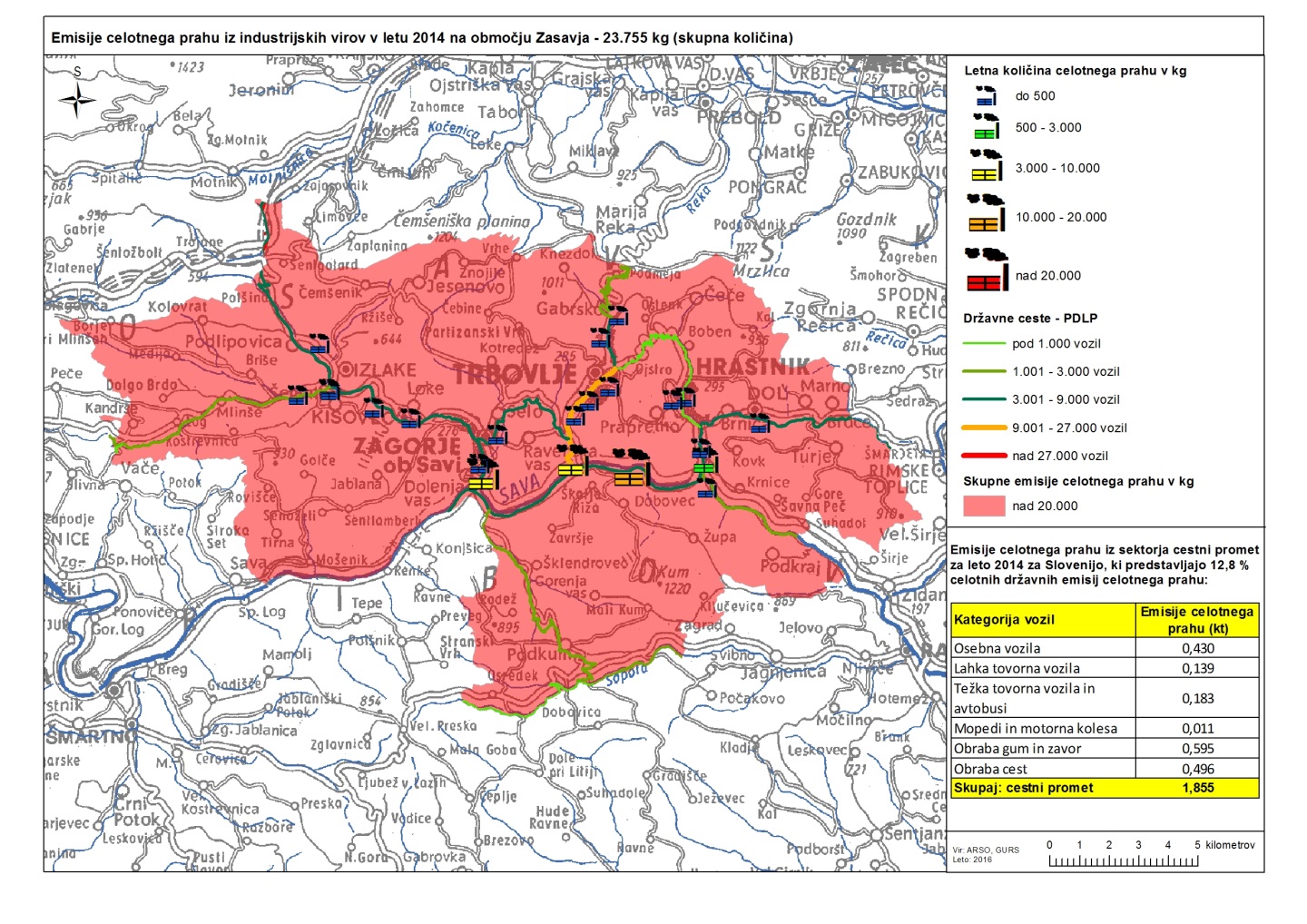 Slika 4: Lokacije posameznih virov emisij celotnega prahu na območju ZasavjaNa območju Zasavja je bilo na merilnih mestih Zagorje in Trbovlje izvedeno vzorčenje zaradi določitve virov z uporabo receptorskega modeliranja. Na merilnem mestu Zagorje je vzorčenje potekalo v posameznih obdobjih 2008/2009, v Trbovljah pa v posameznih obdobjih 2011/2012. V Zagorju so bili najpomembnejši viri povezani s prometom, izgorevanjem lesne biomase, resuspenzijo in sekundarnimi anorganskimi delci. V Trbovljah je bilo stanje podobno. V primerjavi z Zagorjem pa je bil v Trbovljah precej bolj izražen vir, povezan z industrijo. Glede na dejstvo, da je na območju Zasavja v zadnjem obdobju prenehalo delovati več večjih industrijskih subjektov (predvsem Termoelektrarna Trbovlje in Lafarge Cement), ponoven preračun ni smiseln. Za ustrezne podatke, ki se nanašajo na aktualno stanje, je treba vzorčenje ponoviti.4 Ukrepi za zmanjšanje onesnaženosti in odgovorni organi za izvajanje ukrepovCilji ukrepov za zmanjšanje onesnaženosti zraka so usmerjeni k zmanjševanju emisij zaradi ogrevanja stavb (URE in OVE ter odmik od in zmanjšanje uporabe fosilnih goriv) in emisij prometa. Del ukrepov, ki ne zahtevajo velikih finančnih sredstev, je namenjenih za promocijo, komuniciranje, ozaveščanje, informiranje ciljnih javnosti in za prikaz dobrih praks, ti ukrepi pa so enakovredni tistim, ki zahtevajo precejšnja finančna sredstva.  4.1 Ukrepi za spodbujanje učinkovite rabe energije in obnovljivih virov energije Temeljni cilj pri načrtovanju ukrepov glede ogrevanja stavb je zmanjšanje porabe toplotne energije. V naslednjem koraku so ukrepi usmerjeni k spodbujanju ogrevanja stavb z daljinskim ogrevanjem, prednostno z OVE, ki ima zlasti na območju Zasavja izredno pomembno vlogo za izboljšanje kakovosti zraka, vključno z DOLB, ter k spodbujanju ogrevanja s plinom na zgoščenih območjih poselitve. Na preostalem delu nezgoščene poselitve so ukrepi usmerjeni k spodbujanju zamenjave zastarelih malih kurilnih naprav z novimi ali s toplotnimi črpalkami, ozaveščanju o tej problematiki ter k seznanjanju uporabnikov teh naprav s takim načinom njihovega upravljanja, ki povzroča čim manjši izpust delcev.4.1.1 Daljinsko ogrevanje 4.1.1.1 Vzdrževanje sistema daljinskega ogrevanja, njegova optimizacija in povečevanje njegove učinkovitosti ter proučitev možnosti odjema iz sistema daljinskega ogrevanja z geotermalno energijoObčine Hrastnik, Trbovlje in Zagorje ob Savi (v nadaljnjem besedilu: občine) bodo izvajale program daljinskega ogrevanja, v katerem je na območjih z večjo gostoto odjema, določeno na parcelno številko natančno kot prednostni vir ogrevanja priključevanje na sistem daljinskega ogrevanja. Občine bodo tako politiko izvajale na območjih, na katerih že obstaja ali je predvideno omrežje daljinskega ogrevanja. Ta ukrep se upošteva pri izdajanju smernic s strani občin k vsem načrtovanim posegom v prostor.Občine bodo vzdrževale sistem daljinskega ogrevanja in ga optimizirale ter povečevale njegovo učinkovitost.Nosilci ukrepa: država, občine, izvajalec gospodarske javne službe4.1.1.2 Povečevanje odjema in širitev sistemov za daljinsko ogrevanjeObčine bodo pripravile načrt razvoja daljinskega ogrevanja tako, da bo daljinsko ogrevanje prednostni vir ogrevanja na območjih z večjo gostoto odjema. Občine bodo izvajale svoje akte, v katerih že obstaja ali je predvideno omrežje daljinskega ogrevanja, tako, da daljinsko ogrevanje velja za prednostni način ogrevanja. Priključevanje objektov na sistem daljinskega ogrevanja je za območje Zasavja zelo pomembno in se bo spodbujalo s subvencijami za postavitev toplotnih postaj ne glede na vir ogrevanja. Sredstva za subvencije bo zagotovila država.Občine se bodo v sodelovanju z državo pripravile na razpis za postavitev toplotnih postaj in v času razpisov izvajale intenzivno promocijo ukrepov in obveščanje o njih, da se bodo občani z območij preseganj lahko odločali za uporabo spodbud in da bo delež uporabljenih spodbud ter s tem število umaknjenih zastarelih malih kurilnih naprav na lesno maso v Zasavju čim večji oziroma da bo delež zamenjav večji kot na preostalih območjih preseganj.Promocijo ukrepa bodo usklajevali ministrstvo, pristojno za okolje, ter občine, sodelovali pa bodo še: energetski svetovalci ENSVET z območja občin, občinski energetski svetovalci, organizacije civilne družbe in pri razpisih za socialno šibka gospodinjstva tudi centri za socialno delo.Promocija in obveščanje bosta potekala po radiu in televiziji, v občinskih glasilih ter na spletnih straneh različnih subjektov.Nosilci ukrepa: občine, država4.1.2 Ogrevanje s plinom4.1.2.1 Širitev plinovodnega omrežjaObčine, v katerih je plin pomemben vir ogrevanja, so v svojih aktih določile, da za območja, kjer plinovodno omrežje že obstaja ali je tam predvideno (LEK), oskrba z zemeljskim plinom velja za prednostni način ogrevanja. V skladu s tem občine zgradijo plinovodno omrežje na primestnih območjih.Nosilka ukrepa: občina4.1.2.2 Priključevanje objektov na plinovodno omrežjeZemeljski plin je okolju prijazno in najbolj kakovostno fosilno gorivo. Velik del urbaniziranega območja občin (odvisno od posamične občine) ima vzpostavljeno možnost oskrbe z zemeljskim plinom. Na teh območjih bodo občine z različnimi ukrepi še naprej spodbujale občane k priključevanju na plin in njegovi uporabi. Širitev distribucijskega omrežja zemeljskega plina v občinah bo potekala v skladu z občinskimi akti in izkazanim interesom občanov za priključevanje.Država za nakup plinskih kondenzacijskih kotlov zagotavlja dodatne spodbude na območjih, kjer je kot prednostni način ogrevanja določena oskrba z zemeljskim plinom.Država bo spodbujala zavezance v skladu z Uredbo o zagotavljanju prihrankov energije, da bodo na območju občin izvajali ustrezne investicije iz uredbe s ciljem, da se poveča število gospodinjstev, ki se bodo priključila na plinovodno omrežje.Nosilci ukrepa: država, občine, plinovodi4.1.3 Ukrepi na področju naprav za ogrevanje gospodinjstev 4.1.3.1 Dodatno spodbujanje zamenjave kurilnih naprav z ustreznejšimi kurilnimi napravami in drugimi načini ogrevanja z obnovljivimi viri energijeZastarele kurilne naprave za ogrevanje gospodinjstev so med glavnimi viri onesnaževanja zraka z delci PM10. Da bi spodbudili pospešeno zamenjavo zastarelih kurilnih naprav s sodobnejšimi, varnejšimi in varčnejšimi (energijska učinkovitost novih kurilnih naprav je najmanj 90 %) in hkrati upoštevali cilje za povečanje deleža obnovljivih virov v energetski bilanci na državni ravni, se v razpisih države za spodbujanje vgradnje sodobnih kurilnih naprav na biomaso, toplotnih črpalk in drugih načinov uporabe obnovljivih virov energije za ogrevanje določijo ugodni pogoji. Na območjih, ki so v skladu z občinskimi akti predvidena za daljinsko ogrevanje ali oskrbo z zemeljskim plinom kot prednostnima načina ogrevanja, ne bo mogoče dobiti državne subvencije za nakup kurilnih naprav na lesno biomaso. Vgradnja toplotnih črpalk na območjih, kjer je kot prednostni način ogrevanja določena uporaba zemeljskega plina, in na območjih, kjer ni določen prednostni način ogrevanja, se spodbuja z dodatnimi državnimi in občinskimi subvencijami.Občine lahko spodbudam države dodajo svoje spodbude za zamenjavo zastarelih malih kurilnih naprav s sodobnimi in s toplotnimi črpalkami.Za socialno šibka gospodinjstva država zagotavlja spodbude za nakup kurilnih naprav na lesno biomaso in vgradnjo toplotnih črpalk z bolj ugodnimi pogoji, praviloma je spodbuda v višini 100 % investicije.Upravičenci za kandidiranje na razpis bodo tudi upokojenci in občine kot lastnice stanovanj.Svetovanje o zmanjševanju porabe energije in zmanjšanju izpustov delcev za energetsko revna gospodinjstva se izvaja v okviru projekta »Asistenca energetsko revnim občanom« (AERO).Občine se bodo pripravile na vse razpise za zamenjavo zastarelih kurilnih naprav s sodobnimi in s toplotnimi črpalkami ter bodo v času razpisov izvajale intenzivno promocijo ukrepov in obveščanje o njih, da se bodo občani z območij preseganj odločali za uporabo spodbud in da bo delež uporabljenih spodbud ter s tem število umaknjenih zastarelih malih kurilnih naprav na lesno maso v Zasavju čim večji oziroma da bo delež zamenjav večji kot na drugih območjih preseganj.Promocijo ukrepa bodo usklajevali ministrstvo, pristojno za okolje, ter občine, sodelovali pa bodo še: energetski svetovalci ENSVET z območja občin, občinski energetski svetovalci, organizacije civilne družbe in pri razpisih za socialno šibka gospodinjstva centri za socialno delo.Promocija in obveščanje bosta potekala po radiu in televiziji, v občinskih glasilih ter na spletnih straneh različnih subjektov.Nosilci ukrepa: država, občine4.1.3.2 Svetovanje občanom o boljši uporabi malih kurilnih naprav in merjenju vlažnosti lesne biomase Izvajalci dimnikarskih storitev najmanj dvakrat na leto prihajajo v gospodinjstva, ki imajo male kurilne naprave na trdno gorivo, in lahko pomembno vplivajo na porabo goriva, njihov izkoristek in izpuste delcev iz malih kurilnih naprav.Izvajalci dimnikarskih storitev ob vsakem obisku in opravljanju storitev sprotno ocenijo:stanje male kurilne naprave in ustreznost njene uporabe (vzdrževanje, pomanjkljivosti, dovod zraka ipd.),stanje dimnika in odvodnih naprav ter njihovo čiščenje in vzdrževanje,stanje trdnih goriv (da so brez kemičnih primesi in premazov; vlažnost drv) in primernost njihovega skladiščenja.Izvajalci dimnikarskih storitev seznanjajo uporabnike dimnikarskih storitev z energijsko učinkovitostjo malih kurilnih naprav in svetujejo glede izbire, vzdrževanja in uporabe malih kurilnih naprav in z njimi povezanih dimovodnih naprav, zračnikov in pomožnih naprav.Sestavni del dejavnosti izvajalcev dimnikarskih storitev je svetovanje občanom glede uporabe malih kurilnih naprav, vključno s pregledom kakovosti in meritvami vlažnosti lesne biomase in s posebnim poudarkom na preprečevanju kurjenja vlažnih drv. Ob morebitnih manjših pomanjkljivostih naprav in glede goriva občanom svetujejo in priporočajo, kako jih odpraviti, da bodo doseženi boljši izkoristek goriva, manjši izpusti delcev in večja varnost uporabe kurilnih naprav. Ministrstvo, pristojno za okolje, bo organiziralo dodatno izobraževanje vseh izvajalcev dimnikarskih storitev ter zagotovilo zgibanke in finančno pokritje dodatnih stroškov izvajalcev dimnikarskih storitev.Ministrstvo, pristojno za okolje, v letu 2017 vsem izvajalcem dimnikarskih storitev zagotovi merilnike vlažnosti drv.Izvajalci dimnikarskih storitev bodo ob vsakem opravljanju storitev gospodinjstvu ponudili meritev vlažnosti drv, vedno pa jo morajo opraviti na zahtevo gospodinjstva.Izvajalci dimnikarskih storitev ob opravljenih storitvah (če izmerijo majhen izkoristek in prevelike izpuste male kurilne naprave) gospodinjstvom svetujejo zamenjavo naprave s sodobnejšo in jih seznanjajo z možnostjo dodatne finančne spodbude za zamenjavo zastarelih malih kurilnih naprav, ki jo zagotavlja država na območjih preseganj prek razpisov Eko sklada po odlokih o načrtu za kakovost zraka.Občinska uprava bo zagotovila promocijo svetovanja izvajalcev dimnikarskih storitev v občinskih sredstvih javnega obveščanja. Ocenjuje se, da je glede na sedanje stanje s pravilnim vzdrževanjem naprav in uporabo zračno suhe biomase tehnično mogoče zmanjšati izpuste delcev iz obstoječih malih kurilnih naprav v povprečju za 50 %, porabo goriva pa za 15 %. Cilj je, da v treh letih z izobraževanjem in ozaveščanjem občanov dosežemo 20-odstotno zmanjšanje emisij trdnih delcev iz malih kurilnih naprav na trdno gorivo ter hkrati zmanjšamo porabo trdnih goriv za 10 % samo s tem ukrepom. Nosilci ukrepa: država, občine, izvajalci dimnikarskih storitev 4.1.3.3 Izobraževanje in vzpostavitev posebnega spletnega mesta za umno uporabo lesne biomase kot goriva v malih kurilnih napravahMinistrstvo, pristojno za okolje, v sodelovanju z ministrstvom, pristojnim za gospodarstvo, in ministrstvom, pristojnim za gozdarstvo, vzpostavi, vzdržuje in izboljšuje odzivno spletno mesto za pametno uporabo lesne biomase kot goriva v malih kurilnih napravah. Občina vzpostavi povezavo na spletno stran tega ministrstva.Za uspešno uporabo informacij s spletnih mest se izvaja promocija spletnega mesta, informacije pa se lahko sporočajo gospodinjstvom tudi drugače. Občina pred vsako kurilno sezono na krajevno primeren način oglašuje spletno mesto in v sodelovanju z ministrstvom, pristojnim za okolje, po svoji oceni na podlagi vsebin s spletnega mesta v gospodinjstva dostavlja ustrezna tiskana gradiva.Ministrstvo, pristojno za okolje, pred začetkom kurilne sezone in v posebnem obdobju možnega poslabšanja kakovosti zraka v okviru napovedi objavi tudi informacijo o pomembnosti pravilne uporabe lesne biomase kot goriva v malih kurilnih napravah in o drugih ukrepih, ki zmanjšujejo izpuste.Nosilci ukrepa: država, občine4.1.3.4 Izvajanje poostrenega nadzora nad kurjenjem odpadkov v malih kurilnih napravahDržava poostreno nadzoruje kurjenje gorljivih odpadkov v malih kurilnih napravah. Povečala bo učinkovitost delovanja dimnikarskih storitev za izvajanje tega ukrepa in izboljšala sistem za izvedbo ukrepa.Ministrstvo, pristojno za okolje, bo v enem letu po sprejetju tega odloka pripravilo vse potrebne predpise in zagotovilo učinkovit sistem za nadzor ob sumu kurjenja gorljivih odpadkov v mali kurilni napravi.Ministrstvo, pristojno za okolje, bo v enem letu po sprejetju tega odloka izboljšalo odzivnost ob prijavah suma kurjenja gorljivih odpadkov v malih kurilnih napravah.Inšpektorat, pristojen za okolje, ob začetku kurilne sezone, enkrat v kurilni sezoni in enkrat izven kurilne sezone izvaja povečano število poostrenih nadzorov. Pri tem sodeluje tudi z ministrstvom, pristojnim za zdravje, in sicer tako, da ob ugotovljenih kršitvah intenzivno in sprotno obvešča javnost o njih, da se take kršitve v celoti odpravijo.Nosilka ukrepa: država4.1.3.5 Zagotavljanje kakovosti lesnih goriv v malih kurilnih napravah prek skupne spletne platformeDržava vzpostavi platformo za trženje lesnih goriv v Sloveniji. Vzpostavi in upravlja jo Gozdarski inštitut Slovenije.Gozdarski inštitut Slovenije bo vzpostavil tudi posebno spletno stran, na kateri bodo vsi ponudniki lesne biomase ponujali svoje proizvode. Na spletnih straneh bodo objavljene tudi dobre prakse s področja kakovosti goriv ter informacije glede priprave in prodaje lesne biomase za ogrevanje (tehnologije, varnost, analize, napovedi, potrebe lesne industrije, stanje in zdravje gozdov, tržna poročila in napovedi ipd.).Nosilka ukrepa: država4.1.3.6 Vzpostavitev in delovanje mobilnega demonstracijskega centra za kurjenje v malih kurilnih napravahDržava bo v letih 2017 in 2018 vzpostavila mobilni demonstracijski center za kurjenje v malih kurilnih napravah (v nadaljnjem besedilu: MDCMKN) s ciljem celovito prikazati pravilno pripravo drv in pravilno kurjenje v mali kurilni napravi. S prikazom v fizični in digitalni obliki bodo zdajšnji in prihodnji uporabniki malih kurilnih naprav pridobili potrebna znanja in informacije za gospodarno in okolju prijazno uporabo malih kurilnih naprav.Država bo v sodelovanju z občino zagotavljala, da bo MDCMKN v mesecih pred začetkom kurilne sezone v celotni občini seznanjal občane s pravilno pripravo drv v zimsko-pomladanskih mesecih in pravilnim kurjenjem v malih kurilnih napravah.Nosilci ukrepa: država, občine4.1.3.7 Sanitarno čiščenje slovenskih gozdov in uporaba še uporabne lesne biomase kot trdnega goriva v kotlovnicah daljinskega ogrevanja Med vzroki za slabšo kakovost lesne biomase kot kuriva so zaradi bolezni ali lokalnih ujm podrta ali poškodovana drevesa v gozdovih, ki jih lastniki gozdov ne pospravijo pravočasno, nato pa se kljub temu uporabijo kot kurivo slabše kakovosti (premalo sušeno in »okuženo« z glivami). Drevesa, ki trajno ostanejo v gozdu, so vir novih okužb (kostanj, jesen, lubadar na iglavcih ipd.).Država in občine bodo v sodelovanju z gozdarskim sektorjem, lastniki gozdov ter javnimi podjetji s področja oskrbe s toplotno energijo načrtovale, organizirale in izvajale nekajletne aktivnosti, da se bo les, ki še ima zadostno kurilno vrednost, v celoti pospravil in uporabil kot gorivo v kotlovnicah daljinskega ogrevanja.Če take kotlovnice na območju katere od občin ni ali ima premajhno moč, bo zagotovljena raba te vrste lesne biomase v eni od bližnjih kotlovnic, ki ima zadostno moč. Nosilci ukrepa: država, občine4.1.3.8 Obvladovanje nenadnih velikih presežkov lesne biomase po ujmah in izbruhih bolezni v gozdovih Zaradi nenadnih ujm (žledolomi, viharji, plazovi) in občasnih obolelosti gozdov (lubadar, kostanjev rak, šiškarica in druge) je pričakovati dokaj redno zagotavljanje lesa nizkega cenovnega razreda, ki ga je mogoče predelati v lesne polproizvode (iverka, papirna »kaša« itd.). Vendar del te lesne mase ne bo več uporaben niti za tako predelavo, ampak bo uporaben samo za lesno biomaso za kurjenje v kurilnih napravah.Cilj je, da se večina tega lesa porabi za lesnopredelovalno industrijo, preostali del lesa in mehanski ostanki od spravila lesa pa se uporabijo kot kurivo v kotlovnicah daljinskega ogrevanja. Če take kotlovnice na območju katere od občin ni ali ima premajhno moč, bo zagotovljena raba te vrste lesne biomase v eni od bližnjih kotlovnic, ki ima zadostno moč. Država in občine bodo v sodelovanju z gozdarskim sektorjem, lastniki gozdov ter javnimi podjetji s področja oskrbe s toplotno energijo načrtovale, organizirale in izvajale nekajletne aktivnosti »pospravljanja« poškodovanega lesa kot odgovor na ujme in bolezni.Nosilci ukrepa: država, občine4.1.3.9 Trajno odvažanje lesne biomase kot ostanka obrezovanja sadnega in okrasnega drevja v sezoni Občine bodo svojim komunalnim službam ali drugemu ustreznemu poslovnemu subjektu določile obveznost, da vsako pomlad kot svojo redno dejavnost izvaja odvoz lesne biomase ob obrezovanju sadnega in okrasnega drevja in živih mej na območju občine.Izvajalec dejavnosti mora po predhodnem obvestilu o nastanku večjih količin lesnih ostankov s strani občanov ali drugih subjektov te odpeljati v treh dneh. Izvajalec komunalne službe o novem načinu izvajanja storitve obvesti občane na krajevno in časovno primeren način ob začetku leta, ko izda obvestilo o letnem načrtu odvozov.Občine o novi storitvi obveščajo občane in promovirajo to opravilo.Dodatna storitev trajnega odvažanja lesne biomase kot ostanka obrezovanja sadnega in okrasnega drevja se začne izvajati v letu 2018.Ministrstvo, pristojno za okolje, pripravi, promovira in distribuira informacije o še drugih načinih uporabe lesnih ostankov od obrezovanja drevja (npr. kompostiranje, zastirka, gojenje gob itd.)Nosilci ukrepa: država, občine4.1.4 Horizontalni ukrepi 4.1.4.1 Lokalna energetska zasnovaLokalni energetski koncept in odlok o načrtu kakovosti zraka se izvajata usklajeno. Nosilci ukrepa: občine4.1.4.2 Seznanjanje z zmanjševanjem toplotnih izgub stavb in spodbujanje takega zmanjševanja Z zmanjševanjem toplotnih izgub stavb se zmanjšuje potreba po toploti za ogrevanje, sorazmerno s tem se zmanjšujejo tudi emisije onesnaževal zaradi ogrevanja. Energetska sanacija stavb je glavni dolgoročni ukrep za zmanjšanje onesnaženosti zraka. Energetska sanacija stavb se spodbuja z državnimi subvencijami. Občine bodo zagotavljale prostore in delovno opremo za dejavnosti energetsko svetovalne službe ENSVET. Služba bo okrepljena in bo obveščala občane o možnosti brezplačnih energetskih nasvetov in pridobivanju informacij o nepovratnih sredstvih in posojilih, ki jih Eko sklad v okviru svojih dejavnosti namenja za zmanjševanje toplotne izgube stavb.Nosilci ukrepa: država, občine, ENSVET4.1.4.3 Izvaja se energetska prenova objektov v občinski lastiObčine že imajo vpeljano energetsko knjigovodstvo v vseh svojih objektih. Izdelane so tudi energetske izkaznice za večino javnih objektov, ki imajo več kot 50 m2 ogrevalne površine.Na podlagi analiz in energetskih pregledov je za javne in stanovanjske objekte, ki so v občinski lasti, pripravljen poseben projekt energetske sanacije s prednostno izvedbo sanacije do konca leta 2019 (število objektov je določeno za vsako občino posebej).Nosilci ukrepa: občine, država4.1.3.4 Natančna evidenca malih kurilnih napravIzvajalci dimnikarskih storitev pošiljajo evidence kurilnih naprav in izmerjenih vrednostih emisij dimnih plinov (vrsta, tip, starost, moč kurilne naprave, rezultati meritev dimnih plinov, vrsta goriva, vlažnost drv itd.) v posebno spletno aplikacijo (EviDim). Država izvede povezljivost evidenc o nepremičninah Geodetske uprave Republike Slovenije, evidenc kurilnih naprav in evidenc o energetskih izkaznicah stavb.Država zagotovi, da so ti podatki dostopni tudi občinam.Nosilci ukrepa: država, izvajalci dimnikarskih storitev4.2 Ukrepi na prometnem področju Ukrepi na prometnem področju temeljijo zlasti na prehodu (in vračanju) k trajnostni mobilnosti. Pri uporabi motorjev z notranjim izgorevanjem se spodbujata zamenjava takih motorjev z motorji brez izpustov ali z minimalnimi izpusti delcev in izboljšanje učinkovitosti vseh vrst prometa. 4.2.1 Spodbujanje trajnostnega prevoza na ravni občinObčine bodo izvajale celostno prometno strategijo kot strateški dokument, v katerem so zagotovile strokovne podlage za prostorsko načrtovanje in urejanje prometa na območju občin. Občine bodo prednostno izvajale zlasti naslednje ukrepe:omogočanje celovitih pogojev za pešačenje, da se bo ta način premikanja precej povečal, širjenje in povezovanje kolesarskih stez ter zagotavljanje drugih potrebnih pogojev, da kolesarstvo postane pretežni del prevoza v občinah,urejanje, omogočanje in spodbujanje javnega potniškega prometa,organizacijsko-upravljavski ukrepi, ki bodo povezovali in krepili trajnostno mobilnost kot prevladujoč način prometa,v preostalem delu uporabe osebnih avtomobilov ukrepe, ki bodo povzročali čim manjše izpuste delcev.Nosilci ukrepa: občine4.2.2 Zagotovitev parkiranja koles na železniških postajališčih, ob zgradbah javne uprave in na vseh mestih večje zgostitve kolesarskega prometaVse občine bodo zagotovile graditev in ureditev nadstrešnic na železniških postajah, ob zgradbah javne uprave in na vseh mestih večje zgostitve kolesarskega prometa za parkiranje koles. Hkrati z izgradnjo in določitvijo kolesarskih površin po občini se bodo zagotavljale tudi površine za parkiranje koles ob kolesarskih površinah.Nosilci ukrepa: občine4.2.3 Nadgraditev postaj in postajališč JPP z vidika prometne varnosti in standardov kakovosti storitev JPPObčine bodo zagotovile varne dostope do postaj in postajališč javnega prevoza z graditvijo pločnikov in kolesarskih stez. Občine zagotovijo izboljšanje povezav pločnikov do avtobusnih postajališč za JPP in ureditev varnih dostopov. Nadgradijo se avtobusna postajališča JPP, da bodo ustrezala sodobnim standardom in bodo lahko dostopna tudi invalidom.Nosilci ukrepa: občine4.2.4 Trajnostna parkirna politikaObčine bodo zagotovile povečanje brezplačnega parkiranja na železniških postajah (t. i. parkiraj in se pelji).Na območjih, kjer ni mogoče zagotoviti večjega števila parkirnih mest, se bo za obstoječa parkirna mesta uvedlo plačevanje parkirnine (bolnišnica, zdravstveni dom), rešitve bodo odvisne od posameznih občin.Nosilci ukrepa: občine4.2.5 Urejanje javnega potniškega prometa Za povečevanje deleža javnega potniškega prometa bo prilagojen vozni red z možnostjo povečanja pogostosti odhodov mestnih avtobusov. Posebna pozornost se nameni povezavam naselij z železniškimi postajami za zadovoljitev potreb po mobilnosti dnevnih migrantov, pri čemer je treba zagotoviti večjo točnost in zanesljivost železniškega prometa. Vozni redi in povezave rednih in šolskih prog se dodatno uskladijo. Občine bodo uredile tudi subvencioniranje šolskih, dijaških in upokojenskih letnih vozovnic. Proučile bodo možnost uvedbe brezplačnega prevoza na železniško postajo ob prometnih konicah.Nosilci ukrepa: občine, država, prevozniki4.2.6 Spodbujanje izdelave mobilnostnih načrtov in promocija trajnostne mobilnostiSubjekti javnega sektorja in gospodarskega sektorja na območju občin, ki do konca leta 2016 še niso izdelali mobilnostnih načrtov in imajo več kot 30 zaposlenih, za svoje potrebe izdelajo mobilnostne načrte, v katerih določijo ukrepe za povečanje trajnostne mobilnosti. Državni organi in drugi subjekti javnega sektorja ter gospodarstva na območju občin morajo medsebojno uskladiti ukrepe iz svojih načrtov.Državni organi in drugi subjekti javnega sektorja ter gospodarstva izvajajo ukrepe iz načrta in po potrebi posodabljajo načrte.Nosilci ukrepa: občine, država, posamezni subjekti javnega sektorja in gospodarski sektor4.2.7 Preusmeritev tovornega prometa na železnico Zaradi povečevanja tovornega prometa, ki ga uporabljajo predvsem večji industrijski obrati gradbene, kemične, steklarske in druge industrije, se ocenjuje, da so emisije prahu iz cestnega tovornega prometa razmeroma visoke, zato jih je treba precej zmanjšati. Proučene bodo možnosti, da se večji del tovornega prometa preusmeri na železnico. Nosilci ukrepa: država, občine, izvajalci gospodarskih dejavnosti, ki imajo svoje obrate na območju Zasavja, in Gospodarska zbornica Slovenije4.2.8 Izboljšanje cestne infrastrukture  Država bo v skladu s programom razvoja javne prometne infrastrukture pospešeno izvajala dejavnosti pri graditvi ceste G2-108 na odseku Hrastnik–Zidani Most, ki bo kot cestna povezava državnega pomena povezovala območje Zasavja s tretjo razvojno osjo in prek nje s cestnimi povezavami mednarodnega pomena.Prizadevala si bo za ureditev obvoznice z navezavo na cesto Hrastnik–Zidani Most–Radeče in na drugi strani skozi predor do Prebolda oziroma navezave na obstoječo AC.Nosilka ukrepa: država4.2.9 Optimizacija zimskega posipanja in soljenja cestCeste se bodo čim več plužile, da bo manjša potreba po posipanju. Ceste se bodo posipale le s soljo (natrijevim kloridom) oziroma soljo z dodatki kalcijevih in magnezijev kloridov. Posipanje z drobljenimi kamnitimi agregati je dopustno samo v izjemnih primerih ob posebnih vremenskih razmerah. Ti izjemni primeri se opredelijo v načrtih zimske službe. Navedeno velja tudi za posipanje površin za pešce. Posipi s kamnitimi agregati se še vedno dopusti na malo ali zelo malo obremenjenih cestah nižjega reda s strmimi nakloni zunaj naselij in na makadamskih voziščih, kjer bi drugačen način zimskega vzdrževanja povzročal prevelike težave v prometu. Ti odseki cest morajo biti opredeljeni v načrtih zimske službe. Nosilci ukrepa: občine, država, izvajalci zimske službe4.2.10 Komunalna vozila in taksi službaVozni park komunalnih služb se bo postopoma obnavljal z vozili na stisnjeni zemeljski plin ali hibridni ali električni pogon. Dopusten je tudi nakup vozil na pogon z notranjim izgorevanjem, ki ustrezajo najmanj emisijskemu razredu EURO VI. Podjetja pripravijo akcijske načrte za uvajanje okolju prijaznih vozil v svoje vozne parke.Občina lahko določi pogoje za taksi službo in jo spodbuja k zmanjševanju emisij prašnih delcev. Občina določi pogoje za dostavna vozila in spodbuja izvajalce dostavnih služb k uporabi okolju prijaznih vozil. Podjetja pripravijo akcijske načrte za uvajanje okolju prijaznih vozil v svoje vozne parke.Občina določi pogoje za vozila služb varovanja in spodbuja izvajalce dejavnosti varovanja k uporabi okolju prijaznih vozil. Podjetja pripravijo akcijske načrte za uvajanje okolju prijaznih vozil v svoje vozne parke.Država lahko zagotovi dodatne spodbude za zamenjavo komunalnih, dostavnih, taksi in drugih vozil.Nosilci ukrepa: občina, izvajalci občinskih komunalnih javnih služb, taksi služb, dostavnih služb in služb varovanja4.2.11 Spodbujanje elektromobilnosti Ne glede na to, da je z vidika kakovosti zraka končni cilj prehod k prevozu blaga po železnici in k trajnostni mobilnosti potnikov, lahko v prehodnem obdobju prehod dizelskih motorjev osebnih avtomobilov k elektromotorjem pomembno prispeva k zmanjšanju izpustov delcev.Občine in država bodo usklajeno zagotavljale ukrepe za odpravljanje ovir za preboj elektromobilnosti ter spodbujale elektromobilnost, zlasti pa:bodo občine na svojih zemljiščih omogočile postavitev ustrezne pametne polnilne infrastrukture ob upravnih občinskih objektih, ob objektih upravnih enot, fakultet, študentskih domov, bolnišnic in zdravstvenih domov ter drugih objektih občinske in državne javne uprave, kjer imajo občani dnevne opravke. Občine bodo po ureditvi – rezervaciji zemljišč ponudile ustrezno usposobljenemu subjektu, ki izvaja dejavnost storitve polnjenja, da postavi ustrezno pametno polnilno infrastrukturo, pri čemer bodo polnilnice delovale pri pobiranju stroškov polnjenja in pobiranju parkirnine ob možnostih sodobnih načinov plačila,bodo občine (oziroma upravniki parkirišč z več kot 50 parkirnimi mesti) na javnih parkiriščih v mestu zagotovile, da bosta najmanj 2 % parkirnih mest opremljena z ustrezno pametno polnilno infrastrukturo. Občine bodo po ureditvi – rezervaciji zemljišč ponudile ustrezno usposobljenemu subjektu, ki izvaja dejavnost storitve polnjenja, da postavi ustrezno pametno polnilno infrastrukturo, pri čemer bodo polnilnice omogočale uporabo sodobnih načinov plačila,bodo občine s predpisi uredile, da bodo bodoči investitorji skupnih stanovanjskih stavb od leta 2018 naprej na parkiriščih lastnikov stanovanj, kjer je več kot 30 parkirnih mest, zagotovili na to število parkirnih mest najmanj eno parkirno mesto, rezervirano za parkiranje vozil z elektromotorji in opremljeno z ustrezno pametno polnilno infrastrukturo,občine spodbujajo trgovce in gostince, da opremijo parkirne površine z ustrezno pametno polnilno infrastrukturo, bodo občine spodbujale zamenjavo zastarelih komunalnih vozil nizkih emisijskih razredov EURO s hibridnimi ali elektro vozili, pri čemer bodo komunalna podjetja postopno zagotovila potrebno pametno polnilno infrastrukturo,bo država glede na finančne vire za najmanj tri leta zagotavljala ustrezne spodbude za nakup osebnih in poslovnih vozil, avtobusov in komunalnih vozil, pri čemer bo delež spodbud z območji s slabo kakovostjo zraka višji,država lahko zagotavlja dodatne spodbude za infrastrukturo za elektromobilnost.Vsaka od občin izvaja način spodbud in hitrost za prehod v skladu s svojimi načrti.Nosilci ukrepa: občine, država4.2.12 Izboljšanje cestne infrastrukture, namenjene kolesarjem in pešcem  Izboljša se cestna infrastruktura, namenjena pešcem in kolesarjem, ob državnih cestah, da bi omogočili nemotorizirane oblike prevoza iz bližnjih zaselkov. Občine in država izdelajo načrt, da se vse kolesarske steze povežejo v enotno omrežje in da se zagotovi izvedba teh povezav najmanj do konca leta 2020.Nosilci ukrepa: država, občine4.2.13 Omejevanja in umirjanje prometaObčine izvajajo načrt omejevanja in umirjanja prometa – uvajanje »cone 30« na ulicah, kjer je veliko žrtev prometa in so najbolj ranljivi otroci. Posebna pozornost pri omejevanju in umirjanju prometa (poleg prometne varnosti) bo namenjena urejanju problematičnih con za pešce ter izpostavljenih območij za varen in učinkovit kolesarski promet.Nosilci ukrepa: občine4.2.14 Odprava zastojev v prometu in zagotavljanje visoke pretočnosti v prometuDokler so osebni avtomobili najpogostejši način prevoza oseb, je eden od pomembnih ukrepov odprava zastojev in povečanje prepustnosti v prometu, pri čemer ima posebno prednost zagotavljanje pretočnosti za JPP.Na območju občin bo izvedena ustrezna analiza prepustnosti prometa, kar bo podlaga za izvajanje ukrepov.Nosilci ukrepa: občine4.2.15 Priročnik in promocija varčne vožnje (prilagojen za kakovost zraka)Država izdela priročnik varčne vožnje s ciljem zmanjšati porabo goriva, izboljšati znanje varne vožnje in zmanjšati izpust delcev ter ga objavi na spletni strani o kakovosti zraka ministrstva, pristojnega za okolje.Država vsako leto izvaja različne aktivnosti v zvezi z varčno vožnjo in pri tem sodeluje z različnimi deležniki.Občine se na svoj krajevno primeren način vključujejo v te aktivnosti ter uporabljajo navedeni priročnik in druga gradiva, ki jih pripravi država.Nosilci ukrepa: občine, država4.2.16 Ustanavljanje klubov lastnikov avtomobilov za skupno uporabo avtomobilov Za zmanjševanje števila avtomobilov bo država v sodelovanju z občinami spodbujala in promovirala ustanavljanje lokalnih klubov lastnikov avtomobilov za skupno uporabo avtomobilov. Namen skupne uporabe avtomobilov je, da skupinski lastniki avtomobilov skupno načrtujejo deljeno uporabo avtomobilov in jih tudi skupaj vzdržujejo.Nosilci ukrepa: država, občine4.2.17 Zagotavljanje prevoza na klic gibalno oviranim osebam in skupinam ljudi, ki nimajo ali ne želijo imeti osebnega avtomobila, ter prevoza z območij, kjer ni smiselna vzpostavitev JPP z rednim voznim redom (prevoz »na zahtevo«)Za zmanjševanje števila osebnih avtomobilov bodo občine spodbujale uvedbo prevoza »na zahtevo« za gibalno ovirane osebe in skupine ljudi, ki nimajo ali ne želijo imeti osebnega avtomobila (v okviru mestnega JPP ali druge zasebne pobude, npr. upokojenci kot dodaten zaslužek), da bi se tako zagotovil prevoz z območij, kjer ni smiselna vzpostavitev JPP z rednim voznim redom.Občine bodo nov način prevoza intenzivno promovirale in o njem obveščale občane, tudi s ciljem, da bi gospodinjstva zmanjšala količino lastnih osebnih avtomobilov.Nosilci ukrepa: občine4.2.18 Spodbujanje trajnostnega prevoza za prihod v službo  Ministrstvo, pristojno za promet, v sodelovanju z ministrstvi, pristojnimi za okolje, delo, gospodarstvo, javno upravo in zdravje, prouči še druge načine spodbujanja trajnostnega prihoda v službo, vključno z ugodnejšim vračilom potnih stroškov.Ministrstvo, pristojno za javno upravo, izdela nov model povrnitve potnih stroškov in ga takoj uvede v uporabo, ministrstvo, pristojno za gospodarstvo, pa ga v sodelovanju z GZS poskuša uvesti tudi v gospodarstvu.Nosilci ukrepa: država, GZS4.2.19 Zagotavljanje prevoza koles na avtobusih in vlakih v javnem potniškem prometuMinistrstvo, pristojno za promet, v sodelovanju z izvajalci primestnega in medkrajevnega avtobusnega in železniškega prometa začne v letu 2017 uvajati – zagotavljati prevoz koles na avtobusih in v vlakih; tak prevoz bi do konca leta 2019 lahko zagotavljala najmanj polovica vozil, predvsem tistih, ki vozijo proti Ljubljani.Nosilka ukrepa: država4.2.20 Ureditev kolesarskih stez in ureditev cestišč za uporabo koles ter odprava ključnih pomanjkljivosti za množično uporabo kolesarjenja za dnevne opravkeObčine bodo pregledale vse kolesarske poti, ki bi jih lahko uporabljalo več kolesarjev za dnevne opravke (prihod v službo, prihod v šolo, prihod do državnih-občinskih in javnih mest, prostočasne aktivnosti, trgovine in lokali, parki itd.), ter ugotovile ključne pomanjkljivosti, kot so: manjkajoči deli kolesarskih stez, ovire na stezah, nepravilno ali pomanjkljivo postavljena križanja kolesarskih stez s cestami, nepravilno ali pomanjkljivo postavljena križanja kolesarskih stez s pločniki, nepravilno ali pomanjkljivo postavljena križanja kolesarskih stez z avtobusnimi postajališči, neosvetljeni deli stez, pomanjkljive označbe, nevarna križanja, luknje na stezah in cestah, pomanjkljivosti čiščenja pločnikov pozimi, pomanjkanje varnih stojal za kolesa, relativno nizka kolesarska kultura posameznikov, uporaba kolesarskih stez s kolesi na motorni pogon itd.Na podlagi analize bodo takoj začele odpravljati vse pomanjkljivosti, tako da bodo kolesarji lahko v treh letih množično vsakodnevno uporabljali kolesarske steze za večino dnevnih opravkov v mestu.Nosilci ukrepa: občine4.2.21 Sprotna in intenzivna promocija novih kolesarskih stezObčine skupaj z drugimi deležniki (kolesarske mreže, športna združenja, organizacije s področja varstva okolja, organizacije s področja varovanja zdravja, turistična združenja ipd.) sprotno ob »odprtju« kolesarskih stez, na kolesarskih prireditvah (ter športnih in rekreacijskih) in ob vseh priložnostih ter zlasti ob začetku kolesarskih sezone vedno promovirajo kolesarjenje za prevoz v službo in po rednih dnevnih opravkih.Ministrstvo, pristojno za okolje, postane promotor, soorganizator (in po potrebi tudi plačnik dela stroškov), pri čemer se vse promocijsko in drugo gradivo označi z glavo ministrstva, pristojnega za okolje, označbami kakovosti zraka v Sloveniji in navedbo, da ministrstvo, pristojno za okolje, podpira (in sofinancira) področje oziroma prireditev s ciljem ustvariti trajne učinke na zdravje in okolje z vidika kakovosti zraka.Nosilci ukrepa: država, občine4.2.22 Sprotna in intenzivna promocija uporabe JPPObčine bodo skupaj z drugimi deležniki (upokojenska združenja, delodajalci, organizacije s področja varstva okolja in varovanja zdravja, turistična združenja ipd.) sprotno ob »odprtju« novih avtobusnih prog, uvedbi novih avtobusov in vseh podobnih priložnostih, zlasti pa na začetku šolskega in študijskega leta in tudi ob drugih priložnostih spodbujale JPP za prevoz v službo in po dnevnih opravkih.Ministrstvo, pristojno za okolje, postane promotor, soorganizator (in po potrebi tudi plačnik dela stroškov), pri čemer se vse promocijsko in drugo gradivo označi z glavo ministrstva, pristojnega za okolje, označbami kakovosti zraka v Sloveniji in navedbo, da ministrstvo, pristojno za okolje, podpira (in sofinancira) področje oziroma prireditev s ciljem ustvariti trajne učinke na zdravje in okolje z vidika kakovosti zraka.Nosilci ukrepa: država, občine4.2.23 Ureditev pločnikov in varnih prehodov za pešce ter odprava ključnih pomanjkljivosti, ki ovirajo pešačenje po dnevnih opravkihObčine bodo pregledale večino poti, pločnikov in prehodov za pešce, ki bi jih lahko uporabljalo več pešcev za vsakodnevne opravke (prihod v službo, prihod v šolo, obisk državnih oziroma občinskih in javnih mest, prostočasne dejavnosti, trgovine in lokali, parki ipd.), ter ugotavljale ključne pomanjkljivosti, kot so: manjkajoči deli pločnikov, ovire na pločnikih, nepravilno ali pomanjkljivo postavljeni prehodi za pešce, neosvetljeni deli cest, nevarna križanja, luknje na cestah in škropljenje pešcev ob dežju, pomanjkljivo čiščenje pločnikov pozimi itd.Na podlagi analize bodo začele navedene pomanjkljivosti odpravljati.V občinah se bodo vzpostavile cone za pešce, skupaj z ukrepi omejevanja in umirjanja prometa. Občine bodo skupaj z državo promovirale nove cone za pešce in o njih obveščale občane, da jih bodo ti v resnici začeli vsakodnevno uporabljati in tako zmanjšali vsakodnevno uporabo avtomobila.Nosilci ukrepa: občine4.2.24 Promocija – kampanje a)	Za hojo in pohodništvoObčine in država bodo skupaj z drugimi deležniki (upokojenska združenja, delodajalci, organizacije s področja varstva okolja in varovanja zdravja, turistična združenja, kulturna društva ipd.) ob množičnih pohodniških prireditvah in drugih priložnostih spodbujale hojo in pohodništvo tudi kot vsakodnevno pešačenje v službo in po opravkih, vključno s kombinacijo uporabe JPP (pešačenje do postajališč in postaj), s ciljem ohraniti ustrezno kakovost zraka.Ministrstvo, pristojno za okolje, postane promotor, soorganizator (in po potrebi tudi plačnik dela stroškov), pri čemer se vse promocijsko in drugo gradivo označi z glavo ministrstva, pristojnega za okolje, označbami kakovosti zraka v Sloveniji in z navedbo, da ministrstvo, pristojno za okolje, podpira (in sofinancira) področje oziroma prireditev s ciljem ustvariti trajne učinke na zdravje in okolje z vidika kakovosti zraka.b)	Za hojo in tek/maratonObčine bodo skupaj z drugimi deležniki (športna, kulturna in pohodniška društva, organizatorji športnih prireditev in maratonov, delodajalci, organizacije s področja varstva okolja in varovanja zdravja, turistična združenja ipd.) sprotno ob pohodih, tekaških tekmah in prireditvah ter na maratonih in ob vseh drugih priložnostih spodbujale hojo in pohodništvo tudi kot vsakodnevno pešačenje v službo in po opravkih, vključno s kombinacijo uporabe JPP (pešačenje do postajališč in postaj), s ciljem ohraniti ustrezno kakovosti zraka.Ministrstvo, pristojno za okolje, postane promotor, soorganizator (in po potrebi tudi plačnik dela stroškov), pri čemer se vse promocijsko in drugo gradivo označi z glavo ministrstva, pristojnega za okolje, označbami kakovosti zraka v Sloveniji in navedbo, da ministrstvo, pristojno za okolje, podpira (in sofinancira) področje oziroma prireditev s ciljem ustvariti trajne učinke na zdravje in okolje z vidika kakovosti zraka.c)	Za hojo in planinarjenjeObčine in država bodo skupaj z drugimi deležniki (upokojenska združenja, delodajalci, organizacije s področja varstva okolja in varovanja zdravja, turistična združenja, planinska društva ipd.) spodbujale hojo in pohodništvo tudi kot vsakodnevno pešačenje v službo in po opravkih, vključno s kombinacijo uporabe JPP (pešačenje do postajališč in postaj), s ciljem ohraniti ustrezno kakovost zraka.Ministrstvo, pristojno za okolje, postane promotor, soorganizator (in po potrebi tudi plačnik dela stroškov), pri čemer se vse promocijsko in drugo gradivo označi z glavo ministrstva, pristojnega za okolje, označbami kakovosti zraka v Sloveniji in navedbo, da ministrstvo, pristojno za okolje, podpira (in sofinancira) področje oziroma prireditev s ciljem trajnih učinkov na zdravje in okolje z vidika kakovosti zraka.Nosilci ukrepa: država, občina4.2.25 Kolesu prijazna vrtec in šolaVsakodnevno prevažanje otrok v šole in vrtce z avtomobili je tudi eden od razlogov za poslabševanje kakovosti zraka v mestih. Zato je zelo pomembno, da se uporabijo vse možnosti za izboljšanje kakovosti zraka tudi na tem področju. Občine bodo v sodelovanju z vsemi vrtci in šolami na svojem območju proučile vse možnosti drugačnega načina prihoda otrok v vrtec in šolo. V sodelovanju z vrtci in šolami bodo tudi odpravile vse ovire na območju prevoza otrok in izpolnile vse potrebne pogoje, da se bo delež otrok, ki prihajajo v vrtec in šolo peš, s kolesom ali javnim potniškim prometom, zelo povečal.Nosilke ukrepa: občine4.2.26 Peš v šolo in vrtecOtroci iz vrtcev in otroci (nižjih razredov) osnovnih šol morajo več hoditi, kar pomeni zlasti manj voženj z avtomobili njihovih staršev.Občine bodo v sodelovanju z vrtci in osnovnimi šolami ter sveti staršev uvedle ukrepe, ki bodo povečali število otrok, ki pešačijo v vrtec in šolo:preveritev varnostnih okoliščin, izdelava načrta varnih šolskih poti do vseh treh osnovnih šol v Trbovljah in osnovnih šol drugih občin ter izvedba ustreznih ukrepov,preveritev prometnovarnostnih okoliščin in izvedba ustreznih ukrepov,odstranitev vseh »logističnih« ovir in preprek na gravitacijskih območjih na poti do šol, vzpostavitev vseh potrebnih infrastrukturnih objektov in naprav za učinkovit in varen prihod otrok v šolo.Občine bodo v sodelovanju s starši in šolami znova preverile ustreznost zagotavljanja avtobusnih prevozov otrok v šolo in jih po potrebi spremenile; nepotrebni avtobusni prevozi v bližini šol se ukinejo, na oddaljenih območjih, kjer ni avtobusnega prevoza v šolo, pa znova uvedejo. Zlasti pa je treba mlade in njihove starše ozavestiti o pomenu in koristi hoje, torej pešačenja, kot najbolj naravnega načina premikanja človeka.Nosilke ukrepa: občine4.2.27 Uvedba sistema izposoje koles in električnih koles v občinahObčine bodo najpozneje v letu 2018 uvedle sistem izposoje koles in električnih koles ter v ta namen nabavile potrebno število koles in električnih koles. Za izvajanje sistema izposoje koles in električnih koles bo na območjih občin zagotovljeno potrebno število krajev izposoje, ki ga bo določila vsaka občina posebej. Sistem izposoje koles se bo nadgrajeval v skladu s celostno prometno strategijo. Država zagotovi dodatne spodbude za uvedbo sistema v občinah.Nosilci ukrepa: država, občine4.3 Ukrepi na drugih področjih 4.3.1 Podporni in drugi ukrepi4.3.1.1 Povečanje učinkovitosti javne uprave za boljšo kakovost zrakaCelovita uporaba svetovnega spleta za delovanje javne uprave in celotnega javnega sektorja ter javnih služb.Javna uprava, celotni javni sektor in javne službe lahko za svoje delovanje bolje izkoristijo možnosti svetovnega spleta za manjše obremenjevanje okolja, tudi na področju kakovosti zraka.Javna uprava, javni sektor in javne službe bodo izkoristile vse možnosti, ki jih omogoča svetovni splet, da bodo zasebni in poslovni uporabniki lahko urejali svoje zadeve z njimi na daljavo po svetovnem spletu, ne da bi morali osebno obiskati njihove poslovne prostore.V ta namen bodo navedeni poslovni subjekti v naslednjih treh letih še večji delež svojega poslovanja prilagodili poslovanju po svetovnem spletu, s čimer se bodo potrebe poslovnih uporabnikov po fizičnem dostopu do njihovih prostorov občutno zmanjšale.Nosilci ukrepa: država, občine in vsi subjekti javnega sektorja ter javnih služb z njune pristojnosti4.3.1.2 Ozelenitev občinNa površine rastlin se adsorbirajo delci in tako pripomorejo k znižanju koncentracij delcev v zraku. Rastline absorbirajo tudi druga onesnaževala, kot so dušikovi oksidi in ozon, ter tako pripomorejo k izboljšanju kakovosti zraka. Zelene površine prispevajo tudi k zmanjševanju mestnega toplotnega otoka, izboljšajo mikroklimo in so eden izmed ukrepov za prilagajanje podnebnim spremembam. Zelene površine v občinah se skrbno varujejo, hkrati pa se pri načrtovanju novih zelenih površin upošteva njihov pomen za kakovost zraka tako pri njihovem obsegu kakor tudi pri izbiri vrst zasajenih rastlin. Nosilci ukrepa: občine, država 4.3.1.3 Delovanje posebnega spletnega mesta za kakovost zraka in njegovo izboljševanjeMinistrstvo, pristojno za okolje, v sodelovanju z občinami vzdržuje in nadgrajuje spletno mesto z informacijami v zvezi s kakovostjo zraka z naslednjimi vsebinami:pomen kakovosti zraka;pomen čistega zraka za zdravje;letni podatki o preteklih emisijah in temeljne značilnosti teh emisij glede na čas (analize, trendi ipd.) ter podatki o učinkih ukrepov;viri emisij po skupinah (male kurilne naprave, promet, industrija in drugi viri);ukrepi za izboljšanje kakovosti zraka, ki jih lahko izvajajo posamezniki in gospodinjstva v vsakodnevnem življenju;kratkoročni ukrepi, ki so predvideni pri nekajdnevnem zaporednem in visokem preseganju mejnih vrednosti;dostop do tega odloka; povezave do drugih spletnih mest s področja vsebin o kakovosti zraka (EU, organizacije civilne družbe s področja kakovosti zraka, evropska mesta in regije);povezave do spletnih mest občin v zvezi s kakovostjo zunanjega zraka; kontaktni podatki.Za uspešno uporabo informacij s spletnega mesta se izvaja promocija tega spletnega mesta, informacije pa se gospodinjstvom sporočajo tudi drugače.Nosilci ukrepa: država, občine.4.3.1.4 Izvajanje stalne medsektorske sociološko-ekonomske analize kot podlage za načrtovanje ukrepovMinistrstvo, pristojno za okolje, izvaja stalno medsektorsko sociološko-ekonomsko analizo o socioloških, ekonomskih in drugih okoliščinah ter pogojih za ravnanje ljudi in gospodinjstev glede kakovosti zraka. Na podlagi ugotovitev analize je treba čim bolj natančno načrtovati letno uporabo virov za izboljšanje kakovosti zraka in spremembe načrtov za kakovost zraka.Nosilka ukrepa: država4.3.1.5 Izobraževanje in ozaveščanje o kakovosti zunanjega zrakaMinistrstvo, pristojno za okolje, ministrstvo, pristojno za zdravje, in občine skupaj izvajajo akcije izobraževanja in ozaveščanja javnosti s kampanjami o kakovosti zraka ter o tem odloku takoj po njegovem sprejetju.Kampanje so osredotočene vsakokrat na drug konkreten vidik kakovosti zraka.Nosilci ukrepa: država, občine4.3.1.6 Preprečevanje ognjemetov v času kurilne sezoneOgnjemeti v času kurilne sezone zelo poslabšajo kakovost zraka za več dni zapored. Občine se odpovedujejo ognjemetu v času kurilne sezone. Občine bodo proučile možnost, da ob posebnih priložnostih namesto ognjemetov priredijo svetlobne laserske predstave, in si bodo prizadevale, da bodo to sprejeli tudi subjekti na njihovem območju, ki bi radi izvajali ognjemete. Občine bodo krajevno in časovno primerno vse poslovne in druge subjekte in občane na območju preseganj mejnih vrednosti pri morebitnih pripravah na ognjemete ozaveščale o škodljivosti ognjemetov za kakovost zraka in zdravje ljudi ter o drugih škodljivih vplivih na okolje, tudi o težavah, ki jih imajo zaradi tega domače in divje živali. Občine bodo vse možne pripravljavce in izvajalce ognjemetov pravočasno skušale prepričati, da ne bodo izvajali ognjemetov. Država si bo skupaj z občinami prizadevala za uresničitev tega cilja. Nosilci ukrepa: država, občine4.3.1.7 Vključitev zagotavljanja kakovosti zraka v občinske akteObčine zagotavljajo vključitev izvajanja ukrepov za izboljšanje kakovosti zraka v vse svoje akte tako, da njihovo načrtovanje in izvajanje zajemata tudi ukrepe za boljšo kakovost zunanjega zraka iz tega odloka in drugih predpisov, ki vplivajo na kakovost zraka.Nosilci ukrepa: občine4.3.1.8 Spodbujanje in promocija tehnoloških rešitev za izboljšanje kakovosti zraka na področju URE in OVE ter trajnostne mobilnostiDržava bo skupaj z znanostjo in gospodarstvom spodbujala tehnološki razvoj za izboljšanje kakovosti zraka na področju URE in OVE ter trajnostne mobilnosti v Sloveniji ter zagotavljala ustrezne spodbude (oziroma se bo pri ustreznih razpisih kot eden od prednostnih učinkov upoštevalo tudi izboljšanje kakovosti zraka), tako da bodo inovacije na teh področjih takoj uporabljene za izboljšanje kakovosti zraka v Sloveniji, pa tudi za tržni preboj na svetovnem tržišču.V okviru ukrepa v Sloveniji poteka razvoj filtra delcev za male kurilne naprave. Filter se bo v okviru razvojne faze najprej testiral na območju občine Trbovlje, v naslednji fazi pa se bo ukrep razširil na vse tri občine.Nosilka ukrepa: država4.3.1.9 Prostorsko načrtovanje v skladu s potrebo za izboljšanje kakovosti zrakaUporaba prostora in načrtovanje njegove uporabe pomembno vplivata tudi na kakovost zraka, in to tako z vidika učinkovitosti ogrevanja poslovnih in zasebnih stavb kot trajnostne mobilnosti.Prostorsko načrtovanje je doslej premalo upoštevalo problematiko kakovosti zraka s teh dveh vidikov in premalo prispevalo k boljši kakovosti zraka. Občine bodo pri prostorskem načrtovanju upoštevale potrebe glede kakovosti zraka in načrtovale predvsem zaokrožena in strnjena območja poselitve, ki bodo omogočala stroškovno učinkovito daljinsko ogrevanje ali uporabo plina in toplotnih črpalk. Območja bodo načrtovana tudi tako, da bodo omogočala učinkovito uporabo JPP, kolesarstva in hoje oziroma zmanjšala potrebo po dnevni uporabi osebnega avtomobila.Nosilci ukrepa: občine4.3.1.10 Izdelava videoprodukcij, digitalnih in animiranih vsebin s področja kakovosti zraka in njihovo predstavljanje javnosti Za izboljševanje kakovosti zraka se bodo pripravile ustrezne in konkretne videoprodukcije ter digitalizirane (tudi animirane) oblike vsebin po tematskih sklopih s področja kakovosti zraka.Vsebine bodo trajno dostopne na spletnih mestih ministrstva in organov v sestavi ter poslane območjem preseganj in vsem občinam v Sloveniji.Posamične vsebine bodo v sodelovanju z ministrstvom predstavljene javnosti ob posebnih priložnostih (začetek kurilne sezone, nenadni dogodki, ob sprejetju posamičnih predpisov s področja kakovosti zraka ipd.) in večkrat predvajane po televiziji.Nosilka ukrepa: država4.3.1.11 Določitev skrbnika izvajanja tega odloka v občiniVsaka občina posebej in ministrstvo, pristojno za okolje, v enem mesecu po sprejetju tega odloka določita njegovega skrbnika (upravitelja) za usklajevanje izvajanja ukrepov med različnimi področji, pomembnimi za izvajanje tega odloka v občini, in za njegovo usklajeno izvajanje.  Nosilci ukrepa: država, občine4.3.2 Ukrepi gospodarstva4.3.2.1 Izvajalci gospodarskih dejavnostiIzvajalci gospodarskih dejavnosti se zavedajo pomena kakovosti čistega zraka za okolje in zdravje ljudi, zato dejavno sodelujejo pri zmanjševanju trdih delcev iz naprav, ki jih upravljajo. Zlasti se priporoča izvajanje ukrepov, navedenih v nadaljevanju.Nosilci ukrepov: izvajalci gospodarskih dejavnosti (pravne in fizične osebe), ki imajo svoje obrate na območju občin, ter gospodarska in obrtno-podjetniška zbornica 4.3.2.2 Uveljavitev sistema ravnanja z okoljemIzvajalci gospodarskih dejavnosti izvedejo usposabljanje za uveljavitev sistema ravnanja z okoljem v vseh podjetjih (po svojih finančnih in kadrovskih zmožnostih), ki vključuje pripravo načrta za usposabljanje, organizacijske prilagoditve in investicije.4.3.2.3 Spodbujanje najboljših razpoložljivih tehnik (tehnologij BAT – Best Available Technology)Izvajalci gospodarskih dejavnosti v okviru BAT spodbujajo tehnologije, ki najmanj onesnažujejo zrak z delci PM10.4.3.2.4 Zmanjševanje prašenja pri prevozu sipkega tovoraIzvajalci gospodarskih dejavnosti zagotavljajo prevoz sipkega tovora po večini v pokritih tovornjakih ali cisternah.Pri pretovoru trdnih snovi je treba paziti na: popolno ali pretežno zaprtje prostorov, kjer se izvaja pretovor;odsesavanje lijakov na presipnih mestih;uporabo učinkovitih sistemov filtriranja in zbiranja delcev iz ubežnih emisij (filtri);nadzorovano delovanje odsesovalnih naprav;uporabo vetrobranov pri pretovoru na odprtem;prepoved pretovora pri velikih hitrostih vetra (določiti mejo v m/s);prilagajanje višine iztresa spreminjajoči se višini nasutja;prašenje/megličenje z vodo na izstopnih odprtinah in v zbirnih lijakih;tesnjenje mest, kjer lahko nastane ubežna emisija. Priporoča se, da izvajalci gospodarskih dejavnosti čim bolj in po svojih zmožnostih zagotavljajo nadzorovan pretovor sipkega tovora v cisterne, s čimer se zmanjšajo enkratni izpusti sipkega tovora v okolico. Priporoča se tudi zapiranje strojev in druge opreme za obdelavo trdnih snovi (mletje, mešanje).4.3.2.5 Zaščita površin z različnimi odprtimi materialiIzvajalci gospodarskih dejavnosti zaščitijo in preprečujejo odnašanje prašnih delcev z vseh odprtih površin zemljišč.4.3.2.6 Skupne naloge občin in gospodarstvaObčine bodo vse večje gospodarske subjekte povabile, da skupaj preverijo možnosti skupnih aktivnosti za izboljšanje kakovosti zraka.Nosilci ukrepov: občine, gospodarstvo4.4 Kratkoročni ukrepi Kratkoročni ukrepi se izvajajo zaradi skrajšanja obdobij s preseženimi dnevnimi mejnimi vrednostmi PM10 v zunanjem zraku. Kratkoročni ukrepi vsebujejo priporočila občanom in ustanovam, da v okviru svojih možnosti začasno zmanjšajo emisije delcev pri uporabi prometnih sredstev in kurilnih naprav za ogrevanje ter drugih naprav, ki oddajajo večje količine delcev. Ministrstvo, pristojno za okolje, v sodelovanju z občinami pripravi zloženko s priporočili občanom za zmanjševanje emisij PM10 v času čezmerne onesnaženosti z delci PM10, vključno s priporočili o ravnanju v času čezmerne onesnaženosti za zmanjševanje vplivov na zdravje. Zloženka vsebuje tudi druge informacije o onesnaženosti zraka na območju občin.Ministrstvo, pristojno za okolje, v sodelovanju z resornimi ministrstvi pripravi pravne podlage za učinkovitejše izvajanje kratkoročnih ukrepov za podelitev pooblastil občin, ki jim omogočajo, da v času preseganja mejnih vrednosti lahko omejijo promet, določijo način ogrevanja gospodinjstev in sprejmejo druge kratkoročne ukrepe (npr. prepovejo ognjemete na območju vseh občin).Nosilci ukrepa: občine, država, povzročitelji obremenitve5 Drugi podatkiV skladu s 1.10 točko priloge 7 Uredbe o kakovosti zunanjega zraka (Uradni list RS, št. 9/11 in 8/15) so vsi razpoložljivi podatki ali njihovi viri, ki niso vsebovani v tem odloku, objavljeni na spletni strani ministrstva, pristojnega za okolje (http://www.mop.gov.si/si/delovna_podrocja/zrak/). PRILOGA 2PODROBNEJŠI PROGRAM UKREPOV NA OBMOČJU ZASAVJA		OBRAZLOŽITEVI. UVODPravna podlaga (besedilo, vsebina zakonske določbe, ki je podlaga za izdajo predpisa)Pravna podlaga za sprejetje načrta za kakovost zraka je Uredba o kakovosti zunanjega zraka (Uradni list RS, št. 9/11 in 8/15), ki v prvem odstavku 15. člena določa:»Vlada sprejme načrt za kakovost zraka na določenih območjih, podobmočjih ali v aglomeracijah, če ravni onesnaževal v zraku presežejo katero koli mejno ali ciljno vrednost iz priloge 2 in priloge 3 te uredbe ter sprejemljivo preseganje mejnih vrednosti iz priloge 3 te uredbe, razen če so mejne vrednosti presežene zaradi resuspenzije delcev po zimskem posipanju ali soljenju cest iz prejšnjega člena.« Poleg tega sta pravna podlaga tudi 24. člen Zakona o varstvu okolja (ZVO-1) v zvezi s sprejemanjem ukrepov v degradiranem okolju. Rok za izdajo predpisa, ki ga določa zakonRok za pripravo načrta določa šesti odstavek 15. člena Uredbe o kakovosti zunanjega zraka (Uradni list RS, št. 9/11 in 8/15), in sicer:»Minister predloži načrt za kakovost zraka Evropski komisiji najpozneje dve leti po koncu leta, v katerem je bilo zabeleženo prvo preseganje.«Splošna obrazložitev v zvezi s predlogom predpisa, če je potrebnaOdlok o načrtu za kakovost zraka na območju Zasavja je pripravljen na podlagi 24. člena Zakona o varstvu okolja in predpisa, ki ureja kakovost zunanjega zraka. Na območju občine so presežene dnevne mejne vrednosti ravni PM10 v zraku. Namen načrta za kakovost zraka je v skladu s predpisom, ki ureja kakovost zunanjega zraka, z ukrepi zagotoviti skladnost z mejnimi vrednostmi. Odlok vsebuje vse zahteve iz Priloge 7 Uredbe o kakovosti zunanjega zraka (Uradni list RS, št. 9/11 in 8/15), ki v slovenski red prenaša določbe Direktive 2008/50/ES Evropskega parlamenta in Sveta z dne 21. maja 2008 o kakovosti zunanjega zraka in čistejšem zraku za Evropo o vsebini načrtov za kakovost zunanjega zraka in sicer vsaj: opis območja čezmerne onesnaženosti, analizo stanja onesnaženosti, vire onesnaževanja, vplive virov onesnaževanja, ukrepe za zmanjšanje onesnaženosti in odgovorne organe za izvajanje ukrepov za izboljšanje kakovosti zraka.Odlok vsebuje več kot 60 ukrepov, ki so razvrščeni v tri stebre: ukrepi na področju spodbujanja učinkovite rabe energije in obnovljivih virov energije;ukrepi na področju prometa;ukrepi na drugih področjih.Predstavitev presoje posledic na posamezna področja, če te niso bile celovito predstavljene v predlogu zakonaUresničevanje načrta za kakovost zraka bo občutno izboljšalo kakovost zraka na območju Zasavja in s tem ublažilo tudi čezmerne negativne posledice za zdravje ljudi. Ukrepi se dopolnjujejo z blažitvijo podnebnih sprememb in podpirajo cilje na področju energetike. Za uresničevanje načrta se bodo črpala sredstva iz državnega proračuna, svoj del pa bodo prispevali tudi občani in gospodarski subjekti, s čimer so bodo dosegli večstranski učinki. Menimo, da bodo socialni učinki izvajanja programa pozitivni. Izjava o skladnosti predloga predpisa s pravnimi akti Evropske unije in primerjalna preglednica, če gre za prenos direktiveII. VSEBINSKA OBRAZLOŽITEV PREDLAGANIH REŠITEVOdlok vsebuje več kot 60 ukrepov, ki so razvrščeni v tri stebre: – ukrepi na področju spodbujanja učinkovite rabe energije in obnovljivih virov energije,– ukrepi na področju prometa,– ukrepi na drugih področjih.Ukrepi za učinkovito rabo energije in spodbujanje obnovljivih virov energije so namenjeni predvsem zmanjševanju emisij zaradi ogrevanja stavb. Spodbujala se bo pospešena zamenjava zastarelih kurilnih naprav na območjih, kjer gostota odjema ni primerna za daljinsko ogrevanje in mikro sisteme za daljinsko ogrevanje v manjših strnjenih zaselkih. Spodbujala se bo tudi prenova toplotnega ovoja stavb, s katero je mogoče doseči manjšo porabo energije za ogrevanje in zato tudi manjše emisije. Posebna pozornost bo namenjena izobraževanju občanov o pravilni uporabi kurilnih naprav in ustrezni pripravi lesne biomase. Pri ukrepih bo upoštevano dopolnjevanje s programom za blažitev podnebnih sprememb. Na prometnem področju so predvideni ukrepi namenjeni predvsem spodbujanju javnega potniškega prometa in nemotoriziranih oblik prometa, da bi zmanjšali individualni osebni motorni promet, ki bolj onesnažuje. Predvideni so tudi ukrepi za umirjanje prometa. Z novimi kratkoročnimi ukrepi se poskuša skrajšati čas preseženih mejnih vrednosti. Odlok predvideva le priporočila za ravnanje povzročiteljev obremenitev, kar pa se ob njegovem spreminjanju lahko nadgradi. Finančni viri za izvajanje ukrepov v odloku ostajajo enaki, to so sredstva države, občin, podjetij in gospodinjstev. Obseg izvajanja ukrepov in potrebna sredstva iz državnega in občinskega proračuna se bodo določali triletno v okviru podrobnejšega programa ukrepov, ki je določen v prilogi 2 odloka. REPUBLIKA SLOVENIJAMinistrstvo za OKOLJE IN PROSTORDunajska cesta 48, 1000 Ljubljana	T: 01 478 74 00	F: 01 478 74 25 	E: gp.mop@gov.si	www.mop.gov.siŠtevilka: 007-84/2017/19Številka: 007-84/2017/19Številka: 007-84/2017/19Številka: 007-84/2017/19Številka: 007-84/2017/19Številka: 007-84/2017/19Številka: 007-84/2017/19Številka: 007-84/2017/19Številka: 007-84/2017/19Številka: 007-84/2017/19Številka: 007-84/2017/19Ljubljana, 1. 12. 2017Ljubljana, 1. 12. 2017Ljubljana, 1. 12. 2017Ljubljana, 1. 12. 2017Ljubljana, 1. 12. 2017Ljubljana, 1. 12. 2017Ljubljana, 1. 12. 2017Ljubljana, 1. 12. 2017Ljubljana, 1. 12. 2017Ljubljana, 1. 12. 2017Ljubljana, 1. 12. 2017EVA 2017-2550-0026EVA 2017-2550-0026EVA 2017-2550-0026EVA 2017-2550-0026EVA 2017-2550-0026EVA 2017-2550-0026EVA 2017-2550-0026EVA 2017-2550-0026EVA 2017-2550-0026EVA 2017-2550-0026EVA 2017-2550-0026GENERALNI SEKRETARIAT VLADE REPUBLIKE SLOVENIJEGp.gs@gov.si GENERALNI SEKRETARIAT VLADE REPUBLIKE SLOVENIJEGp.gs@gov.si GENERALNI SEKRETARIAT VLADE REPUBLIKE SLOVENIJEGp.gs@gov.si GENERALNI SEKRETARIAT VLADE REPUBLIKE SLOVENIJEGp.gs@gov.si GENERALNI SEKRETARIAT VLADE REPUBLIKE SLOVENIJEGp.gs@gov.si GENERALNI SEKRETARIAT VLADE REPUBLIKE SLOVENIJEGp.gs@gov.si GENERALNI SEKRETARIAT VLADE REPUBLIKE SLOVENIJEGp.gs@gov.si GENERALNI SEKRETARIAT VLADE REPUBLIKE SLOVENIJEGp.gs@gov.si GENERALNI SEKRETARIAT VLADE REPUBLIKE SLOVENIJEGp.gs@gov.si GENERALNI SEKRETARIAT VLADE REPUBLIKE SLOVENIJEGp.gs@gov.si GENERALNI SEKRETARIAT VLADE REPUBLIKE SLOVENIJEGp.gs@gov.si ZADEVA: Odlok o načrtu za kakovost zraka na območju ZasavjaZADEVA: Odlok o načrtu za kakovost zraka na območju ZasavjaZADEVA: Odlok o načrtu za kakovost zraka na območju ZasavjaZADEVA: Odlok o načrtu za kakovost zraka na območju ZasavjaZADEVA: Odlok o načrtu za kakovost zraka na območju ZasavjaZADEVA: Odlok o načrtu za kakovost zraka na območju ZasavjaZADEVA: Odlok o načrtu za kakovost zraka na območju ZasavjaZADEVA: Odlok o načrtu za kakovost zraka na območju ZasavjaZADEVA: Odlok o načrtu za kakovost zraka na območju ZasavjaZADEVA: Odlok o načrtu za kakovost zraka na območju ZasavjaZADEVA: Odlok o načrtu za kakovost zraka na območju ZasavjaZADEVA: Odlok o načrtu za kakovost zraka na območju ZasavjaZADEVA: Odlok o načrtu za kakovost zraka na območju ZasavjaZADEVA: Odlok o načrtu za kakovost zraka na območju ZasavjaZADEVA: Odlok o načrtu za kakovost zraka na območju ZasavjaZADEVA: Odlok o načrtu za kakovost zraka na območju ZasavjaZADEVA: Odlok o načrtu za kakovost zraka na območju Zasavja1. Predlog sklepov vlade:1. Predlog sklepov vlade:1. Predlog sklepov vlade:1. Predlog sklepov vlade:1. Predlog sklepov vlade:1. Predlog sklepov vlade:1. Predlog sklepov vlade:1. Predlog sklepov vlade:1. Predlog sklepov vlade:1. Predlog sklepov vlade:1. Predlog sklepov vlade:1. Predlog sklepov vlade:1. Predlog sklepov vlade:1. Predlog sklepov vlade:1. Predlog sklepov vlade:1. Predlog sklepov vlade:1. Predlog sklepov vlade:Na podlagi prvega odstavka 24. člena Zakona o varstvu okolja (Uradni list RS, št. 39/06 – uradno prečiščeno besedilo, 49/06 – ZMetD, 66/06 – odl. US, 33/07 – ZPNačrt, 57/08 – ZFO-1A, 70/08, 108/09, 108/09 – ZPNačrt-A, 48/12, 57/12, 92/13, 56/15, 102/15, 30/16 in 61/17 – GZ) in za izvrševanje prvega odstavka 15. člena Uredbe o kakovosti zunanjega zraka (Uradni list RS, št. 9/11 in 8/15) je Vlada Republike Slovenije na… seji dne…. sprejelaSKLEP:Vlada Republike Slovenije je izdala Odlok o načrtu za kakovost zraka na območju Zasavja in ga objavi v Uradnem listu Republike Slovenije.  mag. Lilijana KozlovičGENERALNA SEKRETARKAPriloge:Odlok o načrtu za kakovost zraka na območju Zasavja ObrazložitevMnenja medresorskega usklajevanjaPrejemniki sklepa:Ministrstvo za okolje in prostor, Dunajska 48, 1000 LjubljanaNa podlagi prvega odstavka 24. člena Zakona o varstvu okolja (Uradni list RS, št. 39/06 – uradno prečiščeno besedilo, 49/06 – ZMetD, 66/06 – odl. US, 33/07 – ZPNačrt, 57/08 – ZFO-1A, 70/08, 108/09, 108/09 – ZPNačrt-A, 48/12, 57/12, 92/13, 56/15, 102/15, 30/16 in 61/17 – GZ) in za izvrševanje prvega odstavka 15. člena Uredbe o kakovosti zunanjega zraka (Uradni list RS, št. 9/11 in 8/15) je Vlada Republike Slovenije na… seji dne…. sprejelaSKLEP:Vlada Republike Slovenije je izdala Odlok o načrtu za kakovost zraka na območju Zasavja in ga objavi v Uradnem listu Republike Slovenije.  mag. Lilijana KozlovičGENERALNA SEKRETARKAPriloge:Odlok o načrtu za kakovost zraka na območju Zasavja ObrazložitevMnenja medresorskega usklajevanjaPrejemniki sklepa:Ministrstvo za okolje in prostor, Dunajska 48, 1000 LjubljanaNa podlagi prvega odstavka 24. člena Zakona o varstvu okolja (Uradni list RS, št. 39/06 – uradno prečiščeno besedilo, 49/06 – ZMetD, 66/06 – odl. US, 33/07 – ZPNačrt, 57/08 – ZFO-1A, 70/08, 108/09, 108/09 – ZPNačrt-A, 48/12, 57/12, 92/13, 56/15, 102/15, 30/16 in 61/17 – GZ) in za izvrševanje prvega odstavka 15. člena Uredbe o kakovosti zunanjega zraka (Uradni list RS, št. 9/11 in 8/15) je Vlada Republike Slovenije na… seji dne…. sprejelaSKLEP:Vlada Republike Slovenije je izdala Odlok o načrtu za kakovost zraka na območju Zasavja in ga objavi v Uradnem listu Republike Slovenije.  mag. Lilijana KozlovičGENERALNA SEKRETARKAPriloge:Odlok o načrtu za kakovost zraka na območju Zasavja ObrazložitevMnenja medresorskega usklajevanjaPrejemniki sklepa:Ministrstvo za okolje in prostor, Dunajska 48, 1000 LjubljanaNa podlagi prvega odstavka 24. člena Zakona o varstvu okolja (Uradni list RS, št. 39/06 – uradno prečiščeno besedilo, 49/06 – ZMetD, 66/06 – odl. US, 33/07 – ZPNačrt, 57/08 – ZFO-1A, 70/08, 108/09, 108/09 – ZPNačrt-A, 48/12, 57/12, 92/13, 56/15, 102/15, 30/16 in 61/17 – GZ) in za izvrševanje prvega odstavka 15. člena Uredbe o kakovosti zunanjega zraka (Uradni list RS, št. 9/11 in 8/15) je Vlada Republike Slovenije na… seji dne…. sprejelaSKLEP:Vlada Republike Slovenije je izdala Odlok o načrtu za kakovost zraka na območju Zasavja in ga objavi v Uradnem listu Republike Slovenije.  mag. Lilijana KozlovičGENERALNA SEKRETARKAPriloge:Odlok o načrtu za kakovost zraka na območju Zasavja ObrazložitevMnenja medresorskega usklajevanjaPrejemniki sklepa:Ministrstvo za okolje in prostor, Dunajska 48, 1000 LjubljanaNa podlagi prvega odstavka 24. člena Zakona o varstvu okolja (Uradni list RS, št. 39/06 – uradno prečiščeno besedilo, 49/06 – ZMetD, 66/06 – odl. US, 33/07 – ZPNačrt, 57/08 – ZFO-1A, 70/08, 108/09, 108/09 – ZPNačrt-A, 48/12, 57/12, 92/13, 56/15, 102/15, 30/16 in 61/17 – GZ) in za izvrševanje prvega odstavka 15. člena Uredbe o kakovosti zunanjega zraka (Uradni list RS, št. 9/11 in 8/15) je Vlada Republike Slovenije na… seji dne…. sprejelaSKLEP:Vlada Republike Slovenije je izdala Odlok o načrtu za kakovost zraka na območju Zasavja in ga objavi v Uradnem listu Republike Slovenije.  mag. Lilijana KozlovičGENERALNA SEKRETARKAPriloge:Odlok o načrtu za kakovost zraka na območju Zasavja ObrazložitevMnenja medresorskega usklajevanjaPrejemniki sklepa:Ministrstvo za okolje in prostor, Dunajska 48, 1000 LjubljanaNa podlagi prvega odstavka 24. člena Zakona o varstvu okolja (Uradni list RS, št. 39/06 – uradno prečiščeno besedilo, 49/06 – ZMetD, 66/06 – odl. US, 33/07 – ZPNačrt, 57/08 – ZFO-1A, 70/08, 108/09, 108/09 – ZPNačrt-A, 48/12, 57/12, 92/13, 56/15, 102/15, 30/16 in 61/17 – GZ) in za izvrševanje prvega odstavka 15. člena Uredbe o kakovosti zunanjega zraka (Uradni list RS, št. 9/11 in 8/15) je Vlada Republike Slovenije na… seji dne…. sprejelaSKLEP:Vlada Republike Slovenije je izdala Odlok o načrtu za kakovost zraka na območju Zasavja in ga objavi v Uradnem listu Republike Slovenije.  mag. Lilijana KozlovičGENERALNA SEKRETARKAPriloge:Odlok o načrtu za kakovost zraka na območju Zasavja ObrazložitevMnenja medresorskega usklajevanjaPrejemniki sklepa:Ministrstvo za okolje in prostor, Dunajska 48, 1000 LjubljanaNa podlagi prvega odstavka 24. člena Zakona o varstvu okolja (Uradni list RS, št. 39/06 – uradno prečiščeno besedilo, 49/06 – ZMetD, 66/06 – odl. US, 33/07 – ZPNačrt, 57/08 – ZFO-1A, 70/08, 108/09, 108/09 – ZPNačrt-A, 48/12, 57/12, 92/13, 56/15, 102/15, 30/16 in 61/17 – GZ) in za izvrševanje prvega odstavka 15. člena Uredbe o kakovosti zunanjega zraka (Uradni list RS, št. 9/11 in 8/15) je Vlada Republike Slovenije na… seji dne…. sprejelaSKLEP:Vlada Republike Slovenije je izdala Odlok o načrtu za kakovost zraka na območju Zasavja in ga objavi v Uradnem listu Republike Slovenije.  mag. Lilijana KozlovičGENERALNA SEKRETARKAPriloge:Odlok o načrtu za kakovost zraka na območju Zasavja ObrazložitevMnenja medresorskega usklajevanjaPrejemniki sklepa:Ministrstvo za okolje in prostor, Dunajska 48, 1000 LjubljanaNa podlagi prvega odstavka 24. člena Zakona o varstvu okolja (Uradni list RS, št. 39/06 – uradno prečiščeno besedilo, 49/06 – ZMetD, 66/06 – odl. US, 33/07 – ZPNačrt, 57/08 – ZFO-1A, 70/08, 108/09, 108/09 – ZPNačrt-A, 48/12, 57/12, 92/13, 56/15, 102/15, 30/16 in 61/17 – GZ) in za izvrševanje prvega odstavka 15. člena Uredbe o kakovosti zunanjega zraka (Uradni list RS, št. 9/11 in 8/15) je Vlada Republike Slovenije na… seji dne…. sprejelaSKLEP:Vlada Republike Slovenije je izdala Odlok o načrtu za kakovost zraka na območju Zasavja in ga objavi v Uradnem listu Republike Slovenije.  mag. Lilijana KozlovičGENERALNA SEKRETARKAPriloge:Odlok o načrtu za kakovost zraka na območju Zasavja ObrazložitevMnenja medresorskega usklajevanjaPrejemniki sklepa:Ministrstvo za okolje in prostor, Dunajska 48, 1000 LjubljanaNa podlagi prvega odstavka 24. člena Zakona o varstvu okolja (Uradni list RS, št. 39/06 – uradno prečiščeno besedilo, 49/06 – ZMetD, 66/06 – odl. US, 33/07 – ZPNačrt, 57/08 – ZFO-1A, 70/08, 108/09, 108/09 – ZPNačrt-A, 48/12, 57/12, 92/13, 56/15, 102/15, 30/16 in 61/17 – GZ) in za izvrševanje prvega odstavka 15. člena Uredbe o kakovosti zunanjega zraka (Uradni list RS, št. 9/11 in 8/15) je Vlada Republike Slovenije na… seji dne…. sprejelaSKLEP:Vlada Republike Slovenije je izdala Odlok o načrtu za kakovost zraka na območju Zasavja in ga objavi v Uradnem listu Republike Slovenije.  mag. Lilijana KozlovičGENERALNA SEKRETARKAPriloge:Odlok o načrtu za kakovost zraka na območju Zasavja ObrazložitevMnenja medresorskega usklajevanjaPrejemniki sklepa:Ministrstvo za okolje in prostor, Dunajska 48, 1000 LjubljanaNa podlagi prvega odstavka 24. člena Zakona o varstvu okolja (Uradni list RS, št. 39/06 – uradno prečiščeno besedilo, 49/06 – ZMetD, 66/06 – odl. US, 33/07 – ZPNačrt, 57/08 – ZFO-1A, 70/08, 108/09, 108/09 – ZPNačrt-A, 48/12, 57/12, 92/13, 56/15, 102/15, 30/16 in 61/17 – GZ) in za izvrševanje prvega odstavka 15. člena Uredbe o kakovosti zunanjega zraka (Uradni list RS, št. 9/11 in 8/15) je Vlada Republike Slovenije na… seji dne…. sprejelaSKLEP:Vlada Republike Slovenije je izdala Odlok o načrtu za kakovost zraka na območju Zasavja in ga objavi v Uradnem listu Republike Slovenije.  mag. Lilijana KozlovičGENERALNA SEKRETARKAPriloge:Odlok o načrtu za kakovost zraka na območju Zasavja ObrazložitevMnenja medresorskega usklajevanjaPrejemniki sklepa:Ministrstvo za okolje in prostor, Dunajska 48, 1000 LjubljanaNa podlagi prvega odstavka 24. člena Zakona o varstvu okolja (Uradni list RS, št. 39/06 – uradno prečiščeno besedilo, 49/06 – ZMetD, 66/06 – odl. US, 33/07 – ZPNačrt, 57/08 – ZFO-1A, 70/08, 108/09, 108/09 – ZPNačrt-A, 48/12, 57/12, 92/13, 56/15, 102/15, 30/16 in 61/17 – GZ) in za izvrševanje prvega odstavka 15. člena Uredbe o kakovosti zunanjega zraka (Uradni list RS, št. 9/11 in 8/15) je Vlada Republike Slovenije na… seji dne…. sprejelaSKLEP:Vlada Republike Slovenije je izdala Odlok o načrtu za kakovost zraka na območju Zasavja in ga objavi v Uradnem listu Republike Slovenije.  mag. Lilijana KozlovičGENERALNA SEKRETARKAPriloge:Odlok o načrtu za kakovost zraka na območju Zasavja ObrazložitevMnenja medresorskega usklajevanjaPrejemniki sklepa:Ministrstvo za okolje in prostor, Dunajska 48, 1000 LjubljanaNa podlagi prvega odstavka 24. člena Zakona o varstvu okolja (Uradni list RS, št. 39/06 – uradno prečiščeno besedilo, 49/06 – ZMetD, 66/06 – odl. US, 33/07 – ZPNačrt, 57/08 – ZFO-1A, 70/08, 108/09, 108/09 – ZPNačrt-A, 48/12, 57/12, 92/13, 56/15, 102/15, 30/16 in 61/17 – GZ) in za izvrševanje prvega odstavka 15. člena Uredbe o kakovosti zunanjega zraka (Uradni list RS, št. 9/11 in 8/15) je Vlada Republike Slovenije na… seji dne…. sprejelaSKLEP:Vlada Republike Slovenije je izdala Odlok o načrtu za kakovost zraka na območju Zasavja in ga objavi v Uradnem listu Republike Slovenije.  mag. Lilijana KozlovičGENERALNA SEKRETARKAPriloge:Odlok o načrtu za kakovost zraka na območju Zasavja ObrazložitevMnenja medresorskega usklajevanjaPrejemniki sklepa:Ministrstvo za okolje in prostor, Dunajska 48, 1000 LjubljanaNa podlagi prvega odstavka 24. člena Zakona o varstvu okolja (Uradni list RS, št. 39/06 – uradno prečiščeno besedilo, 49/06 – ZMetD, 66/06 – odl. US, 33/07 – ZPNačrt, 57/08 – ZFO-1A, 70/08, 108/09, 108/09 – ZPNačrt-A, 48/12, 57/12, 92/13, 56/15, 102/15, 30/16 in 61/17 – GZ) in za izvrševanje prvega odstavka 15. člena Uredbe o kakovosti zunanjega zraka (Uradni list RS, št. 9/11 in 8/15) je Vlada Republike Slovenije na… seji dne…. sprejelaSKLEP:Vlada Republike Slovenije je izdala Odlok o načrtu za kakovost zraka na območju Zasavja in ga objavi v Uradnem listu Republike Slovenije.  mag. Lilijana KozlovičGENERALNA SEKRETARKAPriloge:Odlok o načrtu za kakovost zraka na območju Zasavja ObrazložitevMnenja medresorskega usklajevanjaPrejemniki sklepa:Ministrstvo za okolje in prostor, Dunajska 48, 1000 LjubljanaNa podlagi prvega odstavka 24. člena Zakona o varstvu okolja (Uradni list RS, št. 39/06 – uradno prečiščeno besedilo, 49/06 – ZMetD, 66/06 – odl. US, 33/07 – ZPNačrt, 57/08 – ZFO-1A, 70/08, 108/09, 108/09 – ZPNačrt-A, 48/12, 57/12, 92/13, 56/15, 102/15, 30/16 in 61/17 – GZ) in za izvrševanje prvega odstavka 15. člena Uredbe o kakovosti zunanjega zraka (Uradni list RS, št. 9/11 in 8/15) je Vlada Republike Slovenije na… seji dne…. sprejelaSKLEP:Vlada Republike Slovenije je izdala Odlok o načrtu za kakovost zraka na območju Zasavja in ga objavi v Uradnem listu Republike Slovenije.  mag. Lilijana KozlovičGENERALNA SEKRETARKAPriloge:Odlok o načrtu za kakovost zraka na območju Zasavja ObrazložitevMnenja medresorskega usklajevanjaPrejemniki sklepa:Ministrstvo za okolje in prostor, Dunajska 48, 1000 LjubljanaNa podlagi prvega odstavka 24. člena Zakona o varstvu okolja (Uradni list RS, št. 39/06 – uradno prečiščeno besedilo, 49/06 – ZMetD, 66/06 – odl. US, 33/07 – ZPNačrt, 57/08 – ZFO-1A, 70/08, 108/09, 108/09 – ZPNačrt-A, 48/12, 57/12, 92/13, 56/15, 102/15, 30/16 in 61/17 – GZ) in za izvrševanje prvega odstavka 15. člena Uredbe o kakovosti zunanjega zraka (Uradni list RS, št. 9/11 in 8/15) je Vlada Republike Slovenije na… seji dne…. sprejelaSKLEP:Vlada Republike Slovenije je izdala Odlok o načrtu za kakovost zraka na območju Zasavja in ga objavi v Uradnem listu Republike Slovenije.  mag. Lilijana KozlovičGENERALNA SEKRETARKAPriloge:Odlok o načrtu za kakovost zraka na območju Zasavja ObrazložitevMnenja medresorskega usklajevanjaPrejemniki sklepa:Ministrstvo za okolje in prostor, Dunajska 48, 1000 LjubljanaNa podlagi prvega odstavka 24. člena Zakona o varstvu okolja (Uradni list RS, št. 39/06 – uradno prečiščeno besedilo, 49/06 – ZMetD, 66/06 – odl. US, 33/07 – ZPNačrt, 57/08 – ZFO-1A, 70/08, 108/09, 108/09 – ZPNačrt-A, 48/12, 57/12, 92/13, 56/15, 102/15, 30/16 in 61/17 – GZ) in za izvrševanje prvega odstavka 15. člena Uredbe o kakovosti zunanjega zraka (Uradni list RS, št. 9/11 in 8/15) je Vlada Republike Slovenije na… seji dne…. sprejelaSKLEP:Vlada Republike Slovenije je izdala Odlok o načrtu za kakovost zraka na območju Zasavja in ga objavi v Uradnem listu Republike Slovenije.  mag. Lilijana KozlovičGENERALNA SEKRETARKAPriloge:Odlok o načrtu za kakovost zraka na območju Zasavja ObrazložitevMnenja medresorskega usklajevanjaPrejemniki sklepa:Ministrstvo za okolje in prostor, Dunajska 48, 1000 LjubljanaNa podlagi prvega odstavka 24. člena Zakona o varstvu okolja (Uradni list RS, št. 39/06 – uradno prečiščeno besedilo, 49/06 – ZMetD, 66/06 – odl. US, 33/07 – ZPNačrt, 57/08 – ZFO-1A, 70/08, 108/09, 108/09 – ZPNačrt-A, 48/12, 57/12, 92/13, 56/15, 102/15, 30/16 in 61/17 – GZ) in za izvrševanje prvega odstavka 15. člena Uredbe o kakovosti zunanjega zraka (Uradni list RS, št. 9/11 in 8/15) je Vlada Republike Slovenije na… seji dne…. sprejelaSKLEP:Vlada Republike Slovenije je izdala Odlok o načrtu za kakovost zraka na območju Zasavja in ga objavi v Uradnem listu Republike Slovenije.  mag. Lilijana KozlovičGENERALNA SEKRETARKAPriloge:Odlok o načrtu za kakovost zraka na območju Zasavja ObrazložitevMnenja medresorskega usklajevanjaPrejemniki sklepa:Ministrstvo za okolje in prostor, Dunajska 48, 1000 Ljubljana2. Predlog za obravnavo predloga zakona po nujnem ali skrajšanem postopku v državnem zboru z obrazložitvijo razlogov:2. Predlog za obravnavo predloga zakona po nujnem ali skrajšanem postopku v državnem zboru z obrazložitvijo razlogov:2. Predlog za obravnavo predloga zakona po nujnem ali skrajšanem postopku v državnem zboru z obrazložitvijo razlogov:2. Predlog za obravnavo predloga zakona po nujnem ali skrajšanem postopku v državnem zboru z obrazložitvijo razlogov:2. Predlog za obravnavo predloga zakona po nujnem ali skrajšanem postopku v državnem zboru z obrazložitvijo razlogov:2. Predlog za obravnavo predloga zakona po nujnem ali skrajšanem postopku v državnem zboru z obrazložitvijo razlogov:2. Predlog za obravnavo predloga zakona po nujnem ali skrajšanem postopku v državnem zboru z obrazložitvijo razlogov:2. Predlog za obravnavo predloga zakona po nujnem ali skrajšanem postopku v državnem zboru z obrazložitvijo razlogov:2. Predlog za obravnavo predloga zakona po nujnem ali skrajšanem postopku v državnem zboru z obrazložitvijo razlogov:2. Predlog za obravnavo predloga zakona po nujnem ali skrajšanem postopku v državnem zboru z obrazložitvijo razlogov:2. Predlog za obravnavo predloga zakona po nujnem ali skrajšanem postopku v državnem zboru z obrazložitvijo razlogov:2. Predlog za obravnavo predloga zakona po nujnem ali skrajšanem postopku v državnem zboru z obrazložitvijo razlogov:2. Predlog za obravnavo predloga zakona po nujnem ali skrajšanem postopku v državnem zboru z obrazložitvijo razlogov:2. Predlog za obravnavo predloga zakona po nujnem ali skrajšanem postopku v državnem zboru z obrazložitvijo razlogov:2. Predlog za obravnavo predloga zakona po nujnem ali skrajšanem postopku v državnem zboru z obrazložitvijo razlogov:2. Predlog za obravnavo predloga zakona po nujnem ali skrajšanem postopku v državnem zboru z obrazložitvijo razlogov:2. Predlog za obravnavo predloga zakona po nujnem ali skrajšanem postopku v državnem zboru z obrazložitvijo razlogov://///////////////3.a Osebe, odgovorne za strokovno pripravo in usklajenost gradiva:3.a Osebe, odgovorne za strokovno pripravo in usklajenost gradiva:3.a Osebe, odgovorne za strokovno pripravo in usklajenost gradiva:3.a Osebe, odgovorne za strokovno pripravo in usklajenost gradiva:3.a Osebe, odgovorne za strokovno pripravo in usklajenost gradiva:3.a Osebe, odgovorne za strokovno pripravo in usklajenost gradiva:3.a Osebe, odgovorne za strokovno pripravo in usklajenost gradiva:3.a Osebe, odgovorne za strokovno pripravo in usklajenost gradiva:3.a Osebe, odgovorne za strokovno pripravo in usklajenost gradiva:3.a Osebe, odgovorne za strokovno pripravo in usklajenost gradiva:3.a Osebe, odgovorne za strokovno pripravo in usklajenost gradiva:3.a Osebe, odgovorne za strokovno pripravo in usklajenost gradiva:3.a Osebe, odgovorne za strokovno pripravo in usklajenost gradiva:3.a Osebe, odgovorne za strokovno pripravo in usklajenost gradiva:3.a Osebe, odgovorne za strokovno pripravo in usklajenost gradiva:3.a Osebe, odgovorne za strokovno pripravo in usklajenost gradiva:3.a Osebe, odgovorne za strokovno pripravo in usklajenost gradiva:mag. Tanja Bolte, generalna direktorica Direktorata za okoljeTone Kvasič, vodja Oddelka za okolje v Direktoratu za okoljemag. Jože Jurša, sekretarmag. Tanja Bolte, generalna direktorica Direktorata za okoljeTone Kvasič, vodja Oddelka za okolje v Direktoratu za okoljemag. Jože Jurša, sekretarmag. Tanja Bolte, generalna direktorica Direktorata za okoljeTone Kvasič, vodja Oddelka za okolje v Direktoratu za okoljemag. Jože Jurša, sekretarmag. Tanja Bolte, generalna direktorica Direktorata za okoljeTone Kvasič, vodja Oddelka za okolje v Direktoratu za okoljemag. Jože Jurša, sekretarmag. Tanja Bolte, generalna direktorica Direktorata za okoljeTone Kvasič, vodja Oddelka za okolje v Direktoratu za okoljemag. Jože Jurša, sekretarmag. Tanja Bolte, generalna direktorica Direktorata za okoljeTone Kvasič, vodja Oddelka za okolje v Direktoratu za okoljemag. Jože Jurša, sekretarmag. Tanja Bolte, generalna direktorica Direktorata za okoljeTone Kvasič, vodja Oddelka za okolje v Direktoratu za okoljemag. Jože Jurša, sekretarmag. Tanja Bolte, generalna direktorica Direktorata za okoljeTone Kvasič, vodja Oddelka za okolje v Direktoratu za okoljemag. Jože Jurša, sekretarmag. Tanja Bolte, generalna direktorica Direktorata za okoljeTone Kvasič, vodja Oddelka za okolje v Direktoratu za okoljemag. Jože Jurša, sekretarmag. Tanja Bolte, generalna direktorica Direktorata za okoljeTone Kvasič, vodja Oddelka za okolje v Direktoratu za okoljemag. Jože Jurša, sekretarmag. Tanja Bolte, generalna direktorica Direktorata za okoljeTone Kvasič, vodja Oddelka za okolje v Direktoratu za okoljemag. Jože Jurša, sekretarmag. Tanja Bolte, generalna direktorica Direktorata za okoljeTone Kvasič, vodja Oddelka za okolje v Direktoratu za okoljemag. Jože Jurša, sekretarmag. Tanja Bolte, generalna direktorica Direktorata za okoljeTone Kvasič, vodja Oddelka za okolje v Direktoratu za okoljemag. Jože Jurša, sekretarmag. Tanja Bolte, generalna direktorica Direktorata za okoljeTone Kvasič, vodja Oddelka za okolje v Direktoratu za okoljemag. Jože Jurša, sekretarmag. Tanja Bolte, generalna direktorica Direktorata za okoljeTone Kvasič, vodja Oddelka za okolje v Direktoratu za okoljemag. Jože Jurša, sekretarmag. Tanja Bolte, generalna direktorica Direktorata za okoljeTone Kvasič, vodja Oddelka za okolje v Direktoratu za okoljemag. Jože Jurša, sekretarmag. Tanja Bolte, generalna direktorica Direktorata za okoljeTone Kvasič, vodja Oddelka za okolje v Direktoratu za okoljemag. Jože Jurša, sekretar3.b Zunanji strokovnjaki, ki so sodelovali pri pripravi dela ali celotnega gradiva:3.b Zunanji strokovnjaki, ki so sodelovali pri pripravi dela ali celotnega gradiva:3.b Zunanji strokovnjaki, ki so sodelovali pri pripravi dela ali celotnega gradiva:3.b Zunanji strokovnjaki, ki so sodelovali pri pripravi dela ali celotnega gradiva:3.b Zunanji strokovnjaki, ki so sodelovali pri pripravi dela ali celotnega gradiva:3.b Zunanji strokovnjaki, ki so sodelovali pri pripravi dela ali celotnega gradiva:3.b Zunanji strokovnjaki, ki so sodelovali pri pripravi dela ali celotnega gradiva:3.b Zunanji strokovnjaki, ki so sodelovali pri pripravi dela ali celotnega gradiva:3.b Zunanji strokovnjaki, ki so sodelovali pri pripravi dela ali celotnega gradiva:3.b Zunanji strokovnjaki, ki so sodelovali pri pripravi dela ali celotnega gradiva:3.b Zunanji strokovnjaki, ki so sodelovali pri pripravi dela ali celotnega gradiva:3.b Zunanji strokovnjaki, ki so sodelovali pri pripravi dela ali celotnega gradiva:3.b Zunanji strokovnjaki, ki so sodelovali pri pripravi dela ali celotnega gradiva:3.b Zunanji strokovnjaki, ki so sodelovali pri pripravi dela ali celotnega gradiva:3.b Zunanji strokovnjaki, ki so sodelovali pri pripravi dela ali celotnega gradiva:3.b Zunanji strokovnjaki, ki so sodelovali pri pripravi dela ali celotnega gradiva:3.b Zunanji strokovnjaki, ki so sodelovali pri pripravi dela ali celotnega gradiva://///////////////4. Predstavniki vlade, ki bodo sodelovali pri delu državnega zbora:4. Predstavniki vlade, ki bodo sodelovali pri delu državnega zbora:4. Predstavniki vlade, ki bodo sodelovali pri delu državnega zbora:4. Predstavniki vlade, ki bodo sodelovali pri delu državnega zbora:4. Predstavniki vlade, ki bodo sodelovali pri delu državnega zbora:4. Predstavniki vlade, ki bodo sodelovali pri delu državnega zbora:4. Predstavniki vlade, ki bodo sodelovali pri delu državnega zbora:4. Predstavniki vlade, ki bodo sodelovali pri delu državnega zbora:4. Predstavniki vlade, ki bodo sodelovali pri delu državnega zbora:4. Predstavniki vlade, ki bodo sodelovali pri delu državnega zbora:4. Predstavniki vlade, ki bodo sodelovali pri delu državnega zbora:4. Predstavniki vlade, ki bodo sodelovali pri delu državnega zbora:4. Predstavniki vlade, ki bodo sodelovali pri delu državnega zbora:4. Predstavniki vlade, ki bodo sodelovali pri delu državnega zbora:4. Predstavniki vlade, ki bodo sodelovali pri delu državnega zbora:4. Predstavniki vlade, ki bodo sodelovali pri delu državnega zbora:4. Predstavniki vlade, ki bodo sodelovali pri delu državnega zbora://///////////////5. Kratek povzetek gradiva:5. Kratek povzetek gradiva:5. Kratek povzetek gradiva:5. Kratek povzetek gradiva:5. Kratek povzetek gradiva:5. Kratek povzetek gradiva:5. Kratek povzetek gradiva:5. Kratek povzetek gradiva:5. Kratek povzetek gradiva:5. Kratek povzetek gradiva:5. Kratek povzetek gradiva:5. Kratek povzetek gradiva:5. Kratek povzetek gradiva:5. Kratek povzetek gradiva:5. Kratek povzetek gradiva:5. Kratek povzetek gradiva:5. Kratek povzetek gradiva:Direktiva 2008/50/ES določa obveznost priprave načrtov za kakovost zraka (v nadaljnjem besedilu: načrt) na območjih, kjer so mejne vrednosti onesnaževal v zraku presežene.Prvi, do sedaj veljaven Odlok o načrtu kakovosti zraka na območju Zasavja (v nadaljevanju: odlok) je bil sprejet na Vladi Republike Slovenije 18.12.2013, Podrobnejši program po tem odloku 5.2.2015.Pokazalo se je, da je strateški pristop k odloku pravilen in se ga uporabi pri spremembah in dopolnitvah odloka in programa ter se ga nadgradi z novimi ukrepi predvsem na področju ogrevanja stavb in na področju prehoda k trajnostni mobilnosti.Načrt vsebuje 60 ukrepov, ki so razvrščeni v tri stebre: spodbujanje učinkovite rabe energije in obnovljivih virov energije (daljinsko ogrevanje, zamenjava kurilnih naprav, toplotna izolacija stavb, boljše posluževanje kurilnih naprav ipd.), promet – prehod k trajnostni mobilnosti (spodbujanju javnega potniškega prometa in nemotoriziranih oblik prometa, umirjanje prometa, zmanjševanje emisij delcev zaradi soljenja in posipanja cest),druga področja (podporni ukrepi in predlogi ukrepov gospodarstva za zmanjšanje njegovih emisij).Načrt na področju učinkovite rabe energije in obnovljivih virov energije ter prometa večinoma dopolnjuje blaženje podnebnih sprememb, kar pomeni, da bo izvajanje ukrepov iz tega načrta pozitivno učinkovalo tudi na blaženje podnebnih sprememb.Načrt za kakovost zraka za območje Zasavja je pripravila delovna skupina, v kateri so sodelovali predstavniki občin Hrastnik, Trbovlje in Zagorje ob Savi, ARSO ter Direktorata za okolje Ministrstva za okolje in prostor.Občinski sveti  občin Hrastnik, Trbovlje in Zagorje ob Savi so podali soglasje k nalogam občin kot izhajajo iz predloga Odloka o načrtu za kakovost zraka na območju Zasavja (gradivo Ministrstva za okolje in prostor št. 007-84/2017/10 z dne 20.10.2017) s sklepi:Občina Trbovlje, številka 032-12/2017/17 z 19. seje občinskega sveta z dne 13.11.2017,Občina Hrastnik številka 007-4/2013 z 23. seje občinskega sveta z dne 15.11.2017,Občina Zagorje ob Savi številka 007-3/2016-10 z 20. seje občinskega sveta z dne 20.11.2017. Direktiva 2008/50/ES določa obveznost priprave načrtov za kakovost zraka (v nadaljnjem besedilu: načrt) na območjih, kjer so mejne vrednosti onesnaževal v zraku presežene.Prvi, do sedaj veljaven Odlok o načrtu kakovosti zraka na območju Zasavja (v nadaljevanju: odlok) je bil sprejet na Vladi Republike Slovenije 18.12.2013, Podrobnejši program po tem odloku 5.2.2015.Pokazalo se je, da je strateški pristop k odloku pravilen in se ga uporabi pri spremembah in dopolnitvah odloka in programa ter se ga nadgradi z novimi ukrepi predvsem na področju ogrevanja stavb in na področju prehoda k trajnostni mobilnosti.Načrt vsebuje 60 ukrepov, ki so razvrščeni v tri stebre: spodbujanje učinkovite rabe energije in obnovljivih virov energije (daljinsko ogrevanje, zamenjava kurilnih naprav, toplotna izolacija stavb, boljše posluževanje kurilnih naprav ipd.), promet – prehod k trajnostni mobilnosti (spodbujanju javnega potniškega prometa in nemotoriziranih oblik prometa, umirjanje prometa, zmanjševanje emisij delcev zaradi soljenja in posipanja cest),druga področja (podporni ukrepi in predlogi ukrepov gospodarstva za zmanjšanje njegovih emisij).Načrt na področju učinkovite rabe energije in obnovljivih virov energije ter prometa večinoma dopolnjuje blaženje podnebnih sprememb, kar pomeni, da bo izvajanje ukrepov iz tega načrta pozitivno učinkovalo tudi na blaženje podnebnih sprememb.Načrt za kakovost zraka za območje Zasavja je pripravila delovna skupina, v kateri so sodelovali predstavniki občin Hrastnik, Trbovlje in Zagorje ob Savi, ARSO ter Direktorata za okolje Ministrstva za okolje in prostor.Občinski sveti  občin Hrastnik, Trbovlje in Zagorje ob Savi so podali soglasje k nalogam občin kot izhajajo iz predloga Odloka o načrtu za kakovost zraka na območju Zasavja (gradivo Ministrstva za okolje in prostor št. 007-84/2017/10 z dne 20.10.2017) s sklepi:Občina Trbovlje, številka 032-12/2017/17 z 19. seje občinskega sveta z dne 13.11.2017,Občina Hrastnik številka 007-4/2013 z 23. seje občinskega sveta z dne 15.11.2017,Občina Zagorje ob Savi številka 007-3/2016-10 z 20. seje občinskega sveta z dne 20.11.2017. Direktiva 2008/50/ES določa obveznost priprave načrtov za kakovost zraka (v nadaljnjem besedilu: načrt) na območjih, kjer so mejne vrednosti onesnaževal v zraku presežene.Prvi, do sedaj veljaven Odlok o načrtu kakovosti zraka na območju Zasavja (v nadaljevanju: odlok) je bil sprejet na Vladi Republike Slovenije 18.12.2013, Podrobnejši program po tem odloku 5.2.2015.Pokazalo se je, da je strateški pristop k odloku pravilen in se ga uporabi pri spremembah in dopolnitvah odloka in programa ter se ga nadgradi z novimi ukrepi predvsem na področju ogrevanja stavb in na področju prehoda k trajnostni mobilnosti.Načrt vsebuje 60 ukrepov, ki so razvrščeni v tri stebre: spodbujanje učinkovite rabe energije in obnovljivih virov energije (daljinsko ogrevanje, zamenjava kurilnih naprav, toplotna izolacija stavb, boljše posluževanje kurilnih naprav ipd.), promet – prehod k trajnostni mobilnosti (spodbujanju javnega potniškega prometa in nemotoriziranih oblik prometa, umirjanje prometa, zmanjševanje emisij delcev zaradi soljenja in posipanja cest),druga področja (podporni ukrepi in predlogi ukrepov gospodarstva za zmanjšanje njegovih emisij).Načrt na področju učinkovite rabe energije in obnovljivih virov energije ter prometa večinoma dopolnjuje blaženje podnebnih sprememb, kar pomeni, da bo izvajanje ukrepov iz tega načrta pozitivno učinkovalo tudi na blaženje podnebnih sprememb.Načrt za kakovost zraka za območje Zasavja je pripravila delovna skupina, v kateri so sodelovali predstavniki občin Hrastnik, Trbovlje in Zagorje ob Savi, ARSO ter Direktorata za okolje Ministrstva za okolje in prostor.Občinski sveti  občin Hrastnik, Trbovlje in Zagorje ob Savi so podali soglasje k nalogam občin kot izhajajo iz predloga Odloka o načrtu za kakovost zraka na območju Zasavja (gradivo Ministrstva za okolje in prostor št. 007-84/2017/10 z dne 20.10.2017) s sklepi:Občina Trbovlje, številka 032-12/2017/17 z 19. seje občinskega sveta z dne 13.11.2017,Občina Hrastnik številka 007-4/2013 z 23. seje občinskega sveta z dne 15.11.2017,Občina Zagorje ob Savi številka 007-3/2016-10 z 20. seje občinskega sveta z dne 20.11.2017. Direktiva 2008/50/ES določa obveznost priprave načrtov za kakovost zraka (v nadaljnjem besedilu: načrt) na območjih, kjer so mejne vrednosti onesnaževal v zraku presežene.Prvi, do sedaj veljaven Odlok o načrtu kakovosti zraka na območju Zasavja (v nadaljevanju: odlok) je bil sprejet na Vladi Republike Slovenije 18.12.2013, Podrobnejši program po tem odloku 5.2.2015.Pokazalo se je, da je strateški pristop k odloku pravilen in se ga uporabi pri spremembah in dopolnitvah odloka in programa ter se ga nadgradi z novimi ukrepi predvsem na področju ogrevanja stavb in na področju prehoda k trajnostni mobilnosti.Načrt vsebuje 60 ukrepov, ki so razvrščeni v tri stebre: spodbujanje učinkovite rabe energije in obnovljivih virov energije (daljinsko ogrevanje, zamenjava kurilnih naprav, toplotna izolacija stavb, boljše posluževanje kurilnih naprav ipd.), promet – prehod k trajnostni mobilnosti (spodbujanju javnega potniškega prometa in nemotoriziranih oblik prometa, umirjanje prometa, zmanjševanje emisij delcev zaradi soljenja in posipanja cest),druga področja (podporni ukrepi in predlogi ukrepov gospodarstva za zmanjšanje njegovih emisij).Načrt na področju učinkovite rabe energije in obnovljivih virov energije ter prometa večinoma dopolnjuje blaženje podnebnih sprememb, kar pomeni, da bo izvajanje ukrepov iz tega načrta pozitivno učinkovalo tudi na blaženje podnebnih sprememb.Načrt za kakovost zraka za območje Zasavja je pripravila delovna skupina, v kateri so sodelovali predstavniki občin Hrastnik, Trbovlje in Zagorje ob Savi, ARSO ter Direktorata za okolje Ministrstva za okolje in prostor.Občinski sveti  občin Hrastnik, Trbovlje in Zagorje ob Savi so podali soglasje k nalogam občin kot izhajajo iz predloga Odloka o načrtu za kakovost zraka na območju Zasavja (gradivo Ministrstva za okolje in prostor št. 007-84/2017/10 z dne 20.10.2017) s sklepi:Občina Trbovlje, številka 032-12/2017/17 z 19. seje občinskega sveta z dne 13.11.2017,Občina Hrastnik številka 007-4/2013 z 23. seje občinskega sveta z dne 15.11.2017,Občina Zagorje ob Savi številka 007-3/2016-10 z 20. seje občinskega sveta z dne 20.11.2017. Direktiva 2008/50/ES določa obveznost priprave načrtov za kakovost zraka (v nadaljnjem besedilu: načrt) na območjih, kjer so mejne vrednosti onesnaževal v zraku presežene.Prvi, do sedaj veljaven Odlok o načrtu kakovosti zraka na območju Zasavja (v nadaljevanju: odlok) je bil sprejet na Vladi Republike Slovenije 18.12.2013, Podrobnejši program po tem odloku 5.2.2015.Pokazalo se je, da je strateški pristop k odloku pravilen in se ga uporabi pri spremembah in dopolnitvah odloka in programa ter se ga nadgradi z novimi ukrepi predvsem na področju ogrevanja stavb in na področju prehoda k trajnostni mobilnosti.Načrt vsebuje 60 ukrepov, ki so razvrščeni v tri stebre: spodbujanje učinkovite rabe energije in obnovljivih virov energije (daljinsko ogrevanje, zamenjava kurilnih naprav, toplotna izolacija stavb, boljše posluževanje kurilnih naprav ipd.), promet – prehod k trajnostni mobilnosti (spodbujanju javnega potniškega prometa in nemotoriziranih oblik prometa, umirjanje prometa, zmanjševanje emisij delcev zaradi soljenja in posipanja cest),druga področja (podporni ukrepi in predlogi ukrepov gospodarstva za zmanjšanje njegovih emisij).Načrt na področju učinkovite rabe energije in obnovljivih virov energije ter prometa večinoma dopolnjuje blaženje podnebnih sprememb, kar pomeni, da bo izvajanje ukrepov iz tega načrta pozitivno učinkovalo tudi na blaženje podnebnih sprememb.Načrt za kakovost zraka za območje Zasavja je pripravila delovna skupina, v kateri so sodelovali predstavniki občin Hrastnik, Trbovlje in Zagorje ob Savi, ARSO ter Direktorata za okolje Ministrstva za okolje in prostor.Občinski sveti  občin Hrastnik, Trbovlje in Zagorje ob Savi so podali soglasje k nalogam občin kot izhajajo iz predloga Odloka o načrtu za kakovost zraka na območju Zasavja (gradivo Ministrstva za okolje in prostor št. 007-84/2017/10 z dne 20.10.2017) s sklepi:Občina Trbovlje, številka 032-12/2017/17 z 19. seje občinskega sveta z dne 13.11.2017,Občina Hrastnik številka 007-4/2013 z 23. seje občinskega sveta z dne 15.11.2017,Občina Zagorje ob Savi številka 007-3/2016-10 z 20. seje občinskega sveta z dne 20.11.2017. Direktiva 2008/50/ES določa obveznost priprave načrtov za kakovost zraka (v nadaljnjem besedilu: načrt) na območjih, kjer so mejne vrednosti onesnaževal v zraku presežene.Prvi, do sedaj veljaven Odlok o načrtu kakovosti zraka na območju Zasavja (v nadaljevanju: odlok) je bil sprejet na Vladi Republike Slovenije 18.12.2013, Podrobnejši program po tem odloku 5.2.2015.Pokazalo se je, da je strateški pristop k odloku pravilen in se ga uporabi pri spremembah in dopolnitvah odloka in programa ter se ga nadgradi z novimi ukrepi predvsem na področju ogrevanja stavb in na področju prehoda k trajnostni mobilnosti.Načrt vsebuje 60 ukrepov, ki so razvrščeni v tri stebre: spodbujanje učinkovite rabe energije in obnovljivih virov energije (daljinsko ogrevanje, zamenjava kurilnih naprav, toplotna izolacija stavb, boljše posluževanje kurilnih naprav ipd.), promet – prehod k trajnostni mobilnosti (spodbujanju javnega potniškega prometa in nemotoriziranih oblik prometa, umirjanje prometa, zmanjševanje emisij delcev zaradi soljenja in posipanja cest),druga področja (podporni ukrepi in predlogi ukrepov gospodarstva za zmanjšanje njegovih emisij).Načrt na področju učinkovite rabe energije in obnovljivih virov energije ter prometa večinoma dopolnjuje blaženje podnebnih sprememb, kar pomeni, da bo izvajanje ukrepov iz tega načrta pozitivno učinkovalo tudi na blaženje podnebnih sprememb.Načrt za kakovost zraka za območje Zasavja je pripravila delovna skupina, v kateri so sodelovali predstavniki občin Hrastnik, Trbovlje in Zagorje ob Savi, ARSO ter Direktorata za okolje Ministrstva za okolje in prostor.Občinski sveti  občin Hrastnik, Trbovlje in Zagorje ob Savi so podali soglasje k nalogam občin kot izhajajo iz predloga Odloka o načrtu za kakovost zraka na območju Zasavja (gradivo Ministrstva za okolje in prostor št. 007-84/2017/10 z dne 20.10.2017) s sklepi:Občina Trbovlje, številka 032-12/2017/17 z 19. seje občinskega sveta z dne 13.11.2017,Občina Hrastnik številka 007-4/2013 z 23. seje občinskega sveta z dne 15.11.2017,Občina Zagorje ob Savi številka 007-3/2016-10 z 20. seje občinskega sveta z dne 20.11.2017. Direktiva 2008/50/ES določa obveznost priprave načrtov za kakovost zraka (v nadaljnjem besedilu: načrt) na območjih, kjer so mejne vrednosti onesnaževal v zraku presežene.Prvi, do sedaj veljaven Odlok o načrtu kakovosti zraka na območju Zasavja (v nadaljevanju: odlok) je bil sprejet na Vladi Republike Slovenije 18.12.2013, Podrobnejši program po tem odloku 5.2.2015.Pokazalo se je, da je strateški pristop k odloku pravilen in se ga uporabi pri spremembah in dopolnitvah odloka in programa ter se ga nadgradi z novimi ukrepi predvsem na področju ogrevanja stavb in na področju prehoda k trajnostni mobilnosti.Načrt vsebuje 60 ukrepov, ki so razvrščeni v tri stebre: spodbujanje učinkovite rabe energije in obnovljivih virov energije (daljinsko ogrevanje, zamenjava kurilnih naprav, toplotna izolacija stavb, boljše posluževanje kurilnih naprav ipd.), promet – prehod k trajnostni mobilnosti (spodbujanju javnega potniškega prometa in nemotoriziranih oblik prometa, umirjanje prometa, zmanjševanje emisij delcev zaradi soljenja in posipanja cest),druga področja (podporni ukrepi in predlogi ukrepov gospodarstva za zmanjšanje njegovih emisij).Načrt na področju učinkovite rabe energije in obnovljivih virov energije ter prometa večinoma dopolnjuje blaženje podnebnih sprememb, kar pomeni, da bo izvajanje ukrepov iz tega načrta pozitivno učinkovalo tudi na blaženje podnebnih sprememb.Načrt za kakovost zraka za območje Zasavja je pripravila delovna skupina, v kateri so sodelovali predstavniki občin Hrastnik, Trbovlje in Zagorje ob Savi, ARSO ter Direktorata za okolje Ministrstva za okolje in prostor.Občinski sveti  občin Hrastnik, Trbovlje in Zagorje ob Savi so podali soglasje k nalogam občin kot izhajajo iz predloga Odloka o načrtu za kakovost zraka na območju Zasavja (gradivo Ministrstva za okolje in prostor št. 007-84/2017/10 z dne 20.10.2017) s sklepi:Občina Trbovlje, številka 032-12/2017/17 z 19. seje občinskega sveta z dne 13.11.2017,Občina Hrastnik številka 007-4/2013 z 23. seje občinskega sveta z dne 15.11.2017,Občina Zagorje ob Savi številka 007-3/2016-10 z 20. seje občinskega sveta z dne 20.11.2017. Direktiva 2008/50/ES določa obveznost priprave načrtov za kakovost zraka (v nadaljnjem besedilu: načrt) na območjih, kjer so mejne vrednosti onesnaževal v zraku presežene.Prvi, do sedaj veljaven Odlok o načrtu kakovosti zraka na območju Zasavja (v nadaljevanju: odlok) je bil sprejet na Vladi Republike Slovenije 18.12.2013, Podrobnejši program po tem odloku 5.2.2015.Pokazalo se je, da je strateški pristop k odloku pravilen in se ga uporabi pri spremembah in dopolnitvah odloka in programa ter se ga nadgradi z novimi ukrepi predvsem na področju ogrevanja stavb in na področju prehoda k trajnostni mobilnosti.Načrt vsebuje 60 ukrepov, ki so razvrščeni v tri stebre: spodbujanje učinkovite rabe energije in obnovljivih virov energije (daljinsko ogrevanje, zamenjava kurilnih naprav, toplotna izolacija stavb, boljše posluževanje kurilnih naprav ipd.), promet – prehod k trajnostni mobilnosti (spodbujanju javnega potniškega prometa in nemotoriziranih oblik prometa, umirjanje prometa, zmanjševanje emisij delcev zaradi soljenja in posipanja cest),druga področja (podporni ukrepi in predlogi ukrepov gospodarstva za zmanjšanje njegovih emisij).Načrt na področju učinkovite rabe energije in obnovljivih virov energije ter prometa večinoma dopolnjuje blaženje podnebnih sprememb, kar pomeni, da bo izvajanje ukrepov iz tega načrta pozitivno učinkovalo tudi na blaženje podnebnih sprememb.Načrt za kakovost zraka za območje Zasavja je pripravila delovna skupina, v kateri so sodelovali predstavniki občin Hrastnik, Trbovlje in Zagorje ob Savi, ARSO ter Direktorata za okolje Ministrstva za okolje in prostor.Občinski sveti  občin Hrastnik, Trbovlje in Zagorje ob Savi so podali soglasje k nalogam občin kot izhajajo iz predloga Odloka o načrtu za kakovost zraka na območju Zasavja (gradivo Ministrstva za okolje in prostor št. 007-84/2017/10 z dne 20.10.2017) s sklepi:Občina Trbovlje, številka 032-12/2017/17 z 19. seje občinskega sveta z dne 13.11.2017,Občina Hrastnik številka 007-4/2013 z 23. seje občinskega sveta z dne 15.11.2017,Občina Zagorje ob Savi številka 007-3/2016-10 z 20. seje občinskega sveta z dne 20.11.2017. Direktiva 2008/50/ES določa obveznost priprave načrtov za kakovost zraka (v nadaljnjem besedilu: načrt) na območjih, kjer so mejne vrednosti onesnaževal v zraku presežene.Prvi, do sedaj veljaven Odlok o načrtu kakovosti zraka na območju Zasavja (v nadaljevanju: odlok) je bil sprejet na Vladi Republike Slovenije 18.12.2013, Podrobnejši program po tem odloku 5.2.2015.Pokazalo se je, da je strateški pristop k odloku pravilen in se ga uporabi pri spremembah in dopolnitvah odloka in programa ter se ga nadgradi z novimi ukrepi predvsem na področju ogrevanja stavb in na področju prehoda k trajnostni mobilnosti.Načrt vsebuje 60 ukrepov, ki so razvrščeni v tri stebre: spodbujanje učinkovite rabe energije in obnovljivih virov energije (daljinsko ogrevanje, zamenjava kurilnih naprav, toplotna izolacija stavb, boljše posluževanje kurilnih naprav ipd.), promet – prehod k trajnostni mobilnosti (spodbujanju javnega potniškega prometa in nemotoriziranih oblik prometa, umirjanje prometa, zmanjševanje emisij delcev zaradi soljenja in posipanja cest),druga področja (podporni ukrepi in predlogi ukrepov gospodarstva za zmanjšanje njegovih emisij).Načrt na področju učinkovite rabe energije in obnovljivih virov energije ter prometa večinoma dopolnjuje blaženje podnebnih sprememb, kar pomeni, da bo izvajanje ukrepov iz tega načrta pozitivno učinkovalo tudi na blaženje podnebnih sprememb.Načrt za kakovost zraka za območje Zasavja je pripravila delovna skupina, v kateri so sodelovali predstavniki občin Hrastnik, Trbovlje in Zagorje ob Savi, ARSO ter Direktorata za okolje Ministrstva za okolje in prostor.Občinski sveti  občin Hrastnik, Trbovlje in Zagorje ob Savi so podali soglasje k nalogam občin kot izhajajo iz predloga Odloka o načrtu za kakovost zraka na območju Zasavja (gradivo Ministrstva za okolje in prostor št. 007-84/2017/10 z dne 20.10.2017) s sklepi:Občina Trbovlje, številka 032-12/2017/17 z 19. seje občinskega sveta z dne 13.11.2017,Občina Hrastnik številka 007-4/2013 z 23. seje občinskega sveta z dne 15.11.2017,Občina Zagorje ob Savi številka 007-3/2016-10 z 20. seje občinskega sveta z dne 20.11.2017. Direktiva 2008/50/ES določa obveznost priprave načrtov za kakovost zraka (v nadaljnjem besedilu: načrt) na območjih, kjer so mejne vrednosti onesnaževal v zraku presežene.Prvi, do sedaj veljaven Odlok o načrtu kakovosti zraka na območju Zasavja (v nadaljevanju: odlok) je bil sprejet na Vladi Republike Slovenije 18.12.2013, Podrobnejši program po tem odloku 5.2.2015.Pokazalo se je, da je strateški pristop k odloku pravilen in se ga uporabi pri spremembah in dopolnitvah odloka in programa ter se ga nadgradi z novimi ukrepi predvsem na področju ogrevanja stavb in na področju prehoda k trajnostni mobilnosti.Načrt vsebuje 60 ukrepov, ki so razvrščeni v tri stebre: spodbujanje učinkovite rabe energije in obnovljivih virov energije (daljinsko ogrevanje, zamenjava kurilnih naprav, toplotna izolacija stavb, boljše posluževanje kurilnih naprav ipd.), promet – prehod k trajnostni mobilnosti (spodbujanju javnega potniškega prometa in nemotoriziranih oblik prometa, umirjanje prometa, zmanjševanje emisij delcev zaradi soljenja in posipanja cest),druga področja (podporni ukrepi in predlogi ukrepov gospodarstva za zmanjšanje njegovih emisij).Načrt na področju učinkovite rabe energije in obnovljivih virov energije ter prometa večinoma dopolnjuje blaženje podnebnih sprememb, kar pomeni, da bo izvajanje ukrepov iz tega načrta pozitivno učinkovalo tudi na blaženje podnebnih sprememb.Načrt za kakovost zraka za območje Zasavja je pripravila delovna skupina, v kateri so sodelovali predstavniki občin Hrastnik, Trbovlje in Zagorje ob Savi, ARSO ter Direktorata za okolje Ministrstva za okolje in prostor.Občinski sveti  občin Hrastnik, Trbovlje in Zagorje ob Savi so podali soglasje k nalogam občin kot izhajajo iz predloga Odloka o načrtu za kakovost zraka na območju Zasavja (gradivo Ministrstva za okolje in prostor št. 007-84/2017/10 z dne 20.10.2017) s sklepi:Občina Trbovlje, številka 032-12/2017/17 z 19. seje občinskega sveta z dne 13.11.2017,Občina Hrastnik številka 007-4/2013 z 23. seje občinskega sveta z dne 15.11.2017,Občina Zagorje ob Savi številka 007-3/2016-10 z 20. seje občinskega sveta z dne 20.11.2017. Direktiva 2008/50/ES določa obveznost priprave načrtov za kakovost zraka (v nadaljnjem besedilu: načrt) na območjih, kjer so mejne vrednosti onesnaževal v zraku presežene.Prvi, do sedaj veljaven Odlok o načrtu kakovosti zraka na območju Zasavja (v nadaljevanju: odlok) je bil sprejet na Vladi Republike Slovenije 18.12.2013, Podrobnejši program po tem odloku 5.2.2015.Pokazalo se je, da je strateški pristop k odloku pravilen in se ga uporabi pri spremembah in dopolnitvah odloka in programa ter se ga nadgradi z novimi ukrepi predvsem na področju ogrevanja stavb in na področju prehoda k trajnostni mobilnosti.Načrt vsebuje 60 ukrepov, ki so razvrščeni v tri stebre: spodbujanje učinkovite rabe energije in obnovljivih virov energije (daljinsko ogrevanje, zamenjava kurilnih naprav, toplotna izolacija stavb, boljše posluževanje kurilnih naprav ipd.), promet – prehod k trajnostni mobilnosti (spodbujanju javnega potniškega prometa in nemotoriziranih oblik prometa, umirjanje prometa, zmanjševanje emisij delcev zaradi soljenja in posipanja cest),druga področja (podporni ukrepi in predlogi ukrepov gospodarstva za zmanjšanje njegovih emisij).Načrt na področju učinkovite rabe energije in obnovljivih virov energije ter prometa večinoma dopolnjuje blaženje podnebnih sprememb, kar pomeni, da bo izvajanje ukrepov iz tega načrta pozitivno učinkovalo tudi na blaženje podnebnih sprememb.Načrt za kakovost zraka za območje Zasavja je pripravila delovna skupina, v kateri so sodelovali predstavniki občin Hrastnik, Trbovlje in Zagorje ob Savi, ARSO ter Direktorata za okolje Ministrstva za okolje in prostor.Občinski sveti  občin Hrastnik, Trbovlje in Zagorje ob Savi so podali soglasje k nalogam občin kot izhajajo iz predloga Odloka o načrtu za kakovost zraka na območju Zasavja (gradivo Ministrstva za okolje in prostor št. 007-84/2017/10 z dne 20.10.2017) s sklepi:Občina Trbovlje, številka 032-12/2017/17 z 19. seje občinskega sveta z dne 13.11.2017,Občina Hrastnik številka 007-4/2013 z 23. seje občinskega sveta z dne 15.11.2017,Občina Zagorje ob Savi številka 007-3/2016-10 z 20. seje občinskega sveta z dne 20.11.2017. Direktiva 2008/50/ES določa obveznost priprave načrtov za kakovost zraka (v nadaljnjem besedilu: načrt) na območjih, kjer so mejne vrednosti onesnaževal v zraku presežene.Prvi, do sedaj veljaven Odlok o načrtu kakovosti zraka na območju Zasavja (v nadaljevanju: odlok) je bil sprejet na Vladi Republike Slovenije 18.12.2013, Podrobnejši program po tem odloku 5.2.2015.Pokazalo se je, da je strateški pristop k odloku pravilen in se ga uporabi pri spremembah in dopolnitvah odloka in programa ter se ga nadgradi z novimi ukrepi predvsem na področju ogrevanja stavb in na področju prehoda k trajnostni mobilnosti.Načrt vsebuje 60 ukrepov, ki so razvrščeni v tri stebre: spodbujanje učinkovite rabe energije in obnovljivih virov energije (daljinsko ogrevanje, zamenjava kurilnih naprav, toplotna izolacija stavb, boljše posluževanje kurilnih naprav ipd.), promet – prehod k trajnostni mobilnosti (spodbujanju javnega potniškega prometa in nemotoriziranih oblik prometa, umirjanje prometa, zmanjševanje emisij delcev zaradi soljenja in posipanja cest),druga področja (podporni ukrepi in predlogi ukrepov gospodarstva za zmanjšanje njegovih emisij).Načrt na področju učinkovite rabe energije in obnovljivih virov energije ter prometa večinoma dopolnjuje blaženje podnebnih sprememb, kar pomeni, da bo izvajanje ukrepov iz tega načrta pozitivno učinkovalo tudi na blaženje podnebnih sprememb.Načrt za kakovost zraka za območje Zasavja je pripravila delovna skupina, v kateri so sodelovali predstavniki občin Hrastnik, Trbovlje in Zagorje ob Savi, ARSO ter Direktorata za okolje Ministrstva za okolje in prostor.Občinski sveti  občin Hrastnik, Trbovlje in Zagorje ob Savi so podali soglasje k nalogam občin kot izhajajo iz predloga Odloka o načrtu za kakovost zraka na območju Zasavja (gradivo Ministrstva za okolje in prostor št. 007-84/2017/10 z dne 20.10.2017) s sklepi:Občina Trbovlje, številka 032-12/2017/17 z 19. seje občinskega sveta z dne 13.11.2017,Občina Hrastnik številka 007-4/2013 z 23. seje občinskega sveta z dne 15.11.2017,Občina Zagorje ob Savi številka 007-3/2016-10 z 20. seje občinskega sveta z dne 20.11.2017. Direktiva 2008/50/ES določa obveznost priprave načrtov za kakovost zraka (v nadaljnjem besedilu: načrt) na območjih, kjer so mejne vrednosti onesnaževal v zraku presežene.Prvi, do sedaj veljaven Odlok o načrtu kakovosti zraka na območju Zasavja (v nadaljevanju: odlok) je bil sprejet na Vladi Republike Slovenije 18.12.2013, Podrobnejši program po tem odloku 5.2.2015.Pokazalo se je, da je strateški pristop k odloku pravilen in se ga uporabi pri spremembah in dopolnitvah odloka in programa ter se ga nadgradi z novimi ukrepi predvsem na področju ogrevanja stavb in na področju prehoda k trajnostni mobilnosti.Načrt vsebuje 60 ukrepov, ki so razvrščeni v tri stebre: spodbujanje učinkovite rabe energije in obnovljivih virov energije (daljinsko ogrevanje, zamenjava kurilnih naprav, toplotna izolacija stavb, boljše posluževanje kurilnih naprav ipd.), promet – prehod k trajnostni mobilnosti (spodbujanju javnega potniškega prometa in nemotoriziranih oblik prometa, umirjanje prometa, zmanjševanje emisij delcev zaradi soljenja in posipanja cest),druga področja (podporni ukrepi in predlogi ukrepov gospodarstva za zmanjšanje njegovih emisij).Načrt na področju učinkovite rabe energije in obnovljivih virov energije ter prometa večinoma dopolnjuje blaženje podnebnih sprememb, kar pomeni, da bo izvajanje ukrepov iz tega načrta pozitivno učinkovalo tudi na blaženje podnebnih sprememb.Načrt za kakovost zraka za območje Zasavja je pripravila delovna skupina, v kateri so sodelovali predstavniki občin Hrastnik, Trbovlje in Zagorje ob Savi, ARSO ter Direktorata za okolje Ministrstva za okolje in prostor.Občinski sveti  občin Hrastnik, Trbovlje in Zagorje ob Savi so podali soglasje k nalogam občin kot izhajajo iz predloga Odloka o načrtu za kakovost zraka na območju Zasavja (gradivo Ministrstva za okolje in prostor št. 007-84/2017/10 z dne 20.10.2017) s sklepi:Občina Trbovlje, številka 032-12/2017/17 z 19. seje občinskega sveta z dne 13.11.2017,Občina Hrastnik številka 007-4/2013 z 23. seje občinskega sveta z dne 15.11.2017,Občina Zagorje ob Savi številka 007-3/2016-10 z 20. seje občinskega sveta z dne 20.11.2017. Direktiva 2008/50/ES določa obveznost priprave načrtov za kakovost zraka (v nadaljnjem besedilu: načrt) na območjih, kjer so mejne vrednosti onesnaževal v zraku presežene.Prvi, do sedaj veljaven Odlok o načrtu kakovosti zraka na območju Zasavja (v nadaljevanju: odlok) je bil sprejet na Vladi Republike Slovenije 18.12.2013, Podrobnejši program po tem odloku 5.2.2015.Pokazalo se je, da je strateški pristop k odloku pravilen in se ga uporabi pri spremembah in dopolnitvah odloka in programa ter se ga nadgradi z novimi ukrepi predvsem na področju ogrevanja stavb in na področju prehoda k trajnostni mobilnosti.Načrt vsebuje 60 ukrepov, ki so razvrščeni v tri stebre: spodbujanje učinkovite rabe energije in obnovljivih virov energije (daljinsko ogrevanje, zamenjava kurilnih naprav, toplotna izolacija stavb, boljše posluževanje kurilnih naprav ipd.), promet – prehod k trajnostni mobilnosti (spodbujanju javnega potniškega prometa in nemotoriziranih oblik prometa, umirjanje prometa, zmanjševanje emisij delcev zaradi soljenja in posipanja cest),druga področja (podporni ukrepi in predlogi ukrepov gospodarstva za zmanjšanje njegovih emisij).Načrt na področju učinkovite rabe energije in obnovljivih virov energije ter prometa večinoma dopolnjuje blaženje podnebnih sprememb, kar pomeni, da bo izvajanje ukrepov iz tega načrta pozitivno učinkovalo tudi na blaženje podnebnih sprememb.Načrt za kakovost zraka za območje Zasavja je pripravila delovna skupina, v kateri so sodelovali predstavniki občin Hrastnik, Trbovlje in Zagorje ob Savi, ARSO ter Direktorata za okolje Ministrstva za okolje in prostor.Občinski sveti  občin Hrastnik, Trbovlje in Zagorje ob Savi so podali soglasje k nalogam občin kot izhajajo iz predloga Odloka o načrtu za kakovost zraka na območju Zasavja (gradivo Ministrstva za okolje in prostor št. 007-84/2017/10 z dne 20.10.2017) s sklepi:Občina Trbovlje, številka 032-12/2017/17 z 19. seje občinskega sveta z dne 13.11.2017,Občina Hrastnik številka 007-4/2013 z 23. seje občinskega sveta z dne 15.11.2017,Občina Zagorje ob Savi številka 007-3/2016-10 z 20. seje občinskega sveta z dne 20.11.2017. Direktiva 2008/50/ES določa obveznost priprave načrtov za kakovost zraka (v nadaljnjem besedilu: načrt) na območjih, kjer so mejne vrednosti onesnaževal v zraku presežene.Prvi, do sedaj veljaven Odlok o načrtu kakovosti zraka na območju Zasavja (v nadaljevanju: odlok) je bil sprejet na Vladi Republike Slovenije 18.12.2013, Podrobnejši program po tem odloku 5.2.2015.Pokazalo se je, da je strateški pristop k odloku pravilen in se ga uporabi pri spremembah in dopolnitvah odloka in programa ter se ga nadgradi z novimi ukrepi predvsem na področju ogrevanja stavb in na področju prehoda k trajnostni mobilnosti.Načrt vsebuje 60 ukrepov, ki so razvrščeni v tri stebre: spodbujanje učinkovite rabe energije in obnovljivih virov energije (daljinsko ogrevanje, zamenjava kurilnih naprav, toplotna izolacija stavb, boljše posluževanje kurilnih naprav ipd.), promet – prehod k trajnostni mobilnosti (spodbujanju javnega potniškega prometa in nemotoriziranih oblik prometa, umirjanje prometa, zmanjševanje emisij delcev zaradi soljenja in posipanja cest),druga področja (podporni ukrepi in predlogi ukrepov gospodarstva za zmanjšanje njegovih emisij).Načrt na področju učinkovite rabe energije in obnovljivih virov energije ter prometa večinoma dopolnjuje blaženje podnebnih sprememb, kar pomeni, da bo izvajanje ukrepov iz tega načrta pozitivno učinkovalo tudi na blaženje podnebnih sprememb.Načrt za kakovost zraka za območje Zasavja je pripravila delovna skupina, v kateri so sodelovali predstavniki občin Hrastnik, Trbovlje in Zagorje ob Savi, ARSO ter Direktorata za okolje Ministrstva za okolje in prostor.Občinski sveti  občin Hrastnik, Trbovlje in Zagorje ob Savi so podali soglasje k nalogam občin kot izhajajo iz predloga Odloka o načrtu za kakovost zraka na območju Zasavja (gradivo Ministrstva za okolje in prostor št. 007-84/2017/10 z dne 20.10.2017) s sklepi:Občina Trbovlje, številka 032-12/2017/17 z 19. seje občinskega sveta z dne 13.11.2017,Občina Hrastnik številka 007-4/2013 z 23. seje občinskega sveta z dne 15.11.2017,Občina Zagorje ob Savi številka 007-3/2016-10 z 20. seje občinskega sveta z dne 20.11.2017. Direktiva 2008/50/ES določa obveznost priprave načrtov za kakovost zraka (v nadaljnjem besedilu: načrt) na območjih, kjer so mejne vrednosti onesnaževal v zraku presežene.Prvi, do sedaj veljaven Odlok o načrtu kakovosti zraka na območju Zasavja (v nadaljevanju: odlok) je bil sprejet na Vladi Republike Slovenije 18.12.2013, Podrobnejši program po tem odloku 5.2.2015.Pokazalo se je, da je strateški pristop k odloku pravilen in se ga uporabi pri spremembah in dopolnitvah odloka in programa ter se ga nadgradi z novimi ukrepi predvsem na področju ogrevanja stavb in na področju prehoda k trajnostni mobilnosti.Načrt vsebuje 60 ukrepov, ki so razvrščeni v tri stebre: spodbujanje učinkovite rabe energije in obnovljivih virov energije (daljinsko ogrevanje, zamenjava kurilnih naprav, toplotna izolacija stavb, boljše posluževanje kurilnih naprav ipd.), promet – prehod k trajnostni mobilnosti (spodbujanju javnega potniškega prometa in nemotoriziranih oblik prometa, umirjanje prometa, zmanjševanje emisij delcev zaradi soljenja in posipanja cest),druga področja (podporni ukrepi in predlogi ukrepov gospodarstva za zmanjšanje njegovih emisij).Načrt na področju učinkovite rabe energije in obnovljivih virov energije ter prometa večinoma dopolnjuje blaženje podnebnih sprememb, kar pomeni, da bo izvajanje ukrepov iz tega načrta pozitivno učinkovalo tudi na blaženje podnebnih sprememb.Načrt za kakovost zraka za območje Zasavja je pripravila delovna skupina, v kateri so sodelovali predstavniki občin Hrastnik, Trbovlje in Zagorje ob Savi, ARSO ter Direktorata za okolje Ministrstva za okolje in prostor.Občinski sveti  občin Hrastnik, Trbovlje in Zagorje ob Savi so podali soglasje k nalogam občin kot izhajajo iz predloga Odloka o načrtu za kakovost zraka na območju Zasavja (gradivo Ministrstva za okolje in prostor št. 007-84/2017/10 z dne 20.10.2017) s sklepi:Občina Trbovlje, številka 032-12/2017/17 z 19. seje občinskega sveta z dne 13.11.2017,Občina Hrastnik številka 007-4/2013 z 23. seje občinskega sveta z dne 15.11.2017,Občina Zagorje ob Savi številka 007-3/2016-10 z 20. seje občinskega sveta z dne 20.11.2017. Direktiva 2008/50/ES določa obveznost priprave načrtov za kakovost zraka (v nadaljnjem besedilu: načrt) na območjih, kjer so mejne vrednosti onesnaževal v zraku presežene.Prvi, do sedaj veljaven Odlok o načrtu kakovosti zraka na območju Zasavja (v nadaljevanju: odlok) je bil sprejet na Vladi Republike Slovenije 18.12.2013, Podrobnejši program po tem odloku 5.2.2015.Pokazalo se je, da je strateški pristop k odloku pravilen in se ga uporabi pri spremembah in dopolnitvah odloka in programa ter se ga nadgradi z novimi ukrepi predvsem na področju ogrevanja stavb in na področju prehoda k trajnostni mobilnosti.Načrt vsebuje 60 ukrepov, ki so razvrščeni v tri stebre: spodbujanje učinkovite rabe energije in obnovljivih virov energije (daljinsko ogrevanje, zamenjava kurilnih naprav, toplotna izolacija stavb, boljše posluževanje kurilnih naprav ipd.), promet – prehod k trajnostni mobilnosti (spodbujanju javnega potniškega prometa in nemotoriziranih oblik prometa, umirjanje prometa, zmanjševanje emisij delcev zaradi soljenja in posipanja cest),druga področja (podporni ukrepi in predlogi ukrepov gospodarstva za zmanjšanje njegovih emisij).Načrt na področju učinkovite rabe energije in obnovljivih virov energije ter prometa večinoma dopolnjuje blaženje podnebnih sprememb, kar pomeni, da bo izvajanje ukrepov iz tega načrta pozitivno učinkovalo tudi na blaženje podnebnih sprememb.Načrt za kakovost zraka za območje Zasavja je pripravila delovna skupina, v kateri so sodelovali predstavniki občin Hrastnik, Trbovlje in Zagorje ob Savi, ARSO ter Direktorata za okolje Ministrstva za okolje in prostor.Občinski sveti  občin Hrastnik, Trbovlje in Zagorje ob Savi so podali soglasje k nalogam občin kot izhajajo iz predloga Odloka o načrtu za kakovost zraka na območju Zasavja (gradivo Ministrstva za okolje in prostor št. 007-84/2017/10 z dne 20.10.2017) s sklepi:Občina Trbovlje, številka 032-12/2017/17 z 19. seje občinskega sveta z dne 13.11.2017,Občina Hrastnik številka 007-4/2013 z 23. seje občinskega sveta z dne 15.11.2017,Občina Zagorje ob Savi številka 007-3/2016-10 z 20. seje občinskega sveta z dne 20.11.2017. 6. Presoja posledic za:6. Presoja posledic za:6. Presoja posledic za:6. Presoja posledic za:6. Presoja posledic za:6. Presoja posledic za:6. Presoja posledic za:6. Presoja posledic za:6. Presoja posledic za:6. Presoja posledic za:6. Presoja posledic za:6. Presoja posledic za:6. Presoja posledic za:6. Presoja posledic za:6. Presoja posledic za:6. Presoja posledic za:6. Presoja posledic za:a)javnofinančna sredstva nad 40.000 EUR v tekočem in naslednjih treh letihjavnofinančna sredstva nad 40.000 EUR v tekočem in naslednjih treh letihjavnofinančna sredstva nad 40.000 EUR v tekočem in naslednjih treh letihjavnofinančna sredstva nad 40.000 EUR v tekočem in naslednjih treh letihjavnofinančna sredstva nad 40.000 EUR v tekočem in naslednjih treh letihjavnofinančna sredstva nad 40.000 EUR v tekočem in naslednjih treh letihjavnofinančna sredstva nad 40.000 EUR v tekočem in naslednjih treh letihjavnofinančna sredstva nad 40.000 EUR v tekočem in naslednjih treh letihjavnofinančna sredstva nad 40.000 EUR v tekočem in naslednjih treh letihjavnofinančna sredstva nad 40.000 EUR v tekočem in naslednjih treh letihjavnofinančna sredstva nad 40.000 EUR v tekočem in naslednjih treh letihjavnofinančna sredstva nad 40.000 EUR v tekočem in naslednjih treh letihjavnofinančna sredstva nad 40.000 EUR v tekočem in naslednjih treh letihDADADAb)usklajenost slovenskega pravnega reda s pravnim redom Evropske unijeusklajenost slovenskega pravnega reda s pravnim redom Evropske unijeusklajenost slovenskega pravnega reda s pravnim redom Evropske unijeusklajenost slovenskega pravnega reda s pravnim redom Evropske unijeusklajenost slovenskega pravnega reda s pravnim redom Evropske unijeusklajenost slovenskega pravnega reda s pravnim redom Evropske unijeusklajenost slovenskega pravnega reda s pravnim redom Evropske unijeusklajenost slovenskega pravnega reda s pravnim redom Evropske unijeusklajenost slovenskega pravnega reda s pravnim redom Evropske unijeusklajenost slovenskega pravnega reda s pravnim redom Evropske unijeusklajenost slovenskega pravnega reda s pravnim redom Evropske unijeusklajenost slovenskega pravnega reda s pravnim redom Evropske unijeusklajenost slovenskega pravnega reda s pravnim redom Evropske unijeNENENEc)administrativne poslediceadministrativne poslediceadministrativne poslediceadministrativne poslediceadministrativne poslediceadministrativne poslediceadministrativne poslediceadministrativne poslediceadministrativne poslediceadministrativne poslediceadministrativne poslediceadministrativne poslediceadministrativne poslediceNENENEč)gospodarstvo, zlasti mala in srednja podjetja ter konkurenčnost podjetijgospodarstvo, zlasti mala in srednja podjetja ter konkurenčnost podjetijgospodarstvo, zlasti mala in srednja podjetja ter konkurenčnost podjetijgospodarstvo, zlasti mala in srednja podjetja ter konkurenčnost podjetijgospodarstvo, zlasti mala in srednja podjetja ter konkurenčnost podjetijgospodarstvo, zlasti mala in srednja podjetja ter konkurenčnost podjetijgospodarstvo, zlasti mala in srednja podjetja ter konkurenčnost podjetijgospodarstvo, zlasti mala in srednja podjetja ter konkurenčnost podjetijgospodarstvo, zlasti mala in srednja podjetja ter konkurenčnost podjetijgospodarstvo, zlasti mala in srednja podjetja ter konkurenčnost podjetijgospodarstvo, zlasti mala in srednja podjetja ter konkurenčnost podjetijgospodarstvo, zlasti mala in srednja podjetja ter konkurenčnost podjetijgospodarstvo, zlasti mala in srednja podjetja ter konkurenčnost podjetijNENENEd)okolje, vključno s prostorskimi in varstvenimi vidikiokolje, vključno s prostorskimi in varstvenimi vidikiokolje, vključno s prostorskimi in varstvenimi vidikiokolje, vključno s prostorskimi in varstvenimi vidikiokolje, vključno s prostorskimi in varstvenimi vidikiokolje, vključno s prostorskimi in varstvenimi vidikiokolje, vključno s prostorskimi in varstvenimi vidikiokolje, vključno s prostorskimi in varstvenimi vidikiokolje, vključno s prostorskimi in varstvenimi vidikiokolje, vključno s prostorskimi in varstvenimi vidikiokolje, vključno s prostorskimi in varstvenimi vidikiokolje, vključno s prostorskimi in varstvenimi vidikiokolje, vključno s prostorskimi in varstvenimi vidikiDADADAe)socialno področjesocialno področjesocialno področjesocialno področjesocialno področjesocialno področjesocialno področjesocialno področjesocialno področjesocialno področjesocialno področjesocialno področjesocialno področjeNENENEf)dokumente razvojnega načrtovanja:nacionalne dokumente razvojnega načrtovanjarazvojne politike na ravni programov po strukturi razvojne klasifikacije programskega proračunarazvojne dokumente Evropske unije in mednarodnih organizacijdokumente razvojnega načrtovanja:nacionalne dokumente razvojnega načrtovanjarazvojne politike na ravni programov po strukturi razvojne klasifikacije programskega proračunarazvojne dokumente Evropske unije in mednarodnih organizacijdokumente razvojnega načrtovanja:nacionalne dokumente razvojnega načrtovanjarazvojne politike na ravni programov po strukturi razvojne klasifikacije programskega proračunarazvojne dokumente Evropske unije in mednarodnih organizacijdokumente razvojnega načrtovanja:nacionalne dokumente razvojnega načrtovanjarazvojne politike na ravni programov po strukturi razvojne klasifikacije programskega proračunarazvojne dokumente Evropske unije in mednarodnih organizacijdokumente razvojnega načrtovanja:nacionalne dokumente razvojnega načrtovanjarazvojne politike na ravni programov po strukturi razvojne klasifikacije programskega proračunarazvojne dokumente Evropske unije in mednarodnih organizacijdokumente razvojnega načrtovanja:nacionalne dokumente razvojnega načrtovanjarazvojne politike na ravni programov po strukturi razvojne klasifikacije programskega proračunarazvojne dokumente Evropske unije in mednarodnih organizacijdokumente razvojnega načrtovanja:nacionalne dokumente razvojnega načrtovanjarazvojne politike na ravni programov po strukturi razvojne klasifikacije programskega proračunarazvojne dokumente Evropske unije in mednarodnih organizacijdokumente razvojnega načrtovanja:nacionalne dokumente razvojnega načrtovanjarazvojne politike na ravni programov po strukturi razvojne klasifikacije programskega proračunarazvojne dokumente Evropske unije in mednarodnih organizacijdokumente razvojnega načrtovanja:nacionalne dokumente razvojnega načrtovanjarazvojne politike na ravni programov po strukturi razvojne klasifikacije programskega proračunarazvojne dokumente Evropske unije in mednarodnih organizacijdokumente razvojnega načrtovanja:nacionalne dokumente razvojnega načrtovanjarazvojne politike na ravni programov po strukturi razvojne klasifikacije programskega proračunarazvojne dokumente Evropske unije in mednarodnih organizacijdokumente razvojnega načrtovanja:nacionalne dokumente razvojnega načrtovanjarazvojne politike na ravni programov po strukturi razvojne klasifikacije programskega proračunarazvojne dokumente Evropske unije in mednarodnih organizacijdokumente razvojnega načrtovanja:nacionalne dokumente razvojnega načrtovanjarazvojne politike na ravni programov po strukturi razvojne klasifikacije programskega proračunarazvojne dokumente Evropske unije in mednarodnih organizacijdokumente razvojnega načrtovanja:nacionalne dokumente razvojnega načrtovanjarazvojne politike na ravni programov po strukturi razvojne klasifikacije programskega proračunarazvojne dokumente Evropske unije in mednarodnih organizacijNENENE7.a Predstavitev ocene finančnih posledic nad 40.000 EUR:(Samo če izberete DA pod točko 6.a.)Skupaj se načrtuje za uresničitev ukrepov 1.464.341 EUR, od tega za ukrepe za področje ogrevanja 294.267 EUR, za področje prometa 1.170.074 EUR.Viri po subjektih so:•	Zasavske občine: 142.237 EUR•	Država: 1.322.103 EUR.Potrebna višina sredstev za uresničevanje ukrepov so podrobneje razdelana v Podrobnejšem programu, ki so ga skupaj izdelale občine Hrastnik, Trbovlje in Zagorje ob Savi in država ter so ga  občinski sveti že potrdili. Podrobnejši program ukrepov je določen v prilogi 2 odloka za tri leta 2017-2019. Viri sredstev so enaki kot v prejšnjem odloku: viri občine; spodbude države, sredstva drugih subjektov in gospodinjstev.Spodbude države so:•	Sredstva iz prihrankov energije po Energetskem zakonu,•	Sklad podnebnih sprememb,•	Kohezijska sredstva za obdobje 2014-2020.Spodbude države iz Sklada za podnebne spremembe in  OP 2014-2020 v letu 2017 so v višini 134.492 EUR, v letu 2018 432.268 EUR in v letu 2019 591.365 EUR, skupaj 1.158.125 EUR.Preostala sredstva se bodo zagotovila iz prihrankov energije po Energetskem zakonu.Država svoja sredstva  načrtuje v okviru Programa porabe Sklada za podnebne spremembe (oziroma jih bo v okviru sprejetja novega navedenega programa) in na dveh prednostnih oseh kohezijskih sredstev 2014-2020, pri čemer je potrebno pojasniti, da so ta kohezijska sredstva že zagotovljena in medsektorsko usklajena že v prejšnjem triletnem Podrobnejšem programu, ki je bil sprejet kot samostojen dokument in ker še niso bila porabljena, se samo prenesejo v nov Podrobnejši program ukrepov, ki je določen v prilogi 2 odloka za obdobje 2017-2019. Ministrstvo za infrastrukturo zagotavlja sredstva iz Energetskega zakona.Posebej je treba poudariti, da je sprejetje odlokov nujno tudi zaradi odprave kršitev Direktive 2008/50/ES o čistejšem zraku za Evropo. Republika Slovenija je kršila omenjeno Direktivo v dveh ozirih, in sicer tako, da ni pravočasno pripravila nobenega načrta za kakovost zraka na območjih, kjer so bile presežene mejne vrednosti za PM10 (23. člen Direktive). Navedeno kršitev je Republika Slovenija odpravila v letih 2013-2014, ko je sprejela vse načrte kakovosti zraka.Kršitev je bila tudi v tem, da ni uspela zmanjšati vrednosti PM10 na mejno vrednost (13. člen Direktive). Še vedno obstaja nevarnost, da bi Slovenija plačevala kazen do nekaj 10.000 eurov dnevno (za vso obdobje kršitve). Nujno je, da se načrt uresniči čim prej, s čimer se odpravi kršitev 13. člena Direktive 2008/50/ES, namreč, da onesnaženost zraka na degradiranem območju postane skladna z zahtevami navedene direktive. Edino smotrno je, da se finančna sredstva, ki bi se namenila za plačevanja dnevnih kazni, uporabijo za izvajanje ukrepov, ki imajo poleg tega pozitivne sinergijske učinke na blaženje podnebnih sprememb, zdravje ljudi, zagon gospodarstva, prometno varnost, zmanjšanje obremenjenosti s hrupom ipd.Republika Slovenija mora zaradi kršitve, ki izvira iz preteklosti, Komisiji dvomesečno poročati o napredku pri izboljševanju kakovosti zraka in tudi novelirani ukrepi in njihovo izvajanje bodo pripomogli, da bi Komisija zaključila postopek brez negativnih posledic za Republiko Slovenijo.Izvajanje načrta bo imelo tudi za gospodarstvo pozitivne učinke, zlasti zato, ker bodo finančni viri iz kohezijskih sredstev uporabljeni preko gospodarskih subjektov na različnih področjih, kot so: za gradbeništvo preko energetske sanacije stavb in širitve daljinskega ogrevanja, širitve omrežja za oskrbo z zemeljskim plinom, vzpostavitev novih mikro sistemov daljinskega ogrevanja na lesno biomaso; za promet širitev in dograditev mestnega potniškega prometa, obnova voznega parka mestnega potniškega prometa in komunalnih vozil itd.Velik del ukrepov v načrtu je takšne narave, da zahtevajo minimalne finančne vložke, imajo pa velike učinke na izboljšanje kakovosti zraka. Gre predvsem za usklajene ukrepe na področju ozaveščanja, izobraževanja in komuniciranja. V tem smislu bosta država in občina delovali usklajeno. 7.a Predstavitev ocene finančnih posledic nad 40.000 EUR:(Samo če izberete DA pod točko 6.a.)Skupaj se načrtuje za uresničitev ukrepov 1.464.341 EUR, od tega za ukrepe za področje ogrevanja 294.267 EUR, za področje prometa 1.170.074 EUR.Viri po subjektih so:•	Zasavske občine: 142.237 EUR•	Država: 1.322.103 EUR.Potrebna višina sredstev za uresničevanje ukrepov so podrobneje razdelana v Podrobnejšem programu, ki so ga skupaj izdelale občine Hrastnik, Trbovlje in Zagorje ob Savi in država ter so ga  občinski sveti že potrdili. Podrobnejši program ukrepov je določen v prilogi 2 odloka za tri leta 2017-2019. Viri sredstev so enaki kot v prejšnjem odloku: viri občine; spodbude države, sredstva drugih subjektov in gospodinjstev.Spodbude države so:•	Sredstva iz prihrankov energije po Energetskem zakonu,•	Sklad podnebnih sprememb,•	Kohezijska sredstva za obdobje 2014-2020.Spodbude države iz Sklada za podnebne spremembe in  OP 2014-2020 v letu 2017 so v višini 134.492 EUR, v letu 2018 432.268 EUR in v letu 2019 591.365 EUR, skupaj 1.158.125 EUR.Preostala sredstva se bodo zagotovila iz prihrankov energije po Energetskem zakonu.Država svoja sredstva  načrtuje v okviru Programa porabe Sklada za podnebne spremembe (oziroma jih bo v okviru sprejetja novega navedenega programa) in na dveh prednostnih oseh kohezijskih sredstev 2014-2020, pri čemer je potrebno pojasniti, da so ta kohezijska sredstva že zagotovljena in medsektorsko usklajena že v prejšnjem triletnem Podrobnejšem programu, ki je bil sprejet kot samostojen dokument in ker še niso bila porabljena, se samo prenesejo v nov Podrobnejši program ukrepov, ki je določen v prilogi 2 odloka za obdobje 2017-2019. Ministrstvo za infrastrukturo zagotavlja sredstva iz Energetskega zakona.Posebej je treba poudariti, da je sprejetje odlokov nujno tudi zaradi odprave kršitev Direktive 2008/50/ES o čistejšem zraku za Evropo. Republika Slovenija je kršila omenjeno Direktivo v dveh ozirih, in sicer tako, da ni pravočasno pripravila nobenega načrta za kakovost zraka na območjih, kjer so bile presežene mejne vrednosti za PM10 (23. člen Direktive). Navedeno kršitev je Republika Slovenija odpravila v letih 2013-2014, ko je sprejela vse načrte kakovosti zraka.Kršitev je bila tudi v tem, da ni uspela zmanjšati vrednosti PM10 na mejno vrednost (13. člen Direktive). Še vedno obstaja nevarnost, da bi Slovenija plačevala kazen do nekaj 10.000 eurov dnevno (za vso obdobje kršitve). Nujno je, da se načrt uresniči čim prej, s čimer se odpravi kršitev 13. člena Direktive 2008/50/ES, namreč, da onesnaženost zraka na degradiranem območju postane skladna z zahtevami navedene direktive. Edino smotrno je, da se finančna sredstva, ki bi se namenila za plačevanja dnevnih kazni, uporabijo za izvajanje ukrepov, ki imajo poleg tega pozitivne sinergijske učinke na blaženje podnebnih sprememb, zdravje ljudi, zagon gospodarstva, prometno varnost, zmanjšanje obremenjenosti s hrupom ipd.Republika Slovenija mora zaradi kršitve, ki izvira iz preteklosti, Komisiji dvomesečno poročati o napredku pri izboljševanju kakovosti zraka in tudi novelirani ukrepi in njihovo izvajanje bodo pripomogli, da bi Komisija zaključila postopek brez negativnih posledic za Republiko Slovenijo.Izvajanje načrta bo imelo tudi za gospodarstvo pozitivne učinke, zlasti zato, ker bodo finančni viri iz kohezijskih sredstev uporabljeni preko gospodarskih subjektov na različnih področjih, kot so: za gradbeništvo preko energetske sanacije stavb in širitve daljinskega ogrevanja, širitve omrežja za oskrbo z zemeljskim plinom, vzpostavitev novih mikro sistemov daljinskega ogrevanja na lesno biomaso; za promet širitev in dograditev mestnega potniškega prometa, obnova voznega parka mestnega potniškega prometa in komunalnih vozil itd.Velik del ukrepov v načrtu je takšne narave, da zahtevajo minimalne finančne vložke, imajo pa velike učinke na izboljšanje kakovosti zraka. Gre predvsem za usklajene ukrepe na področju ozaveščanja, izobraževanja in komuniciranja. V tem smislu bosta država in občina delovali usklajeno. 7.a Predstavitev ocene finančnih posledic nad 40.000 EUR:(Samo če izberete DA pod točko 6.a.)Skupaj se načrtuje za uresničitev ukrepov 1.464.341 EUR, od tega za ukrepe za področje ogrevanja 294.267 EUR, za področje prometa 1.170.074 EUR.Viri po subjektih so:•	Zasavske občine: 142.237 EUR•	Država: 1.322.103 EUR.Potrebna višina sredstev za uresničevanje ukrepov so podrobneje razdelana v Podrobnejšem programu, ki so ga skupaj izdelale občine Hrastnik, Trbovlje in Zagorje ob Savi in država ter so ga  občinski sveti že potrdili. Podrobnejši program ukrepov je določen v prilogi 2 odloka za tri leta 2017-2019. Viri sredstev so enaki kot v prejšnjem odloku: viri občine; spodbude države, sredstva drugih subjektov in gospodinjstev.Spodbude države so:•	Sredstva iz prihrankov energije po Energetskem zakonu,•	Sklad podnebnih sprememb,•	Kohezijska sredstva za obdobje 2014-2020.Spodbude države iz Sklada za podnebne spremembe in  OP 2014-2020 v letu 2017 so v višini 134.492 EUR, v letu 2018 432.268 EUR in v letu 2019 591.365 EUR, skupaj 1.158.125 EUR.Preostala sredstva se bodo zagotovila iz prihrankov energije po Energetskem zakonu.Država svoja sredstva  načrtuje v okviru Programa porabe Sklada za podnebne spremembe (oziroma jih bo v okviru sprejetja novega navedenega programa) in na dveh prednostnih oseh kohezijskih sredstev 2014-2020, pri čemer je potrebno pojasniti, da so ta kohezijska sredstva že zagotovljena in medsektorsko usklajena že v prejšnjem triletnem Podrobnejšem programu, ki je bil sprejet kot samostojen dokument in ker še niso bila porabljena, se samo prenesejo v nov Podrobnejši program ukrepov, ki je določen v prilogi 2 odloka za obdobje 2017-2019. Ministrstvo za infrastrukturo zagotavlja sredstva iz Energetskega zakona.Posebej je treba poudariti, da je sprejetje odlokov nujno tudi zaradi odprave kršitev Direktive 2008/50/ES o čistejšem zraku za Evropo. Republika Slovenija je kršila omenjeno Direktivo v dveh ozirih, in sicer tako, da ni pravočasno pripravila nobenega načrta za kakovost zraka na območjih, kjer so bile presežene mejne vrednosti za PM10 (23. člen Direktive). Navedeno kršitev je Republika Slovenija odpravila v letih 2013-2014, ko je sprejela vse načrte kakovosti zraka.Kršitev je bila tudi v tem, da ni uspela zmanjšati vrednosti PM10 na mejno vrednost (13. člen Direktive). Še vedno obstaja nevarnost, da bi Slovenija plačevala kazen do nekaj 10.000 eurov dnevno (za vso obdobje kršitve). Nujno je, da se načrt uresniči čim prej, s čimer se odpravi kršitev 13. člena Direktive 2008/50/ES, namreč, da onesnaženost zraka na degradiranem območju postane skladna z zahtevami navedene direktive. Edino smotrno je, da se finančna sredstva, ki bi se namenila za plačevanja dnevnih kazni, uporabijo za izvajanje ukrepov, ki imajo poleg tega pozitivne sinergijske učinke na blaženje podnebnih sprememb, zdravje ljudi, zagon gospodarstva, prometno varnost, zmanjšanje obremenjenosti s hrupom ipd.Republika Slovenija mora zaradi kršitve, ki izvira iz preteklosti, Komisiji dvomesečno poročati o napredku pri izboljševanju kakovosti zraka in tudi novelirani ukrepi in njihovo izvajanje bodo pripomogli, da bi Komisija zaključila postopek brez negativnih posledic za Republiko Slovenijo.Izvajanje načrta bo imelo tudi za gospodarstvo pozitivne učinke, zlasti zato, ker bodo finančni viri iz kohezijskih sredstev uporabljeni preko gospodarskih subjektov na različnih področjih, kot so: za gradbeništvo preko energetske sanacije stavb in širitve daljinskega ogrevanja, širitve omrežja za oskrbo z zemeljskim plinom, vzpostavitev novih mikro sistemov daljinskega ogrevanja na lesno biomaso; za promet širitev in dograditev mestnega potniškega prometa, obnova voznega parka mestnega potniškega prometa in komunalnih vozil itd.Velik del ukrepov v načrtu je takšne narave, da zahtevajo minimalne finančne vložke, imajo pa velike učinke na izboljšanje kakovosti zraka. Gre predvsem za usklajene ukrepe na področju ozaveščanja, izobraževanja in komuniciranja. V tem smislu bosta država in občina delovali usklajeno. 7.a Predstavitev ocene finančnih posledic nad 40.000 EUR:(Samo če izberete DA pod točko 6.a.)Skupaj se načrtuje za uresničitev ukrepov 1.464.341 EUR, od tega za ukrepe za področje ogrevanja 294.267 EUR, za področje prometa 1.170.074 EUR.Viri po subjektih so:•	Zasavske občine: 142.237 EUR•	Država: 1.322.103 EUR.Potrebna višina sredstev za uresničevanje ukrepov so podrobneje razdelana v Podrobnejšem programu, ki so ga skupaj izdelale občine Hrastnik, Trbovlje in Zagorje ob Savi in država ter so ga  občinski sveti že potrdili. Podrobnejši program ukrepov je določen v prilogi 2 odloka za tri leta 2017-2019. Viri sredstev so enaki kot v prejšnjem odloku: viri občine; spodbude države, sredstva drugih subjektov in gospodinjstev.Spodbude države so:•	Sredstva iz prihrankov energije po Energetskem zakonu,•	Sklad podnebnih sprememb,•	Kohezijska sredstva za obdobje 2014-2020.Spodbude države iz Sklada za podnebne spremembe in  OP 2014-2020 v letu 2017 so v višini 134.492 EUR, v letu 2018 432.268 EUR in v letu 2019 591.365 EUR, skupaj 1.158.125 EUR.Preostala sredstva se bodo zagotovila iz prihrankov energije po Energetskem zakonu.Država svoja sredstva  načrtuje v okviru Programa porabe Sklada za podnebne spremembe (oziroma jih bo v okviru sprejetja novega navedenega programa) in na dveh prednostnih oseh kohezijskih sredstev 2014-2020, pri čemer je potrebno pojasniti, da so ta kohezijska sredstva že zagotovljena in medsektorsko usklajena že v prejšnjem triletnem Podrobnejšem programu, ki je bil sprejet kot samostojen dokument in ker še niso bila porabljena, se samo prenesejo v nov Podrobnejši program ukrepov, ki je določen v prilogi 2 odloka za obdobje 2017-2019. Ministrstvo za infrastrukturo zagotavlja sredstva iz Energetskega zakona.Posebej je treba poudariti, da je sprejetje odlokov nujno tudi zaradi odprave kršitev Direktive 2008/50/ES o čistejšem zraku za Evropo. Republika Slovenija je kršila omenjeno Direktivo v dveh ozirih, in sicer tako, da ni pravočasno pripravila nobenega načrta za kakovost zraka na območjih, kjer so bile presežene mejne vrednosti za PM10 (23. člen Direktive). Navedeno kršitev je Republika Slovenija odpravila v letih 2013-2014, ko je sprejela vse načrte kakovosti zraka.Kršitev je bila tudi v tem, da ni uspela zmanjšati vrednosti PM10 na mejno vrednost (13. člen Direktive). Še vedno obstaja nevarnost, da bi Slovenija plačevala kazen do nekaj 10.000 eurov dnevno (za vso obdobje kršitve). Nujno je, da se načrt uresniči čim prej, s čimer se odpravi kršitev 13. člena Direktive 2008/50/ES, namreč, da onesnaženost zraka na degradiranem območju postane skladna z zahtevami navedene direktive. Edino smotrno je, da se finančna sredstva, ki bi se namenila za plačevanja dnevnih kazni, uporabijo za izvajanje ukrepov, ki imajo poleg tega pozitivne sinergijske učinke na blaženje podnebnih sprememb, zdravje ljudi, zagon gospodarstva, prometno varnost, zmanjšanje obremenjenosti s hrupom ipd.Republika Slovenija mora zaradi kršitve, ki izvira iz preteklosti, Komisiji dvomesečno poročati o napredku pri izboljševanju kakovosti zraka in tudi novelirani ukrepi in njihovo izvajanje bodo pripomogli, da bi Komisija zaključila postopek brez negativnih posledic za Republiko Slovenijo.Izvajanje načrta bo imelo tudi za gospodarstvo pozitivne učinke, zlasti zato, ker bodo finančni viri iz kohezijskih sredstev uporabljeni preko gospodarskih subjektov na različnih področjih, kot so: za gradbeništvo preko energetske sanacije stavb in širitve daljinskega ogrevanja, širitve omrežja za oskrbo z zemeljskim plinom, vzpostavitev novih mikro sistemov daljinskega ogrevanja na lesno biomaso; za promet širitev in dograditev mestnega potniškega prometa, obnova voznega parka mestnega potniškega prometa in komunalnih vozil itd.Velik del ukrepov v načrtu je takšne narave, da zahtevajo minimalne finančne vložke, imajo pa velike učinke na izboljšanje kakovosti zraka. Gre predvsem za usklajene ukrepe na področju ozaveščanja, izobraževanja in komuniciranja. V tem smislu bosta država in občina delovali usklajeno. 7.a Predstavitev ocene finančnih posledic nad 40.000 EUR:(Samo če izberete DA pod točko 6.a.)Skupaj se načrtuje za uresničitev ukrepov 1.464.341 EUR, od tega za ukrepe za področje ogrevanja 294.267 EUR, za področje prometa 1.170.074 EUR.Viri po subjektih so:•	Zasavske občine: 142.237 EUR•	Država: 1.322.103 EUR.Potrebna višina sredstev za uresničevanje ukrepov so podrobneje razdelana v Podrobnejšem programu, ki so ga skupaj izdelale občine Hrastnik, Trbovlje in Zagorje ob Savi in država ter so ga  občinski sveti že potrdili. Podrobnejši program ukrepov je določen v prilogi 2 odloka za tri leta 2017-2019. Viri sredstev so enaki kot v prejšnjem odloku: viri občine; spodbude države, sredstva drugih subjektov in gospodinjstev.Spodbude države so:•	Sredstva iz prihrankov energije po Energetskem zakonu,•	Sklad podnebnih sprememb,•	Kohezijska sredstva za obdobje 2014-2020.Spodbude države iz Sklada za podnebne spremembe in  OP 2014-2020 v letu 2017 so v višini 134.492 EUR, v letu 2018 432.268 EUR in v letu 2019 591.365 EUR, skupaj 1.158.125 EUR.Preostala sredstva se bodo zagotovila iz prihrankov energije po Energetskem zakonu.Država svoja sredstva  načrtuje v okviru Programa porabe Sklada za podnebne spremembe (oziroma jih bo v okviru sprejetja novega navedenega programa) in na dveh prednostnih oseh kohezijskih sredstev 2014-2020, pri čemer je potrebno pojasniti, da so ta kohezijska sredstva že zagotovljena in medsektorsko usklajena že v prejšnjem triletnem Podrobnejšem programu, ki je bil sprejet kot samostojen dokument in ker še niso bila porabljena, se samo prenesejo v nov Podrobnejši program ukrepov, ki je določen v prilogi 2 odloka za obdobje 2017-2019. Ministrstvo za infrastrukturo zagotavlja sredstva iz Energetskega zakona.Posebej je treba poudariti, da je sprejetje odlokov nujno tudi zaradi odprave kršitev Direktive 2008/50/ES o čistejšem zraku za Evropo. Republika Slovenija je kršila omenjeno Direktivo v dveh ozirih, in sicer tako, da ni pravočasno pripravila nobenega načrta za kakovost zraka na območjih, kjer so bile presežene mejne vrednosti za PM10 (23. člen Direktive). Navedeno kršitev je Republika Slovenija odpravila v letih 2013-2014, ko je sprejela vse načrte kakovosti zraka.Kršitev je bila tudi v tem, da ni uspela zmanjšati vrednosti PM10 na mejno vrednost (13. člen Direktive). Še vedno obstaja nevarnost, da bi Slovenija plačevala kazen do nekaj 10.000 eurov dnevno (za vso obdobje kršitve). Nujno je, da se načrt uresniči čim prej, s čimer se odpravi kršitev 13. člena Direktive 2008/50/ES, namreč, da onesnaženost zraka na degradiranem območju postane skladna z zahtevami navedene direktive. Edino smotrno je, da se finančna sredstva, ki bi se namenila za plačevanja dnevnih kazni, uporabijo za izvajanje ukrepov, ki imajo poleg tega pozitivne sinergijske učinke na blaženje podnebnih sprememb, zdravje ljudi, zagon gospodarstva, prometno varnost, zmanjšanje obremenjenosti s hrupom ipd.Republika Slovenija mora zaradi kršitve, ki izvira iz preteklosti, Komisiji dvomesečno poročati o napredku pri izboljševanju kakovosti zraka in tudi novelirani ukrepi in njihovo izvajanje bodo pripomogli, da bi Komisija zaključila postopek brez negativnih posledic za Republiko Slovenijo.Izvajanje načrta bo imelo tudi za gospodarstvo pozitivne učinke, zlasti zato, ker bodo finančni viri iz kohezijskih sredstev uporabljeni preko gospodarskih subjektov na različnih področjih, kot so: za gradbeništvo preko energetske sanacije stavb in širitve daljinskega ogrevanja, širitve omrežja za oskrbo z zemeljskim plinom, vzpostavitev novih mikro sistemov daljinskega ogrevanja na lesno biomaso; za promet širitev in dograditev mestnega potniškega prometa, obnova voznega parka mestnega potniškega prometa in komunalnih vozil itd.Velik del ukrepov v načrtu je takšne narave, da zahtevajo minimalne finančne vložke, imajo pa velike učinke na izboljšanje kakovosti zraka. Gre predvsem za usklajene ukrepe na področju ozaveščanja, izobraževanja in komuniciranja. V tem smislu bosta država in občina delovali usklajeno. 7.a Predstavitev ocene finančnih posledic nad 40.000 EUR:(Samo če izberete DA pod točko 6.a.)Skupaj se načrtuje za uresničitev ukrepov 1.464.341 EUR, od tega za ukrepe za področje ogrevanja 294.267 EUR, za področje prometa 1.170.074 EUR.Viri po subjektih so:•	Zasavske občine: 142.237 EUR•	Država: 1.322.103 EUR.Potrebna višina sredstev za uresničevanje ukrepov so podrobneje razdelana v Podrobnejšem programu, ki so ga skupaj izdelale občine Hrastnik, Trbovlje in Zagorje ob Savi in država ter so ga  občinski sveti že potrdili. Podrobnejši program ukrepov je določen v prilogi 2 odloka za tri leta 2017-2019. Viri sredstev so enaki kot v prejšnjem odloku: viri občine; spodbude države, sredstva drugih subjektov in gospodinjstev.Spodbude države so:•	Sredstva iz prihrankov energije po Energetskem zakonu,•	Sklad podnebnih sprememb,•	Kohezijska sredstva za obdobje 2014-2020.Spodbude države iz Sklada za podnebne spremembe in  OP 2014-2020 v letu 2017 so v višini 134.492 EUR, v letu 2018 432.268 EUR in v letu 2019 591.365 EUR, skupaj 1.158.125 EUR.Preostala sredstva se bodo zagotovila iz prihrankov energije po Energetskem zakonu.Država svoja sredstva  načrtuje v okviru Programa porabe Sklada za podnebne spremembe (oziroma jih bo v okviru sprejetja novega navedenega programa) in na dveh prednostnih oseh kohezijskih sredstev 2014-2020, pri čemer je potrebno pojasniti, da so ta kohezijska sredstva že zagotovljena in medsektorsko usklajena že v prejšnjem triletnem Podrobnejšem programu, ki je bil sprejet kot samostojen dokument in ker še niso bila porabljena, se samo prenesejo v nov Podrobnejši program ukrepov, ki je določen v prilogi 2 odloka za obdobje 2017-2019. Ministrstvo za infrastrukturo zagotavlja sredstva iz Energetskega zakona.Posebej je treba poudariti, da je sprejetje odlokov nujno tudi zaradi odprave kršitev Direktive 2008/50/ES o čistejšem zraku za Evropo. Republika Slovenija je kršila omenjeno Direktivo v dveh ozirih, in sicer tako, da ni pravočasno pripravila nobenega načrta za kakovost zraka na območjih, kjer so bile presežene mejne vrednosti za PM10 (23. člen Direktive). Navedeno kršitev je Republika Slovenija odpravila v letih 2013-2014, ko je sprejela vse načrte kakovosti zraka.Kršitev je bila tudi v tem, da ni uspela zmanjšati vrednosti PM10 na mejno vrednost (13. člen Direktive). Še vedno obstaja nevarnost, da bi Slovenija plačevala kazen do nekaj 10.000 eurov dnevno (za vso obdobje kršitve). Nujno je, da se načrt uresniči čim prej, s čimer se odpravi kršitev 13. člena Direktive 2008/50/ES, namreč, da onesnaženost zraka na degradiranem območju postane skladna z zahtevami navedene direktive. Edino smotrno je, da se finančna sredstva, ki bi se namenila za plačevanja dnevnih kazni, uporabijo za izvajanje ukrepov, ki imajo poleg tega pozitivne sinergijske učinke na blaženje podnebnih sprememb, zdravje ljudi, zagon gospodarstva, prometno varnost, zmanjšanje obremenjenosti s hrupom ipd.Republika Slovenija mora zaradi kršitve, ki izvira iz preteklosti, Komisiji dvomesečno poročati o napredku pri izboljševanju kakovosti zraka in tudi novelirani ukrepi in njihovo izvajanje bodo pripomogli, da bi Komisija zaključila postopek brez negativnih posledic za Republiko Slovenijo.Izvajanje načrta bo imelo tudi za gospodarstvo pozitivne učinke, zlasti zato, ker bodo finančni viri iz kohezijskih sredstev uporabljeni preko gospodarskih subjektov na različnih področjih, kot so: za gradbeništvo preko energetske sanacije stavb in širitve daljinskega ogrevanja, širitve omrežja za oskrbo z zemeljskim plinom, vzpostavitev novih mikro sistemov daljinskega ogrevanja na lesno biomaso; za promet širitev in dograditev mestnega potniškega prometa, obnova voznega parka mestnega potniškega prometa in komunalnih vozil itd.Velik del ukrepov v načrtu je takšne narave, da zahtevajo minimalne finančne vložke, imajo pa velike učinke na izboljšanje kakovosti zraka. Gre predvsem za usklajene ukrepe na področju ozaveščanja, izobraževanja in komuniciranja. V tem smislu bosta država in občina delovali usklajeno. 7.a Predstavitev ocene finančnih posledic nad 40.000 EUR:(Samo če izberete DA pod točko 6.a.)Skupaj se načrtuje za uresničitev ukrepov 1.464.341 EUR, od tega za ukrepe za področje ogrevanja 294.267 EUR, za področje prometa 1.170.074 EUR.Viri po subjektih so:•	Zasavske občine: 142.237 EUR•	Država: 1.322.103 EUR.Potrebna višina sredstev za uresničevanje ukrepov so podrobneje razdelana v Podrobnejšem programu, ki so ga skupaj izdelale občine Hrastnik, Trbovlje in Zagorje ob Savi in država ter so ga  občinski sveti že potrdili. Podrobnejši program ukrepov je določen v prilogi 2 odloka za tri leta 2017-2019. Viri sredstev so enaki kot v prejšnjem odloku: viri občine; spodbude države, sredstva drugih subjektov in gospodinjstev.Spodbude države so:•	Sredstva iz prihrankov energije po Energetskem zakonu,•	Sklad podnebnih sprememb,•	Kohezijska sredstva za obdobje 2014-2020.Spodbude države iz Sklada za podnebne spremembe in  OP 2014-2020 v letu 2017 so v višini 134.492 EUR, v letu 2018 432.268 EUR in v letu 2019 591.365 EUR, skupaj 1.158.125 EUR.Preostala sredstva se bodo zagotovila iz prihrankov energije po Energetskem zakonu.Država svoja sredstva  načrtuje v okviru Programa porabe Sklada za podnebne spremembe (oziroma jih bo v okviru sprejetja novega navedenega programa) in na dveh prednostnih oseh kohezijskih sredstev 2014-2020, pri čemer je potrebno pojasniti, da so ta kohezijska sredstva že zagotovljena in medsektorsko usklajena že v prejšnjem triletnem Podrobnejšem programu, ki je bil sprejet kot samostojen dokument in ker še niso bila porabljena, se samo prenesejo v nov Podrobnejši program ukrepov, ki je določen v prilogi 2 odloka za obdobje 2017-2019. Ministrstvo za infrastrukturo zagotavlja sredstva iz Energetskega zakona.Posebej je treba poudariti, da je sprejetje odlokov nujno tudi zaradi odprave kršitev Direktive 2008/50/ES o čistejšem zraku za Evropo. Republika Slovenija je kršila omenjeno Direktivo v dveh ozirih, in sicer tako, da ni pravočasno pripravila nobenega načrta za kakovost zraka na območjih, kjer so bile presežene mejne vrednosti za PM10 (23. člen Direktive). Navedeno kršitev je Republika Slovenija odpravila v letih 2013-2014, ko je sprejela vse načrte kakovosti zraka.Kršitev je bila tudi v tem, da ni uspela zmanjšati vrednosti PM10 na mejno vrednost (13. člen Direktive). Še vedno obstaja nevarnost, da bi Slovenija plačevala kazen do nekaj 10.000 eurov dnevno (za vso obdobje kršitve). Nujno je, da se načrt uresniči čim prej, s čimer se odpravi kršitev 13. člena Direktive 2008/50/ES, namreč, da onesnaženost zraka na degradiranem območju postane skladna z zahtevami navedene direktive. Edino smotrno je, da se finančna sredstva, ki bi se namenila za plačevanja dnevnih kazni, uporabijo za izvajanje ukrepov, ki imajo poleg tega pozitivne sinergijske učinke na blaženje podnebnih sprememb, zdravje ljudi, zagon gospodarstva, prometno varnost, zmanjšanje obremenjenosti s hrupom ipd.Republika Slovenija mora zaradi kršitve, ki izvira iz preteklosti, Komisiji dvomesečno poročati o napredku pri izboljševanju kakovosti zraka in tudi novelirani ukrepi in njihovo izvajanje bodo pripomogli, da bi Komisija zaključila postopek brez negativnih posledic za Republiko Slovenijo.Izvajanje načrta bo imelo tudi za gospodarstvo pozitivne učinke, zlasti zato, ker bodo finančni viri iz kohezijskih sredstev uporabljeni preko gospodarskih subjektov na različnih področjih, kot so: za gradbeništvo preko energetske sanacije stavb in širitve daljinskega ogrevanja, širitve omrežja za oskrbo z zemeljskim plinom, vzpostavitev novih mikro sistemov daljinskega ogrevanja na lesno biomaso; za promet širitev in dograditev mestnega potniškega prometa, obnova voznega parka mestnega potniškega prometa in komunalnih vozil itd.Velik del ukrepov v načrtu je takšne narave, da zahtevajo minimalne finančne vložke, imajo pa velike učinke na izboljšanje kakovosti zraka. Gre predvsem za usklajene ukrepe na področju ozaveščanja, izobraževanja in komuniciranja. V tem smislu bosta država in občina delovali usklajeno. 7.a Predstavitev ocene finančnih posledic nad 40.000 EUR:(Samo če izberete DA pod točko 6.a.)Skupaj se načrtuje za uresničitev ukrepov 1.464.341 EUR, od tega za ukrepe za področje ogrevanja 294.267 EUR, za področje prometa 1.170.074 EUR.Viri po subjektih so:•	Zasavske občine: 142.237 EUR•	Država: 1.322.103 EUR.Potrebna višina sredstev za uresničevanje ukrepov so podrobneje razdelana v Podrobnejšem programu, ki so ga skupaj izdelale občine Hrastnik, Trbovlje in Zagorje ob Savi in država ter so ga  občinski sveti že potrdili. Podrobnejši program ukrepov je določen v prilogi 2 odloka za tri leta 2017-2019. Viri sredstev so enaki kot v prejšnjem odloku: viri občine; spodbude države, sredstva drugih subjektov in gospodinjstev.Spodbude države so:•	Sredstva iz prihrankov energije po Energetskem zakonu,•	Sklad podnebnih sprememb,•	Kohezijska sredstva za obdobje 2014-2020.Spodbude države iz Sklada za podnebne spremembe in  OP 2014-2020 v letu 2017 so v višini 134.492 EUR, v letu 2018 432.268 EUR in v letu 2019 591.365 EUR, skupaj 1.158.125 EUR.Preostala sredstva se bodo zagotovila iz prihrankov energije po Energetskem zakonu.Država svoja sredstva  načrtuje v okviru Programa porabe Sklada za podnebne spremembe (oziroma jih bo v okviru sprejetja novega navedenega programa) in na dveh prednostnih oseh kohezijskih sredstev 2014-2020, pri čemer je potrebno pojasniti, da so ta kohezijska sredstva že zagotovljena in medsektorsko usklajena že v prejšnjem triletnem Podrobnejšem programu, ki je bil sprejet kot samostojen dokument in ker še niso bila porabljena, se samo prenesejo v nov Podrobnejši program ukrepov, ki je določen v prilogi 2 odloka za obdobje 2017-2019. Ministrstvo za infrastrukturo zagotavlja sredstva iz Energetskega zakona.Posebej je treba poudariti, da je sprejetje odlokov nujno tudi zaradi odprave kršitev Direktive 2008/50/ES o čistejšem zraku za Evropo. Republika Slovenija je kršila omenjeno Direktivo v dveh ozirih, in sicer tako, da ni pravočasno pripravila nobenega načrta za kakovost zraka na območjih, kjer so bile presežene mejne vrednosti za PM10 (23. člen Direktive). Navedeno kršitev je Republika Slovenija odpravila v letih 2013-2014, ko je sprejela vse načrte kakovosti zraka.Kršitev je bila tudi v tem, da ni uspela zmanjšati vrednosti PM10 na mejno vrednost (13. člen Direktive). Še vedno obstaja nevarnost, da bi Slovenija plačevala kazen do nekaj 10.000 eurov dnevno (za vso obdobje kršitve). Nujno je, da se načrt uresniči čim prej, s čimer se odpravi kršitev 13. člena Direktive 2008/50/ES, namreč, da onesnaženost zraka na degradiranem območju postane skladna z zahtevami navedene direktive. Edino smotrno je, da se finančna sredstva, ki bi se namenila za plačevanja dnevnih kazni, uporabijo za izvajanje ukrepov, ki imajo poleg tega pozitivne sinergijske učinke na blaženje podnebnih sprememb, zdravje ljudi, zagon gospodarstva, prometno varnost, zmanjšanje obremenjenosti s hrupom ipd.Republika Slovenija mora zaradi kršitve, ki izvira iz preteklosti, Komisiji dvomesečno poročati o napredku pri izboljševanju kakovosti zraka in tudi novelirani ukrepi in njihovo izvajanje bodo pripomogli, da bi Komisija zaključila postopek brez negativnih posledic za Republiko Slovenijo.Izvajanje načrta bo imelo tudi za gospodarstvo pozitivne učinke, zlasti zato, ker bodo finančni viri iz kohezijskih sredstev uporabljeni preko gospodarskih subjektov na različnih področjih, kot so: za gradbeništvo preko energetske sanacije stavb in širitve daljinskega ogrevanja, širitve omrežja za oskrbo z zemeljskim plinom, vzpostavitev novih mikro sistemov daljinskega ogrevanja na lesno biomaso; za promet širitev in dograditev mestnega potniškega prometa, obnova voznega parka mestnega potniškega prometa in komunalnih vozil itd.Velik del ukrepov v načrtu je takšne narave, da zahtevajo minimalne finančne vložke, imajo pa velike učinke na izboljšanje kakovosti zraka. Gre predvsem za usklajene ukrepe na področju ozaveščanja, izobraževanja in komuniciranja. V tem smislu bosta država in občina delovali usklajeno. 7.a Predstavitev ocene finančnih posledic nad 40.000 EUR:(Samo če izberete DA pod točko 6.a.)Skupaj se načrtuje za uresničitev ukrepov 1.464.341 EUR, od tega za ukrepe za področje ogrevanja 294.267 EUR, za področje prometa 1.170.074 EUR.Viri po subjektih so:•	Zasavske občine: 142.237 EUR•	Država: 1.322.103 EUR.Potrebna višina sredstev za uresničevanje ukrepov so podrobneje razdelana v Podrobnejšem programu, ki so ga skupaj izdelale občine Hrastnik, Trbovlje in Zagorje ob Savi in država ter so ga  občinski sveti že potrdili. Podrobnejši program ukrepov je določen v prilogi 2 odloka za tri leta 2017-2019. Viri sredstev so enaki kot v prejšnjem odloku: viri občine; spodbude države, sredstva drugih subjektov in gospodinjstev.Spodbude države so:•	Sredstva iz prihrankov energije po Energetskem zakonu,•	Sklad podnebnih sprememb,•	Kohezijska sredstva za obdobje 2014-2020.Spodbude države iz Sklada za podnebne spremembe in  OP 2014-2020 v letu 2017 so v višini 134.492 EUR, v letu 2018 432.268 EUR in v letu 2019 591.365 EUR, skupaj 1.158.125 EUR.Preostala sredstva se bodo zagotovila iz prihrankov energije po Energetskem zakonu.Država svoja sredstva  načrtuje v okviru Programa porabe Sklada za podnebne spremembe (oziroma jih bo v okviru sprejetja novega navedenega programa) in na dveh prednostnih oseh kohezijskih sredstev 2014-2020, pri čemer je potrebno pojasniti, da so ta kohezijska sredstva že zagotovljena in medsektorsko usklajena že v prejšnjem triletnem Podrobnejšem programu, ki je bil sprejet kot samostojen dokument in ker še niso bila porabljena, se samo prenesejo v nov Podrobnejši program ukrepov, ki je določen v prilogi 2 odloka za obdobje 2017-2019. Ministrstvo za infrastrukturo zagotavlja sredstva iz Energetskega zakona.Posebej je treba poudariti, da je sprejetje odlokov nujno tudi zaradi odprave kršitev Direktive 2008/50/ES o čistejšem zraku za Evropo. Republika Slovenija je kršila omenjeno Direktivo v dveh ozirih, in sicer tako, da ni pravočasno pripravila nobenega načrta za kakovost zraka na območjih, kjer so bile presežene mejne vrednosti za PM10 (23. člen Direktive). Navedeno kršitev je Republika Slovenija odpravila v letih 2013-2014, ko je sprejela vse načrte kakovosti zraka.Kršitev je bila tudi v tem, da ni uspela zmanjšati vrednosti PM10 na mejno vrednost (13. člen Direktive). Še vedno obstaja nevarnost, da bi Slovenija plačevala kazen do nekaj 10.000 eurov dnevno (za vso obdobje kršitve). Nujno je, da se načrt uresniči čim prej, s čimer se odpravi kršitev 13. člena Direktive 2008/50/ES, namreč, da onesnaženost zraka na degradiranem območju postane skladna z zahtevami navedene direktive. Edino smotrno je, da se finančna sredstva, ki bi se namenila za plačevanja dnevnih kazni, uporabijo za izvajanje ukrepov, ki imajo poleg tega pozitivne sinergijske učinke na blaženje podnebnih sprememb, zdravje ljudi, zagon gospodarstva, prometno varnost, zmanjšanje obremenjenosti s hrupom ipd.Republika Slovenija mora zaradi kršitve, ki izvira iz preteklosti, Komisiji dvomesečno poročati o napredku pri izboljševanju kakovosti zraka in tudi novelirani ukrepi in njihovo izvajanje bodo pripomogli, da bi Komisija zaključila postopek brez negativnih posledic za Republiko Slovenijo.Izvajanje načrta bo imelo tudi za gospodarstvo pozitivne učinke, zlasti zato, ker bodo finančni viri iz kohezijskih sredstev uporabljeni preko gospodarskih subjektov na različnih področjih, kot so: za gradbeništvo preko energetske sanacije stavb in širitve daljinskega ogrevanja, širitve omrežja za oskrbo z zemeljskim plinom, vzpostavitev novih mikro sistemov daljinskega ogrevanja na lesno biomaso; za promet širitev in dograditev mestnega potniškega prometa, obnova voznega parka mestnega potniškega prometa in komunalnih vozil itd.Velik del ukrepov v načrtu je takšne narave, da zahtevajo minimalne finančne vložke, imajo pa velike učinke na izboljšanje kakovosti zraka. Gre predvsem za usklajene ukrepe na področju ozaveščanja, izobraževanja in komuniciranja. V tem smislu bosta država in občina delovali usklajeno. 7.a Predstavitev ocene finančnih posledic nad 40.000 EUR:(Samo če izberete DA pod točko 6.a.)Skupaj se načrtuje za uresničitev ukrepov 1.464.341 EUR, od tega za ukrepe za področje ogrevanja 294.267 EUR, za področje prometa 1.170.074 EUR.Viri po subjektih so:•	Zasavske občine: 142.237 EUR•	Država: 1.322.103 EUR.Potrebna višina sredstev za uresničevanje ukrepov so podrobneje razdelana v Podrobnejšem programu, ki so ga skupaj izdelale občine Hrastnik, Trbovlje in Zagorje ob Savi in država ter so ga  občinski sveti že potrdili. Podrobnejši program ukrepov je določen v prilogi 2 odloka za tri leta 2017-2019. Viri sredstev so enaki kot v prejšnjem odloku: viri občine; spodbude države, sredstva drugih subjektov in gospodinjstev.Spodbude države so:•	Sredstva iz prihrankov energije po Energetskem zakonu,•	Sklad podnebnih sprememb,•	Kohezijska sredstva za obdobje 2014-2020.Spodbude države iz Sklada za podnebne spremembe in  OP 2014-2020 v letu 2017 so v višini 134.492 EUR, v letu 2018 432.268 EUR in v letu 2019 591.365 EUR, skupaj 1.158.125 EUR.Preostala sredstva se bodo zagotovila iz prihrankov energije po Energetskem zakonu.Država svoja sredstva  načrtuje v okviru Programa porabe Sklada za podnebne spremembe (oziroma jih bo v okviru sprejetja novega navedenega programa) in na dveh prednostnih oseh kohezijskih sredstev 2014-2020, pri čemer je potrebno pojasniti, da so ta kohezijska sredstva že zagotovljena in medsektorsko usklajena že v prejšnjem triletnem Podrobnejšem programu, ki je bil sprejet kot samostojen dokument in ker še niso bila porabljena, se samo prenesejo v nov Podrobnejši program ukrepov, ki je določen v prilogi 2 odloka za obdobje 2017-2019. Ministrstvo za infrastrukturo zagotavlja sredstva iz Energetskega zakona.Posebej je treba poudariti, da je sprejetje odlokov nujno tudi zaradi odprave kršitev Direktive 2008/50/ES o čistejšem zraku za Evropo. Republika Slovenija je kršila omenjeno Direktivo v dveh ozirih, in sicer tako, da ni pravočasno pripravila nobenega načrta za kakovost zraka na območjih, kjer so bile presežene mejne vrednosti za PM10 (23. člen Direktive). Navedeno kršitev je Republika Slovenija odpravila v letih 2013-2014, ko je sprejela vse načrte kakovosti zraka.Kršitev je bila tudi v tem, da ni uspela zmanjšati vrednosti PM10 na mejno vrednost (13. člen Direktive). Še vedno obstaja nevarnost, da bi Slovenija plačevala kazen do nekaj 10.000 eurov dnevno (za vso obdobje kršitve). Nujno je, da se načrt uresniči čim prej, s čimer se odpravi kršitev 13. člena Direktive 2008/50/ES, namreč, da onesnaženost zraka na degradiranem območju postane skladna z zahtevami navedene direktive. Edino smotrno je, da se finančna sredstva, ki bi se namenila za plačevanja dnevnih kazni, uporabijo za izvajanje ukrepov, ki imajo poleg tega pozitivne sinergijske učinke na blaženje podnebnih sprememb, zdravje ljudi, zagon gospodarstva, prometno varnost, zmanjšanje obremenjenosti s hrupom ipd.Republika Slovenija mora zaradi kršitve, ki izvira iz preteklosti, Komisiji dvomesečno poročati o napredku pri izboljševanju kakovosti zraka in tudi novelirani ukrepi in njihovo izvajanje bodo pripomogli, da bi Komisija zaključila postopek brez negativnih posledic za Republiko Slovenijo.Izvajanje načrta bo imelo tudi za gospodarstvo pozitivne učinke, zlasti zato, ker bodo finančni viri iz kohezijskih sredstev uporabljeni preko gospodarskih subjektov na različnih področjih, kot so: za gradbeništvo preko energetske sanacije stavb in širitve daljinskega ogrevanja, širitve omrežja za oskrbo z zemeljskim plinom, vzpostavitev novih mikro sistemov daljinskega ogrevanja na lesno biomaso; za promet širitev in dograditev mestnega potniškega prometa, obnova voznega parka mestnega potniškega prometa in komunalnih vozil itd.Velik del ukrepov v načrtu je takšne narave, da zahtevajo minimalne finančne vložke, imajo pa velike učinke na izboljšanje kakovosti zraka. Gre predvsem za usklajene ukrepe na področju ozaveščanja, izobraževanja in komuniciranja. V tem smislu bosta država in občina delovali usklajeno. 7.a Predstavitev ocene finančnih posledic nad 40.000 EUR:(Samo če izberete DA pod točko 6.a.)Skupaj se načrtuje za uresničitev ukrepov 1.464.341 EUR, od tega za ukrepe za področje ogrevanja 294.267 EUR, za področje prometa 1.170.074 EUR.Viri po subjektih so:•	Zasavske občine: 142.237 EUR•	Država: 1.322.103 EUR.Potrebna višina sredstev za uresničevanje ukrepov so podrobneje razdelana v Podrobnejšem programu, ki so ga skupaj izdelale občine Hrastnik, Trbovlje in Zagorje ob Savi in država ter so ga  občinski sveti že potrdili. Podrobnejši program ukrepov je določen v prilogi 2 odloka za tri leta 2017-2019. Viri sredstev so enaki kot v prejšnjem odloku: viri občine; spodbude države, sredstva drugih subjektov in gospodinjstev.Spodbude države so:•	Sredstva iz prihrankov energije po Energetskem zakonu,•	Sklad podnebnih sprememb,•	Kohezijska sredstva za obdobje 2014-2020.Spodbude države iz Sklada za podnebne spremembe in  OP 2014-2020 v letu 2017 so v višini 134.492 EUR, v letu 2018 432.268 EUR in v letu 2019 591.365 EUR, skupaj 1.158.125 EUR.Preostala sredstva se bodo zagotovila iz prihrankov energije po Energetskem zakonu.Država svoja sredstva  načrtuje v okviru Programa porabe Sklada za podnebne spremembe (oziroma jih bo v okviru sprejetja novega navedenega programa) in na dveh prednostnih oseh kohezijskih sredstev 2014-2020, pri čemer je potrebno pojasniti, da so ta kohezijska sredstva že zagotovljena in medsektorsko usklajena že v prejšnjem triletnem Podrobnejšem programu, ki je bil sprejet kot samostojen dokument in ker še niso bila porabljena, se samo prenesejo v nov Podrobnejši program ukrepov, ki je določen v prilogi 2 odloka za obdobje 2017-2019. Ministrstvo za infrastrukturo zagotavlja sredstva iz Energetskega zakona.Posebej je treba poudariti, da je sprejetje odlokov nujno tudi zaradi odprave kršitev Direktive 2008/50/ES o čistejšem zraku za Evropo. Republika Slovenija je kršila omenjeno Direktivo v dveh ozirih, in sicer tako, da ni pravočasno pripravila nobenega načrta za kakovost zraka na območjih, kjer so bile presežene mejne vrednosti za PM10 (23. člen Direktive). Navedeno kršitev je Republika Slovenija odpravila v letih 2013-2014, ko je sprejela vse načrte kakovosti zraka.Kršitev je bila tudi v tem, da ni uspela zmanjšati vrednosti PM10 na mejno vrednost (13. člen Direktive). Še vedno obstaja nevarnost, da bi Slovenija plačevala kazen do nekaj 10.000 eurov dnevno (za vso obdobje kršitve). Nujno je, da se načrt uresniči čim prej, s čimer se odpravi kršitev 13. člena Direktive 2008/50/ES, namreč, da onesnaženost zraka na degradiranem območju postane skladna z zahtevami navedene direktive. Edino smotrno je, da se finančna sredstva, ki bi se namenila za plačevanja dnevnih kazni, uporabijo za izvajanje ukrepov, ki imajo poleg tega pozitivne sinergijske učinke na blaženje podnebnih sprememb, zdravje ljudi, zagon gospodarstva, prometno varnost, zmanjšanje obremenjenosti s hrupom ipd.Republika Slovenija mora zaradi kršitve, ki izvira iz preteklosti, Komisiji dvomesečno poročati o napredku pri izboljševanju kakovosti zraka in tudi novelirani ukrepi in njihovo izvajanje bodo pripomogli, da bi Komisija zaključila postopek brez negativnih posledic za Republiko Slovenijo.Izvajanje načrta bo imelo tudi za gospodarstvo pozitivne učinke, zlasti zato, ker bodo finančni viri iz kohezijskih sredstev uporabljeni preko gospodarskih subjektov na različnih področjih, kot so: za gradbeništvo preko energetske sanacije stavb in širitve daljinskega ogrevanja, širitve omrežja za oskrbo z zemeljskim plinom, vzpostavitev novih mikro sistemov daljinskega ogrevanja na lesno biomaso; za promet širitev in dograditev mestnega potniškega prometa, obnova voznega parka mestnega potniškega prometa in komunalnih vozil itd.Velik del ukrepov v načrtu je takšne narave, da zahtevajo minimalne finančne vložke, imajo pa velike učinke na izboljšanje kakovosti zraka. Gre predvsem za usklajene ukrepe na področju ozaveščanja, izobraževanja in komuniciranja. V tem smislu bosta država in občina delovali usklajeno. 7.a Predstavitev ocene finančnih posledic nad 40.000 EUR:(Samo če izberete DA pod točko 6.a.)Skupaj se načrtuje za uresničitev ukrepov 1.464.341 EUR, od tega za ukrepe za področje ogrevanja 294.267 EUR, za področje prometa 1.170.074 EUR.Viri po subjektih so:•	Zasavske občine: 142.237 EUR•	Država: 1.322.103 EUR.Potrebna višina sredstev za uresničevanje ukrepov so podrobneje razdelana v Podrobnejšem programu, ki so ga skupaj izdelale občine Hrastnik, Trbovlje in Zagorje ob Savi in država ter so ga  občinski sveti že potrdili. Podrobnejši program ukrepov je določen v prilogi 2 odloka za tri leta 2017-2019. Viri sredstev so enaki kot v prejšnjem odloku: viri občine; spodbude države, sredstva drugih subjektov in gospodinjstev.Spodbude države so:•	Sredstva iz prihrankov energije po Energetskem zakonu,•	Sklad podnebnih sprememb,•	Kohezijska sredstva za obdobje 2014-2020.Spodbude države iz Sklada za podnebne spremembe in  OP 2014-2020 v letu 2017 so v višini 134.492 EUR, v letu 2018 432.268 EUR in v letu 2019 591.365 EUR, skupaj 1.158.125 EUR.Preostala sredstva se bodo zagotovila iz prihrankov energije po Energetskem zakonu.Država svoja sredstva  načrtuje v okviru Programa porabe Sklada za podnebne spremembe (oziroma jih bo v okviru sprejetja novega navedenega programa) in na dveh prednostnih oseh kohezijskih sredstev 2014-2020, pri čemer je potrebno pojasniti, da so ta kohezijska sredstva že zagotovljena in medsektorsko usklajena že v prejšnjem triletnem Podrobnejšem programu, ki je bil sprejet kot samostojen dokument in ker še niso bila porabljena, se samo prenesejo v nov Podrobnejši program ukrepov, ki je določen v prilogi 2 odloka za obdobje 2017-2019. Ministrstvo za infrastrukturo zagotavlja sredstva iz Energetskega zakona.Posebej je treba poudariti, da je sprejetje odlokov nujno tudi zaradi odprave kršitev Direktive 2008/50/ES o čistejšem zraku za Evropo. Republika Slovenija je kršila omenjeno Direktivo v dveh ozirih, in sicer tako, da ni pravočasno pripravila nobenega načrta za kakovost zraka na območjih, kjer so bile presežene mejne vrednosti za PM10 (23. člen Direktive). Navedeno kršitev je Republika Slovenija odpravila v letih 2013-2014, ko je sprejela vse načrte kakovosti zraka.Kršitev je bila tudi v tem, da ni uspela zmanjšati vrednosti PM10 na mejno vrednost (13. člen Direktive). Še vedno obstaja nevarnost, da bi Slovenija plačevala kazen do nekaj 10.000 eurov dnevno (za vso obdobje kršitve). Nujno je, da se načrt uresniči čim prej, s čimer se odpravi kršitev 13. člena Direktive 2008/50/ES, namreč, da onesnaženost zraka na degradiranem območju postane skladna z zahtevami navedene direktive. Edino smotrno je, da se finančna sredstva, ki bi se namenila za plačevanja dnevnih kazni, uporabijo za izvajanje ukrepov, ki imajo poleg tega pozitivne sinergijske učinke na blaženje podnebnih sprememb, zdravje ljudi, zagon gospodarstva, prometno varnost, zmanjšanje obremenjenosti s hrupom ipd.Republika Slovenija mora zaradi kršitve, ki izvira iz preteklosti, Komisiji dvomesečno poročati o napredku pri izboljševanju kakovosti zraka in tudi novelirani ukrepi in njihovo izvajanje bodo pripomogli, da bi Komisija zaključila postopek brez negativnih posledic za Republiko Slovenijo.Izvajanje načrta bo imelo tudi za gospodarstvo pozitivne učinke, zlasti zato, ker bodo finančni viri iz kohezijskih sredstev uporabljeni preko gospodarskih subjektov na različnih področjih, kot so: za gradbeništvo preko energetske sanacije stavb in širitve daljinskega ogrevanja, širitve omrežja za oskrbo z zemeljskim plinom, vzpostavitev novih mikro sistemov daljinskega ogrevanja na lesno biomaso; za promet širitev in dograditev mestnega potniškega prometa, obnova voznega parka mestnega potniškega prometa in komunalnih vozil itd.Velik del ukrepov v načrtu je takšne narave, da zahtevajo minimalne finančne vložke, imajo pa velike učinke na izboljšanje kakovosti zraka. Gre predvsem za usklajene ukrepe na področju ozaveščanja, izobraževanja in komuniciranja. V tem smislu bosta država in občina delovali usklajeno. 7.a Predstavitev ocene finančnih posledic nad 40.000 EUR:(Samo če izberete DA pod točko 6.a.)Skupaj se načrtuje za uresničitev ukrepov 1.464.341 EUR, od tega za ukrepe za področje ogrevanja 294.267 EUR, za področje prometa 1.170.074 EUR.Viri po subjektih so:•	Zasavske občine: 142.237 EUR•	Država: 1.322.103 EUR.Potrebna višina sredstev za uresničevanje ukrepov so podrobneje razdelana v Podrobnejšem programu, ki so ga skupaj izdelale občine Hrastnik, Trbovlje in Zagorje ob Savi in država ter so ga  občinski sveti že potrdili. Podrobnejši program ukrepov je določen v prilogi 2 odloka za tri leta 2017-2019. Viri sredstev so enaki kot v prejšnjem odloku: viri občine; spodbude države, sredstva drugih subjektov in gospodinjstev.Spodbude države so:•	Sredstva iz prihrankov energije po Energetskem zakonu,•	Sklad podnebnih sprememb,•	Kohezijska sredstva za obdobje 2014-2020.Spodbude države iz Sklada za podnebne spremembe in  OP 2014-2020 v letu 2017 so v višini 134.492 EUR, v letu 2018 432.268 EUR in v letu 2019 591.365 EUR, skupaj 1.158.125 EUR.Preostala sredstva se bodo zagotovila iz prihrankov energije po Energetskem zakonu.Država svoja sredstva  načrtuje v okviru Programa porabe Sklada za podnebne spremembe (oziroma jih bo v okviru sprejetja novega navedenega programa) in na dveh prednostnih oseh kohezijskih sredstev 2014-2020, pri čemer je potrebno pojasniti, da so ta kohezijska sredstva že zagotovljena in medsektorsko usklajena že v prejšnjem triletnem Podrobnejšem programu, ki je bil sprejet kot samostojen dokument in ker še niso bila porabljena, se samo prenesejo v nov Podrobnejši program ukrepov, ki je določen v prilogi 2 odloka za obdobje 2017-2019. Ministrstvo za infrastrukturo zagotavlja sredstva iz Energetskega zakona.Posebej je treba poudariti, da je sprejetje odlokov nujno tudi zaradi odprave kršitev Direktive 2008/50/ES o čistejšem zraku za Evropo. Republika Slovenija je kršila omenjeno Direktivo v dveh ozirih, in sicer tako, da ni pravočasno pripravila nobenega načrta za kakovost zraka na območjih, kjer so bile presežene mejne vrednosti za PM10 (23. člen Direktive). Navedeno kršitev je Republika Slovenija odpravila v letih 2013-2014, ko je sprejela vse načrte kakovosti zraka.Kršitev je bila tudi v tem, da ni uspela zmanjšati vrednosti PM10 na mejno vrednost (13. člen Direktive). Še vedno obstaja nevarnost, da bi Slovenija plačevala kazen do nekaj 10.000 eurov dnevno (za vso obdobje kršitve). Nujno je, da se načrt uresniči čim prej, s čimer se odpravi kršitev 13. člena Direktive 2008/50/ES, namreč, da onesnaženost zraka na degradiranem območju postane skladna z zahtevami navedene direktive. Edino smotrno je, da se finančna sredstva, ki bi se namenila za plačevanja dnevnih kazni, uporabijo za izvajanje ukrepov, ki imajo poleg tega pozitivne sinergijske učinke na blaženje podnebnih sprememb, zdravje ljudi, zagon gospodarstva, prometno varnost, zmanjšanje obremenjenosti s hrupom ipd.Republika Slovenija mora zaradi kršitve, ki izvira iz preteklosti, Komisiji dvomesečno poročati o napredku pri izboljševanju kakovosti zraka in tudi novelirani ukrepi in njihovo izvajanje bodo pripomogli, da bi Komisija zaključila postopek brez negativnih posledic za Republiko Slovenijo.Izvajanje načrta bo imelo tudi za gospodarstvo pozitivne učinke, zlasti zato, ker bodo finančni viri iz kohezijskih sredstev uporabljeni preko gospodarskih subjektov na različnih področjih, kot so: za gradbeništvo preko energetske sanacije stavb in širitve daljinskega ogrevanja, širitve omrežja za oskrbo z zemeljskim plinom, vzpostavitev novih mikro sistemov daljinskega ogrevanja na lesno biomaso; za promet širitev in dograditev mestnega potniškega prometa, obnova voznega parka mestnega potniškega prometa in komunalnih vozil itd.Velik del ukrepov v načrtu je takšne narave, da zahtevajo minimalne finančne vložke, imajo pa velike učinke na izboljšanje kakovosti zraka. Gre predvsem za usklajene ukrepe na področju ozaveščanja, izobraževanja in komuniciranja. V tem smislu bosta država in občina delovali usklajeno. 7.a Predstavitev ocene finančnih posledic nad 40.000 EUR:(Samo če izberete DA pod točko 6.a.)Skupaj se načrtuje za uresničitev ukrepov 1.464.341 EUR, od tega za ukrepe za področje ogrevanja 294.267 EUR, za področje prometa 1.170.074 EUR.Viri po subjektih so:•	Zasavske občine: 142.237 EUR•	Država: 1.322.103 EUR.Potrebna višina sredstev za uresničevanje ukrepov so podrobneje razdelana v Podrobnejšem programu, ki so ga skupaj izdelale občine Hrastnik, Trbovlje in Zagorje ob Savi in država ter so ga  občinski sveti že potrdili. Podrobnejši program ukrepov je določen v prilogi 2 odloka za tri leta 2017-2019. Viri sredstev so enaki kot v prejšnjem odloku: viri občine; spodbude države, sredstva drugih subjektov in gospodinjstev.Spodbude države so:•	Sredstva iz prihrankov energije po Energetskem zakonu,•	Sklad podnebnih sprememb,•	Kohezijska sredstva za obdobje 2014-2020.Spodbude države iz Sklada za podnebne spremembe in  OP 2014-2020 v letu 2017 so v višini 134.492 EUR, v letu 2018 432.268 EUR in v letu 2019 591.365 EUR, skupaj 1.158.125 EUR.Preostala sredstva se bodo zagotovila iz prihrankov energije po Energetskem zakonu.Država svoja sredstva  načrtuje v okviru Programa porabe Sklada za podnebne spremembe (oziroma jih bo v okviru sprejetja novega navedenega programa) in na dveh prednostnih oseh kohezijskih sredstev 2014-2020, pri čemer je potrebno pojasniti, da so ta kohezijska sredstva že zagotovljena in medsektorsko usklajena že v prejšnjem triletnem Podrobnejšem programu, ki je bil sprejet kot samostojen dokument in ker še niso bila porabljena, se samo prenesejo v nov Podrobnejši program ukrepov, ki je določen v prilogi 2 odloka za obdobje 2017-2019. Ministrstvo za infrastrukturo zagotavlja sredstva iz Energetskega zakona.Posebej je treba poudariti, da je sprejetje odlokov nujno tudi zaradi odprave kršitev Direktive 2008/50/ES o čistejšem zraku za Evropo. Republika Slovenija je kršila omenjeno Direktivo v dveh ozirih, in sicer tako, da ni pravočasno pripravila nobenega načrta za kakovost zraka na območjih, kjer so bile presežene mejne vrednosti za PM10 (23. člen Direktive). Navedeno kršitev je Republika Slovenija odpravila v letih 2013-2014, ko je sprejela vse načrte kakovosti zraka.Kršitev je bila tudi v tem, da ni uspela zmanjšati vrednosti PM10 na mejno vrednost (13. člen Direktive). Še vedno obstaja nevarnost, da bi Slovenija plačevala kazen do nekaj 10.000 eurov dnevno (za vso obdobje kršitve). Nujno je, da se načrt uresniči čim prej, s čimer se odpravi kršitev 13. člena Direktive 2008/50/ES, namreč, da onesnaženost zraka na degradiranem območju postane skladna z zahtevami navedene direktive. Edino smotrno je, da se finančna sredstva, ki bi se namenila za plačevanja dnevnih kazni, uporabijo za izvajanje ukrepov, ki imajo poleg tega pozitivne sinergijske učinke na blaženje podnebnih sprememb, zdravje ljudi, zagon gospodarstva, prometno varnost, zmanjšanje obremenjenosti s hrupom ipd.Republika Slovenija mora zaradi kršitve, ki izvira iz preteklosti, Komisiji dvomesečno poročati o napredku pri izboljševanju kakovosti zraka in tudi novelirani ukrepi in njihovo izvajanje bodo pripomogli, da bi Komisija zaključila postopek brez negativnih posledic za Republiko Slovenijo.Izvajanje načrta bo imelo tudi za gospodarstvo pozitivne učinke, zlasti zato, ker bodo finančni viri iz kohezijskih sredstev uporabljeni preko gospodarskih subjektov na različnih področjih, kot so: za gradbeništvo preko energetske sanacije stavb in širitve daljinskega ogrevanja, širitve omrežja za oskrbo z zemeljskim plinom, vzpostavitev novih mikro sistemov daljinskega ogrevanja na lesno biomaso; za promet širitev in dograditev mestnega potniškega prometa, obnova voznega parka mestnega potniškega prometa in komunalnih vozil itd.Velik del ukrepov v načrtu je takšne narave, da zahtevajo minimalne finančne vložke, imajo pa velike učinke na izboljšanje kakovosti zraka. Gre predvsem za usklajene ukrepe na področju ozaveščanja, izobraževanja in komuniciranja. V tem smislu bosta država in občina delovali usklajeno. 7.a Predstavitev ocene finančnih posledic nad 40.000 EUR:(Samo če izberete DA pod točko 6.a.)Skupaj se načrtuje za uresničitev ukrepov 1.464.341 EUR, od tega za ukrepe za področje ogrevanja 294.267 EUR, za področje prometa 1.170.074 EUR.Viri po subjektih so:•	Zasavske občine: 142.237 EUR•	Država: 1.322.103 EUR.Potrebna višina sredstev za uresničevanje ukrepov so podrobneje razdelana v Podrobnejšem programu, ki so ga skupaj izdelale občine Hrastnik, Trbovlje in Zagorje ob Savi in država ter so ga  občinski sveti že potrdili. Podrobnejši program ukrepov je določen v prilogi 2 odloka za tri leta 2017-2019. Viri sredstev so enaki kot v prejšnjem odloku: viri občine; spodbude države, sredstva drugih subjektov in gospodinjstev.Spodbude države so:•	Sredstva iz prihrankov energije po Energetskem zakonu,•	Sklad podnebnih sprememb,•	Kohezijska sredstva za obdobje 2014-2020.Spodbude države iz Sklada za podnebne spremembe in  OP 2014-2020 v letu 2017 so v višini 134.492 EUR, v letu 2018 432.268 EUR in v letu 2019 591.365 EUR, skupaj 1.158.125 EUR.Preostala sredstva se bodo zagotovila iz prihrankov energije po Energetskem zakonu.Država svoja sredstva  načrtuje v okviru Programa porabe Sklada za podnebne spremembe (oziroma jih bo v okviru sprejetja novega navedenega programa) in na dveh prednostnih oseh kohezijskih sredstev 2014-2020, pri čemer je potrebno pojasniti, da so ta kohezijska sredstva že zagotovljena in medsektorsko usklajena že v prejšnjem triletnem Podrobnejšem programu, ki je bil sprejet kot samostojen dokument in ker še niso bila porabljena, se samo prenesejo v nov Podrobnejši program ukrepov, ki je določen v prilogi 2 odloka za obdobje 2017-2019. Ministrstvo za infrastrukturo zagotavlja sredstva iz Energetskega zakona.Posebej je treba poudariti, da je sprejetje odlokov nujno tudi zaradi odprave kršitev Direktive 2008/50/ES o čistejšem zraku za Evropo. Republika Slovenija je kršila omenjeno Direktivo v dveh ozirih, in sicer tako, da ni pravočasno pripravila nobenega načrta za kakovost zraka na območjih, kjer so bile presežene mejne vrednosti za PM10 (23. člen Direktive). Navedeno kršitev je Republika Slovenija odpravila v letih 2013-2014, ko je sprejela vse načrte kakovosti zraka.Kršitev je bila tudi v tem, da ni uspela zmanjšati vrednosti PM10 na mejno vrednost (13. člen Direktive). Še vedno obstaja nevarnost, da bi Slovenija plačevala kazen do nekaj 10.000 eurov dnevno (za vso obdobje kršitve). Nujno je, da se načrt uresniči čim prej, s čimer se odpravi kršitev 13. člena Direktive 2008/50/ES, namreč, da onesnaženost zraka na degradiranem območju postane skladna z zahtevami navedene direktive. Edino smotrno je, da se finančna sredstva, ki bi se namenila za plačevanja dnevnih kazni, uporabijo za izvajanje ukrepov, ki imajo poleg tega pozitivne sinergijske učinke na blaženje podnebnih sprememb, zdravje ljudi, zagon gospodarstva, prometno varnost, zmanjšanje obremenjenosti s hrupom ipd.Republika Slovenija mora zaradi kršitve, ki izvira iz preteklosti, Komisiji dvomesečno poročati o napredku pri izboljševanju kakovosti zraka in tudi novelirani ukrepi in njihovo izvajanje bodo pripomogli, da bi Komisija zaključila postopek brez negativnih posledic za Republiko Slovenijo.Izvajanje načrta bo imelo tudi za gospodarstvo pozitivne učinke, zlasti zato, ker bodo finančni viri iz kohezijskih sredstev uporabljeni preko gospodarskih subjektov na različnih področjih, kot so: za gradbeništvo preko energetske sanacije stavb in širitve daljinskega ogrevanja, širitve omrežja za oskrbo z zemeljskim plinom, vzpostavitev novih mikro sistemov daljinskega ogrevanja na lesno biomaso; za promet širitev in dograditev mestnega potniškega prometa, obnova voznega parka mestnega potniškega prometa in komunalnih vozil itd.Velik del ukrepov v načrtu je takšne narave, da zahtevajo minimalne finančne vložke, imajo pa velike učinke na izboljšanje kakovosti zraka. Gre predvsem za usklajene ukrepe na področju ozaveščanja, izobraževanja in komuniciranja. V tem smislu bosta država in občina delovali usklajeno. 7.a Predstavitev ocene finančnih posledic nad 40.000 EUR:(Samo če izberete DA pod točko 6.a.)Skupaj se načrtuje za uresničitev ukrepov 1.464.341 EUR, od tega za ukrepe za področje ogrevanja 294.267 EUR, za področje prometa 1.170.074 EUR.Viri po subjektih so:•	Zasavske občine: 142.237 EUR•	Država: 1.322.103 EUR.Potrebna višina sredstev za uresničevanje ukrepov so podrobneje razdelana v Podrobnejšem programu, ki so ga skupaj izdelale občine Hrastnik, Trbovlje in Zagorje ob Savi in država ter so ga  občinski sveti že potrdili. Podrobnejši program ukrepov je določen v prilogi 2 odloka za tri leta 2017-2019. Viri sredstev so enaki kot v prejšnjem odloku: viri občine; spodbude države, sredstva drugih subjektov in gospodinjstev.Spodbude države so:•	Sredstva iz prihrankov energije po Energetskem zakonu,•	Sklad podnebnih sprememb,•	Kohezijska sredstva za obdobje 2014-2020.Spodbude države iz Sklada za podnebne spremembe in  OP 2014-2020 v letu 2017 so v višini 134.492 EUR, v letu 2018 432.268 EUR in v letu 2019 591.365 EUR, skupaj 1.158.125 EUR.Preostala sredstva se bodo zagotovila iz prihrankov energije po Energetskem zakonu.Država svoja sredstva  načrtuje v okviru Programa porabe Sklada za podnebne spremembe (oziroma jih bo v okviru sprejetja novega navedenega programa) in na dveh prednostnih oseh kohezijskih sredstev 2014-2020, pri čemer je potrebno pojasniti, da so ta kohezijska sredstva že zagotovljena in medsektorsko usklajena že v prejšnjem triletnem Podrobnejšem programu, ki je bil sprejet kot samostojen dokument in ker še niso bila porabljena, se samo prenesejo v nov Podrobnejši program ukrepov, ki je določen v prilogi 2 odloka za obdobje 2017-2019. Ministrstvo za infrastrukturo zagotavlja sredstva iz Energetskega zakona.Posebej je treba poudariti, da je sprejetje odlokov nujno tudi zaradi odprave kršitev Direktive 2008/50/ES o čistejšem zraku za Evropo. Republika Slovenija je kršila omenjeno Direktivo v dveh ozirih, in sicer tako, da ni pravočasno pripravila nobenega načrta za kakovost zraka na območjih, kjer so bile presežene mejne vrednosti za PM10 (23. člen Direktive). Navedeno kršitev je Republika Slovenija odpravila v letih 2013-2014, ko je sprejela vse načrte kakovosti zraka.Kršitev je bila tudi v tem, da ni uspela zmanjšati vrednosti PM10 na mejno vrednost (13. člen Direktive). Še vedno obstaja nevarnost, da bi Slovenija plačevala kazen do nekaj 10.000 eurov dnevno (za vso obdobje kršitve). Nujno je, da se načrt uresniči čim prej, s čimer se odpravi kršitev 13. člena Direktive 2008/50/ES, namreč, da onesnaženost zraka na degradiranem območju postane skladna z zahtevami navedene direktive. Edino smotrno je, da se finančna sredstva, ki bi se namenila za plačevanja dnevnih kazni, uporabijo za izvajanje ukrepov, ki imajo poleg tega pozitivne sinergijske učinke na blaženje podnebnih sprememb, zdravje ljudi, zagon gospodarstva, prometno varnost, zmanjšanje obremenjenosti s hrupom ipd.Republika Slovenija mora zaradi kršitve, ki izvira iz preteklosti, Komisiji dvomesečno poročati o napredku pri izboljševanju kakovosti zraka in tudi novelirani ukrepi in njihovo izvajanje bodo pripomogli, da bi Komisija zaključila postopek brez negativnih posledic za Republiko Slovenijo.Izvajanje načrta bo imelo tudi za gospodarstvo pozitivne učinke, zlasti zato, ker bodo finančni viri iz kohezijskih sredstev uporabljeni preko gospodarskih subjektov na različnih področjih, kot so: za gradbeništvo preko energetske sanacije stavb in širitve daljinskega ogrevanja, širitve omrežja za oskrbo z zemeljskim plinom, vzpostavitev novih mikro sistemov daljinskega ogrevanja na lesno biomaso; za promet širitev in dograditev mestnega potniškega prometa, obnova voznega parka mestnega potniškega prometa in komunalnih vozil itd.Velik del ukrepov v načrtu je takšne narave, da zahtevajo minimalne finančne vložke, imajo pa velike učinke na izboljšanje kakovosti zraka. Gre predvsem za usklajene ukrepe na področju ozaveščanja, izobraževanja in komuniciranja. V tem smislu bosta država in občina delovali usklajeno. 7.a Predstavitev ocene finančnih posledic nad 40.000 EUR:(Samo če izberete DA pod točko 6.a.)Skupaj se načrtuje za uresničitev ukrepov 1.464.341 EUR, od tega za ukrepe za področje ogrevanja 294.267 EUR, za področje prometa 1.170.074 EUR.Viri po subjektih so:•	Zasavske občine: 142.237 EUR•	Država: 1.322.103 EUR.Potrebna višina sredstev za uresničevanje ukrepov so podrobneje razdelana v Podrobnejšem programu, ki so ga skupaj izdelale občine Hrastnik, Trbovlje in Zagorje ob Savi in država ter so ga  občinski sveti že potrdili. Podrobnejši program ukrepov je določen v prilogi 2 odloka za tri leta 2017-2019. Viri sredstev so enaki kot v prejšnjem odloku: viri občine; spodbude države, sredstva drugih subjektov in gospodinjstev.Spodbude države so:•	Sredstva iz prihrankov energije po Energetskem zakonu,•	Sklad podnebnih sprememb,•	Kohezijska sredstva za obdobje 2014-2020.Spodbude države iz Sklada za podnebne spremembe in  OP 2014-2020 v letu 2017 so v višini 134.492 EUR, v letu 2018 432.268 EUR in v letu 2019 591.365 EUR, skupaj 1.158.125 EUR.Preostala sredstva se bodo zagotovila iz prihrankov energije po Energetskem zakonu.Država svoja sredstva  načrtuje v okviru Programa porabe Sklada za podnebne spremembe (oziroma jih bo v okviru sprejetja novega navedenega programa) in na dveh prednostnih oseh kohezijskih sredstev 2014-2020, pri čemer je potrebno pojasniti, da so ta kohezijska sredstva že zagotovljena in medsektorsko usklajena že v prejšnjem triletnem Podrobnejšem programu, ki je bil sprejet kot samostojen dokument in ker še niso bila porabljena, se samo prenesejo v nov Podrobnejši program ukrepov, ki je določen v prilogi 2 odloka za obdobje 2017-2019. Ministrstvo za infrastrukturo zagotavlja sredstva iz Energetskega zakona.Posebej je treba poudariti, da je sprejetje odlokov nujno tudi zaradi odprave kršitev Direktive 2008/50/ES o čistejšem zraku za Evropo. Republika Slovenija je kršila omenjeno Direktivo v dveh ozirih, in sicer tako, da ni pravočasno pripravila nobenega načrta za kakovost zraka na območjih, kjer so bile presežene mejne vrednosti za PM10 (23. člen Direktive). Navedeno kršitev je Republika Slovenija odpravila v letih 2013-2014, ko je sprejela vse načrte kakovosti zraka.Kršitev je bila tudi v tem, da ni uspela zmanjšati vrednosti PM10 na mejno vrednost (13. člen Direktive). Še vedno obstaja nevarnost, da bi Slovenija plačevala kazen do nekaj 10.000 eurov dnevno (za vso obdobje kršitve). Nujno je, da se načrt uresniči čim prej, s čimer se odpravi kršitev 13. člena Direktive 2008/50/ES, namreč, da onesnaženost zraka na degradiranem območju postane skladna z zahtevami navedene direktive. Edino smotrno je, da se finančna sredstva, ki bi se namenila za plačevanja dnevnih kazni, uporabijo za izvajanje ukrepov, ki imajo poleg tega pozitivne sinergijske učinke na blaženje podnebnih sprememb, zdravje ljudi, zagon gospodarstva, prometno varnost, zmanjšanje obremenjenosti s hrupom ipd.Republika Slovenija mora zaradi kršitve, ki izvira iz preteklosti, Komisiji dvomesečno poročati o napredku pri izboljševanju kakovosti zraka in tudi novelirani ukrepi in njihovo izvajanje bodo pripomogli, da bi Komisija zaključila postopek brez negativnih posledic za Republiko Slovenijo.Izvajanje načrta bo imelo tudi za gospodarstvo pozitivne učinke, zlasti zato, ker bodo finančni viri iz kohezijskih sredstev uporabljeni preko gospodarskih subjektov na različnih področjih, kot so: za gradbeništvo preko energetske sanacije stavb in širitve daljinskega ogrevanja, širitve omrežja za oskrbo z zemeljskim plinom, vzpostavitev novih mikro sistemov daljinskega ogrevanja na lesno biomaso; za promet širitev in dograditev mestnega potniškega prometa, obnova voznega parka mestnega potniškega prometa in komunalnih vozil itd.Velik del ukrepov v načrtu je takšne narave, da zahtevajo minimalne finančne vložke, imajo pa velike učinke na izboljšanje kakovosti zraka. Gre predvsem za usklajene ukrepe na področju ozaveščanja, izobraževanja in komuniciranja. V tem smislu bosta država in občina delovali usklajeno. I. Ocena finančnih posledic, ki niso načrtovane v sprejetem proračunuI. Ocena finančnih posledic, ki niso načrtovane v sprejetem proračunuI. Ocena finančnih posledic, ki niso načrtovane v sprejetem proračunuI. Ocena finančnih posledic, ki niso načrtovane v sprejetem proračunuI. Ocena finančnih posledic, ki niso načrtovane v sprejetem proračunuI. Ocena finančnih posledic, ki niso načrtovane v sprejetem proračunuI. Ocena finančnih posledic, ki niso načrtovane v sprejetem proračunuI. Ocena finančnih posledic, ki niso načrtovane v sprejetem proračunuI. Ocena finančnih posledic, ki niso načrtovane v sprejetem proračunuI. Ocena finančnih posledic, ki niso načrtovane v sprejetem proračunuI. Ocena finančnih posledic, ki niso načrtovane v sprejetem proračunuI. Ocena finančnih posledic, ki niso načrtovane v sprejetem proračunuI. Ocena finančnih posledic, ki niso načrtovane v sprejetem proračunuI. Ocena finančnih posledic, ki niso načrtovane v sprejetem proračunuI. Ocena finančnih posledic, ki niso načrtovane v sprejetem proračunuI. Ocena finančnih posledic, ki niso načrtovane v sprejetem proračunuI. Ocena finančnih posledic, ki niso načrtovane v sprejetem proračunuTekoče leto (t)Tekoče leto (t)Tekoče leto (t)t + 1t + 1t + 2t + 2t + 2t + 2t + 2t + 3t + 3t + 3Predvideno povečanje (+) ali zmanjšanje (–) prihodkov državnega proračuna Predvideno povečanje (+) ali zmanjšanje (–) prihodkov državnega proračuna Predvideno povečanje (+) ali zmanjšanje (–) prihodkov državnega proračuna Predvideno povečanje (+) ali zmanjšanje (–) prihodkov državnega proračuna -------------Predvideno povečanje (+) ali zmanjšanje (–) prihodkov občinskih proračunov Predvideno povečanje (+) ali zmanjšanje (–) prihodkov občinskih proračunov Predvideno povečanje (+) ali zmanjšanje (–) prihodkov občinskih proračunov Predvideno povečanje (+) ali zmanjšanje (–) prihodkov občinskih proračunov -------------Predvideno povečanje (+) ali zmanjšanje (–) odhodkov državnega proračuna Predvideno povečanje (+) ali zmanjšanje (–) odhodkov državnega proračuna Predvideno povečanje (+) ali zmanjšanje (–) odhodkov državnega proračuna Predvideno povečanje (+) ali zmanjšanje (–) odhodkov državnega proračuna -------------Predvideno povečanje (+) ali zmanjšanje (–) odhodkov občinskih proračunovPredvideno povečanje (+) ali zmanjšanje (–) odhodkov občinskih proračunovPredvideno povečanje (+) ali zmanjšanje (–) odhodkov občinskih proračunovPredvideno povečanje (+) ali zmanjšanje (–) odhodkov občinskih proračunov-------------Predvideno povečanje (+) ali zmanjšanje (–) obveznosti za druga javnofinančna sredstvaPredvideno povečanje (+) ali zmanjšanje (–) obveznosti za druga javnofinančna sredstvaPredvideno povečanje (+) ali zmanjšanje (–) obveznosti za druga javnofinančna sredstvaPredvideno povečanje (+) ali zmanjšanje (–) obveznosti za druga javnofinančna sredstva-------------II. Finančne posledice za državni proračunII. Finančne posledice za državni proračunII. Finančne posledice za državni proračunII. Finančne posledice za državni proračunII. Finančne posledice za državni proračunII. Finančne posledice za državni proračunII. Finančne posledice za državni proračunII. Finančne posledice za državni proračunII. Finančne posledice za državni proračunII. Finančne posledice za državni proračunII. Finančne posledice za državni proračunII. Finančne posledice za državni proračunII. Finančne posledice za državni proračunII. Finančne posledice za državni proračunII. Finančne posledice za državni proračunII. Finančne posledice za državni proračunII. Finančne posledice za državni proračunII.a Pravice porabe za izvedbo predlaganih rešitev so zagotovljene:II.a Pravice porabe za izvedbo predlaganih rešitev so zagotovljene:II.a Pravice porabe za izvedbo predlaganih rešitev so zagotovljene:II.a Pravice porabe za izvedbo predlaganih rešitev so zagotovljene:II.a Pravice porabe za izvedbo predlaganih rešitev so zagotovljene:II.a Pravice porabe za izvedbo predlaganih rešitev so zagotovljene:II.a Pravice porabe za izvedbo predlaganih rešitev so zagotovljene:II.a Pravice porabe za izvedbo predlaganih rešitev so zagotovljene:II.a Pravice porabe za izvedbo predlaganih rešitev so zagotovljene:II.a Pravice porabe za izvedbo predlaganih rešitev so zagotovljene:II.a Pravice porabe za izvedbo predlaganih rešitev so zagotovljene:II.a Pravice porabe za izvedbo predlaganih rešitev so zagotovljene:II.a Pravice porabe za izvedbo predlaganih rešitev so zagotovljene:II.a Pravice porabe za izvedbo predlaganih rešitev so zagotovljene:II.a Pravice porabe za izvedbo predlaganih rešitev so zagotovljene:II.a Pravice porabe za izvedbo predlaganih rešitev so zagotovljene:II.a Pravice porabe za izvedbo predlaganih rešitev so zagotovljene:Ime proračunskega uporabnika Ime proračunskega uporabnika Ime proračunskega uporabnika Šifra in naziv ukrepa, projektaŠifra in naziv ukrepa, projektaŠifra in naziv proračunske postavkeŠifra in naziv proračunske postavkeŠifra in naziv proračunske postavkeZnesek za tekoče leto (t)Znesek za tekoče leto (t)Znesek za tekoče leto (t)Znesek za tekoče leto (t)Znesek za tekoče leto (t)Znesek za t + 1Znesek za t + 1Znesek za t + 1Znesek za t + 1Ministrstvo za okolje in prostorMinistrstvo za okolje in prostorMinistrstvo za okolje in prostor2330-13-0003Poraba sredstev Sklada za podnebne spremembe2330-13-0003Poraba sredstev Sklada za podnebne spremembe559 Sklad za podnebne spremembe559 Sklad za podnebne spremembe559 Sklad za podnebne spremembe57.99257.99257.99257.99257.992221.604221.604221.604221.604Ministrstvo za infrastrukturoMinistrstvo za infrastrukturoMinistrstvo za infrastrukturo1541-15-0009 Spodbujanje nizkoogljičnih strategij1541-15-0007 Spodbujanje nizkoogljičnih strategij1541-15-0009 Spodbujanje nizkoogljičnih strategij1541-15-0007 Spodbujanje nizkoogljičnih strategij160328 PN4.1-Energetska prenova stavb-14-20-KS-EU160097 PN4.4-Trajnostna mobilnost-14-20-EU160328 PN4.1-Energetska prenova stavb-14-20-KS-EU160097 PN4.4-Trajnostna mobilnost-14-20-EU160328 PN4.1-Energetska prenova stavb-14-20-KS-EU160097 PN4.4-Trajnostna mobilnost-14-20-EU76.50076.50076.50076.50076.500210.664210.664210.664210.664SKUPAJSKUPAJSKUPAJSKUPAJSKUPAJSKUPAJSKUPAJSKUPAJ134.492134.492134.492134.492134.492432.268432.268432.268432.268II.b Manjkajoče pravice porabe bodo zagotovljene s prerazporeditvijo:II.b Manjkajoče pravice porabe bodo zagotovljene s prerazporeditvijo:II.b Manjkajoče pravice porabe bodo zagotovljene s prerazporeditvijo:II.b Manjkajoče pravice porabe bodo zagotovljene s prerazporeditvijo:II.b Manjkajoče pravice porabe bodo zagotovljene s prerazporeditvijo:II.b Manjkajoče pravice porabe bodo zagotovljene s prerazporeditvijo:II.b Manjkajoče pravice porabe bodo zagotovljene s prerazporeditvijo:II.b Manjkajoče pravice porabe bodo zagotovljene s prerazporeditvijo:II.b Manjkajoče pravice porabe bodo zagotovljene s prerazporeditvijo:II.b Manjkajoče pravice porabe bodo zagotovljene s prerazporeditvijo:II.b Manjkajoče pravice porabe bodo zagotovljene s prerazporeditvijo:II.b Manjkajoče pravice porabe bodo zagotovljene s prerazporeditvijo:II.b Manjkajoče pravice porabe bodo zagotovljene s prerazporeditvijo:II.b Manjkajoče pravice porabe bodo zagotovljene s prerazporeditvijo:II.b Manjkajoče pravice porabe bodo zagotovljene s prerazporeditvijo:II.b Manjkajoče pravice porabe bodo zagotovljene s prerazporeditvijo:II.b Manjkajoče pravice porabe bodo zagotovljene s prerazporeditvijo:Ime proračunskega uporabnika Ime proračunskega uporabnika Ime proračunskega uporabnika Šifra in naziv ukrepa, projektaŠifra in naziv ukrepa, projektaŠifra in naziv proračunske postavke Šifra in naziv proračunske postavke Šifra in naziv proračunske postavke Znesek za tekoče leto (t)Znesek za tekoče leto (t)Znesek za tekoče leto (t)Znesek za tekoče leto (t)Znesek za tekoče leto (t)Znesek za t + 1 Znesek za t + 1 Znesek za t + 1 Znesek za t + 1 SKUPAJSKUPAJSKUPAJSKUPAJSKUPAJSKUPAJSKUPAJSKUPAJII.c Načrtovana nadomestitev zmanjšanih prihodkov in povečanih odhodkov proračuna:II.c Načrtovana nadomestitev zmanjšanih prihodkov in povečanih odhodkov proračuna:II.c Načrtovana nadomestitev zmanjšanih prihodkov in povečanih odhodkov proračuna:II.c Načrtovana nadomestitev zmanjšanih prihodkov in povečanih odhodkov proračuna:II.c Načrtovana nadomestitev zmanjšanih prihodkov in povečanih odhodkov proračuna:II.c Načrtovana nadomestitev zmanjšanih prihodkov in povečanih odhodkov proračuna:II.c Načrtovana nadomestitev zmanjšanih prihodkov in povečanih odhodkov proračuna:II.c Načrtovana nadomestitev zmanjšanih prihodkov in povečanih odhodkov proračuna:II.c Načrtovana nadomestitev zmanjšanih prihodkov in povečanih odhodkov proračuna:II.c Načrtovana nadomestitev zmanjšanih prihodkov in povečanih odhodkov proračuna:II.c Načrtovana nadomestitev zmanjšanih prihodkov in povečanih odhodkov proračuna:II.c Načrtovana nadomestitev zmanjšanih prihodkov in povečanih odhodkov proračuna:II.c Načrtovana nadomestitev zmanjšanih prihodkov in povečanih odhodkov proračuna:II.c Načrtovana nadomestitev zmanjšanih prihodkov in povečanih odhodkov proračuna:II.c Načrtovana nadomestitev zmanjšanih prihodkov in povečanih odhodkov proračuna:II.c Načrtovana nadomestitev zmanjšanih prihodkov in povečanih odhodkov proračuna:II.c Načrtovana nadomestitev zmanjšanih prihodkov in povečanih odhodkov proračuna:Novi prihodkiNovi prihodkiNovi prihodkiNovi prihodkiNovi prihodkiNovi prihodkiZnesek za tekoče leto (t)Znesek za tekoče leto (t)Znesek za tekoče leto (t)Znesek za tekoče leto (t)Znesek za tekoče leto (t)Znesek za tekoče leto (t)Znesek za tekoče leto (t)Znesek za t + 1Znesek za t + 1Znesek za t + 1Znesek za t + 1SKUPAJSKUPAJSKUPAJSKUPAJSKUPAJSKUPAJOBRAZLOŽITEV:Ocena finančnih posledic, ki niso načrtovane v sprejetem proračunu/Finančne posledice za državni proračunII.a Pravice porabe za izvedbo predlaganih rešitev so zagotovljene:/II.b Manjkajoče pravice porabe bodo zagotovljene s prerazporeditvijo:/II.c Načrtovana nadomestitev zmanjšanih prihodkov in povečanih odhodkov proračuna:/OBRAZLOŽITEV:Ocena finančnih posledic, ki niso načrtovane v sprejetem proračunu/Finančne posledice za državni proračunII.a Pravice porabe za izvedbo predlaganih rešitev so zagotovljene:/II.b Manjkajoče pravice porabe bodo zagotovljene s prerazporeditvijo:/II.c Načrtovana nadomestitev zmanjšanih prihodkov in povečanih odhodkov proračuna:/OBRAZLOŽITEV:Ocena finančnih posledic, ki niso načrtovane v sprejetem proračunu/Finančne posledice za državni proračunII.a Pravice porabe za izvedbo predlaganih rešitev so zagotovljene:/II.b Manjkajoče pravice porabe bodo zagotovljene s prerazporeditvijo:/II.c Načrtovana nadomestitev zmanjšanih prihodkov in povečanih odhodkov proračuna:/OBRAZLOŽITEV:Ocena finančnih posledic, ki niso načrtovane v sprejetem proračunu/Finančne posledice za državni proračunII.a Pravice porabe za izvedbo predlaganih rešitev so zagotovljene:/II.b Manjkajoče pravice porabe bodo zagotovljene s prerazporeditvijo:/II.c Načrtovana nadomestitev zmanjšanih prihodkov in povečanih odhodkov proračuna:/OBRAZLOŽITEV:Ocena finančnih posledic, ki niso načrtovane v sprejetem proračunu/Finančne posledice za državni proračunII.a Pravice porabe za izvedbo predlaganih rešitev so zagotovljene:/II.b Manjkajoče pravice porabe bodo zagotovljene s prerazporeditvijo:/II.c Načrtovana nadomestitev zmanjšanih prihodkov in povečanih odhodkov proračuna:/OBRAZLOŽITEV:Ocena finančnih posledic, ki niso načrtovane v sprejetem proračunu/Finančne posledice za državni proračunII.a Pravice porabe za izvedbo predlaganih rešitev so zagotovljene:/II.b Manjkajoče pravice porabe bodo zagotovljene s prerazporeditvijo:/II.c Načrtovana nadomestitev zmanjšanih prihodkov in povečanih odhodkov proračuna:/OBRAZLOŽITEV:Ocena finančnih posledic, ki niso načrtovane v sprejetem proračunu/Finančne posledice za državni proračunII.a Pravice porabe za izvedbo predlaganih rešitev so zagotovljene:/II.b Manjkajoče pravice porabe bodo zagotovljene s prerazporeditvijo:/II.c Načrtovana nadomestitev zmanjšanih prihodkov in povečanih odhodkov proračuna:/OBRAZLOŽITEV:Ocena finančnih posledic, ki niso načrtovane v sprejetem proračunu/Finančne posledice za državni proračunII.a Pravice porabe za izvedbo predlaganih rešitev so zagotovljene:/II.b Manjkajoče pravice porabe bodo zagotovljene s prerazporeditvijo:/II.c Načrtovana nadomestitev zmanjšanih prihodkov in povečanih odhodkov proračuna:/OBRAZLOŽITEV:Ocena finančnih posledic, ki niso načrtovane v sprejetem proračunu/Finančne posledice za državni proračunII.a Pravice porabe za izvedbo predlaganih rešitev so zagotovljene:/II.b Manjkajoče pravice porabe bodo zagotovljene s prerazporeditvijo:/II.c Načrtovana nadomestitev zmanjšanih prihodkov in povečanih odhodkov proračuna:/OBRAZLOŽITEV:Ocena finančnih posledic, ki niso načrtovane v sprejetem proračunu/Finančne posledice za državni proračunII.a Pravice porabe za izvedbo predlaganih rešitev so zagotovljene:/II.b Manjkajoče pravice porabe bodo zagotovljene s prerazporeditvijo:/II.c Načrtovana nadomestitev zmanjšanih prihodkov in povečanih odhodkov proračuna:/OBRAZLOŽITEV:Ocena finančnih posledic, ki niso načrtovane v sprejetem proračunu/Finančne posledice za državni proračunII.a Pravice porabe za izvedbo predlaganih rešitev so zagotovljene:/II.b Manjkajoče pravice porabe bodo zagotovljene s prerazporeditvijo:/II.c Načrtovana nadomestitev zmanjšanih prihodkov in povečanih odhodkov proračuna:/OBRAZLOŽITEV:Ocena finančnih posledic, ki niso načrtovane v sprejetem proračunu/Finančne posledice za državni proračunII.a Pravice porabe za izvedbo predlaganih rešitev so zagotovljene:/II.b Manjkajoče pravice porabe bodo zagotovljene s prerazporeditvijo:/II.c Načrtovana nadomestitev zmanjšanih prihodkov in povečanih odhodkov proračuna:/OBRAZLOŽITEV:Ocena finančnih posledic, ki niso načrtovane v sprejetem proračunu/Finančne posledice za državni proračunII.a Pravice porabe za izvedbo predlaganih rešitev so zagotovljene:/II.b Manjkajoče pravice porabe bodo zagotovljene s prerazporeditvijo:/II.c Načrtovana nadomestitev zmanjšanih prihodkov in povečanih odhodkov proračuna:/OBRAZLOŽITEV:Ocena finančnih posledic, ki niso načrtovane v sprejetem proračunu/Finančne posledice za državni proračunII.a Pravice porabe za izvedbo predlaganih rešitev so zagotovljene:/II.b Manjkajoče pravice porabe bodo zagotovljene s prerazporeditvijo:/II.c Načrtovana nadomestitev zmanjšanih prihodkov in povečanih odhodkov proračuna:/OBRAZLOŽITEV:Ocena finančnih posledic, ki niso načrtovane v sprejetem proračunu/Finančne posledice za državni proračunII.a Pravice porabe za izvedbo predlaganih rešitev so zagotovljene:/II.b Manjkajoče pravice porabe bodo zagotovljene s prerazporeditvijo:/II.c Načrtovana nadomestitev zmanjšanih prihodkov in povečanih odhodkov proračuna:/OBRAZLOŽITEV:Ocena finančnih posledic, ki niso načrtovane v sprejetem proračunu/Finančne posledice za državni proračunII.a Pravice porabe za izvedbo predlaganih rešitev so zagotovljene:/II.b Manjkajoče pravice porabe bodo zagotovljene s prerazporeditvijo:/II.c Načrtovana nadomestitev zmanjšanih prihodkov in povečanih odhodkov proračuna:/OBRAZLOŽITEV:Ocena finančnih posledic, ki niso načrtovane v sprejetem proračunu/Finančne posledice za državni proračunII.a Pravice porabe za izvedbo predlaganih rešitev so zagotovljene:/II.b Manjkajoče pravice porabe bodo zagotovljene s prerazporeditvijo:/II.c Načrtovana nadomestitev zmanjšanih prihodkov in povečanih odhodkov proračuna:/7.b Predstavitev ocene finančnih posledic pod 40.000 EUR:(Samo če izberete NE pod točko 6.a.)Kratka obrazložitev: /7.b Predstavitev ocene finančnih posledic pod 40.000 EUR:(Samo če izberete NE pod točko 6.a.)Kratka obrazložitev: /7.b Predstavitev ocene finančnih posledic pod 40.000 EUR:(Samo če izberete NE pod točko 6.a.)Kratka obrazložitev: /7.b Predstavitev ocene finančnih posledic pod 40.000 EUR:(Samo če izberete NE pod točko 6.a.)Kratka obrazložitev: /7.b Predstavitev ocene finančnih posledic pod 40.000 EUR:(Samo če izberete NE pod točko 6.a.)Kratka obrazložitev: /7.b Predstavitev ocene finančnih posledic pod 40.000 EUR:(Samo če izberete NE pod točko 6.a.)Kratka obrazložitev: /7.b Predstavitev ocene finančnih posledic pod 40.000 EUR:(Samo če izberete NE pod točko 6.a.)Kratka obrazložitev: /7.b Predstavitev ocene finančnih posledic pod 40.000 EUR:(Samo če izberete NE pod točko 6.a.)Kratka obrazložitev: /7.b Predstavitev ocene finančnih posledic pod 40.000 EUR:(Samo če izberete NE pod točko 6.a.)Kratka obrazložitev: /7.b Predstavitev ocene finančnih posledic pod 40.000 EUR:(Samo če izberete NE pod točko 6.a.)Kratka obrazložitev: /7.b Predstavitev ocene finančnih posledic pod 40.000 EUR:(Samo če izberete NE pod točko 6.a.)Kratka obrazložitev: /7.b Predstavitev ocene finančnih posledic pod 40.000 EUR:(Samo če izberete NE pod točko 6.a.)Kratka obrazložitev: /7.b Predstavitev ocene finančnih posledic pod 40.000 EUR:(Samo če izberete NE pod točko 6.a.)Kratka obrazložitev: /7.b Predstavitev ocene finančnih posledic pod 40.000 EUR:(Samo če izberete NE pod točko 6.a.)Kratka obrazložitev: /7.b Predstavitev ocene finančnih posledic pod 40.000 EUR:(Samo če izberete NE pod točko 6.a.)Kratka obrazložitev: /7.b Predstavitev ocene finančnih posledic pod 40.000 EUR:(Samo če izberete NE pod točko 6.a.)Kratka obrazložitev: /7.b Predstavitev ocene finančnih posledic pod 40.000 EUR:(Samo če izberete NE pod točko 6.a.)Kratka obrazložitev: /8. Predstavitev sodelovanja z združenji občin:8. Predstavitev sodelovanja z združenji občin:8. Predstavitev sodelovanja z združenji občin:8. Predstavitev sodelovanja z združenji občin:8. Predstavitev sodelovanja z združenji občin:8. Predstavitev sodelovanja z združenji občin:8. Predstavitev sodelovanja z združenji občin:8. Predstavitev sodelovanja z združenji občin:8. Predstavitev sodelovanja z združenji občin:8. Predstavitev sodelovanja z združenji občin:8. Predstavitev sodelovanja z združenji občin:8. Predstavitev sodelovanja z združenji občin:8. Predstavitev sodelovanja z združenji občin:8. Predstavitev sodelovanja z združenji občin:8. Predstavitev sodelovanja z združenji občin:8. Predstavitev sodelovanja z združenji občin:8. Predstavitev sodelovanja z združenji občin:Vsebina predloženega gradiva (predpisa) vpliva na:pristojnosti občin,delovanje občin,financiranje občin.Vsebina predloženega gradiva (predpisa) vpliva na:pristojnosti občin,delovanje občin,financiranje občin.Vsebina predloženega gradiva (predpisa) vpliva na:pristojnosti občin,delovanje občin,financiranje občin.Vsebina predloženega gradiva (predpisa) vpliva na:pristojnosti občin,delovanje občin,financiranje občin.Vsebina predloženega gradiva (predpisa) vpliva na:pristojnosti občin,delovanje občin,financiranje občin.Vsebina predloženega gradiva (predpisa) vpliva na:pristojnosti občin,delovanje občin,financiranje občin.Vsebina predloženega gradiva (predpisa) vpliva na:pristojnosti občin,delovanje občin,financiranje občin.Vsebina predloženega gradiva (predpisa) vpliva na:pristojnosti občin,delovanje občin,financiranje občin.Vsebina predloženega gradiva (predpisa) vpliva na:pristojnosti občin,delovanje občin,financiranje občin.Vsebina predloženega gradiva (predpisa) vpliva na:pristojnosti občin,delovanje občin,financiranje občin.NENENENENENENENENENENENENENENENENENENENENEGradivo (predpis) je bilo poslano v mnenje:Skupnosti občin Slovenije SOS: NEZdruženju občin Slovenije ZOS: NEZdruženju mestnih občin Slovenije ZMOS: NEPredlogi in pripombe združenj so bili upoštevani:/Bistveni predlogi in pripombe, ki niso bili upoštevani./Gradivo (predpis) je bilo poslano v mnenje:Skupnosti občin Slovenije SOS: NEZdruženju občin Slovenije ZOS: NEZdruženju mestnih občin Slovenije ZMOS: NEPredlogi in pripombe združenj so bili upoštevani:/Bistveni predlogi in pripombe, ki niso bili upoštevani./Gradivo (predpis) je bilo poslano v mnenje:Skupnosti občin Slovenije SOS: NEZdruženju občin Slovenije ZOS: NEZdruženju mestnih občin Slovenije ZMOS: NEPredlogi in pripombe združenj so bili upoštevani:/Bistveni predlogi in pripombe, ki niso bili upoštevani./Gradivo (predpis) je bilo poslano v mnenje:Skupnosti občin Slovenije SOS: NEZdruženju občin Slovenije ZOS: NEZdruženju mestnih občin Slovenije ZMOS: NEPredlogi in pripombe združenj so bili upoštevani:/Bistveni predlogi in pripombe, ki niso bili upoštevani./Gradivo (predpis) je bilo poslano v mnenje:Skupnosti občin Slovenije SOS: NEZdruženju občin Slovenije ZOS: NEZdruženju mestnih občin Slovenije ZMOS: NEPredlogi in pripombe združenj so bili upoštevani:/Bistveni predlogi in pripombe, ki niso bili upoštevani./Gradivo (predpis) je bilo poslano v mnenje:Skupnosti občin Slovenije SOS: NEZdruženju občin Slovenije ZOS: NEZdruženju mestnih občin Slovenije ZMOS: NEPredlogi in pripombe združenj so bili upoštevani:/Bistveni predlogi in pripombe, ki niso bili upoštevani./Gradivo (predpis) je bilo poslano v mnenje:Skupnosti občin Slovenije SOS: NEZdruženju občin Slovenije ZOS: NEZdruženju mestnih občin Slovenije ZMOS: NEPredlogi in pripombe združenj so bili upoštevani:/Bistveni predlogi in pripombe, ki niso bili upoštevani./Gradivo (predpis) je bilo poslano v mnenje:Skupnosti občin Slovenije SOS: NEZdruženju občin Slovenije ZOS: NEZdruženju mestnih občin Slovenije ZMOS: NEPredlogi in pripombe združenj so bili upoštevani:/Bistveni predlogi in pripombe, ki niso bili upoštevani./Gradivo (predpis) je bilo poslano v mnenje:Skupnosti občin Slovenije SOS: NEZdruženju občin Slovenije ZOS: NEZdruženju mestnih občin Slovenije ZMOS: NEPredlogi in pripombe združenj so bili upoštevani:/Bistveni predlogi in pripombe, ki niso bili upoštevani./Gradivo (predpis) je bilo poslano v mnenje:Skupnosti občin Slovenije SOS: NEZdruženju občin Slovenije ZOS: NEZdruženju mestnih občin Slovenije ZMOS: NEPredlogi in pripombe združenj so bili upoštevani:/Bistveni predlogi in pripombe, ki niso bili upoštevani./Gradivo (predpis) je bilo poslano v mnenje:Skupnosti občin Slovenije SOS: NEZdruženju občin Slovenije ZOS: NEZdruženju mestnih občin Slovenije ZMOS: NEPredlogi in pripombe združenj so bili upoštevani:/Bistveni predlogi in pripombe, ki niso bili upoštevani./Gradivo (predpis) je bilo poslano v mnenje:Skupnosti občin Slovenije SOS: NEZdruženju občin Slovenije ZOS: NEZdruženju mestnih občin Slovenije ZMOS: NEPredlogi in pripombe združenj so bili upoštevani:/Bistveni predlogi in pripombe, ki niso bili upoštevani./Gradivo (predpis) je bilo poslano v mnenje:Skupnosti občin Slovenije SOS: NEZdruženju občin Slovenije ZOS: NEZdruženju mestnih občin Slovenije ZMOS: NEPredlogi in pripombe združenj so bili upoštevani:/Bistveni predlogi in pripombe, ki niso bili upoštevani./Gradivo (predpis) je bilo poslano v mnenje:Skupnosti občin Slovenije SOS: NEZdruženju občin Slovenije ZOS: NEZdruženju mestnih občin Slovenije ZMOS: NEPredlogi in pripombe združenj so bili upoštevani:/Bistveni predlogi in pripombe, ki niso bili upoštevani./Gradivo (predpis) je bilo poslano v mnenje:Skupnosti občin Slovenije SOS: NEZdruženju občin Slovenije ZOS: NEZdruženju mestnih občin Slovenije ZMOS: NEPredlogi in pripombe združenj so bili upoštevani:/Bistveni predlogi in pripombe, ki niso bili upoštevani./Gradivo (predpis) je bilo poslano v mnenje:Skupnosti občin Slovenije SOS: NEZdruženju občin Slovenije ZOS: NEZdruženju mestnih občin Slovenije ZMOS: NEPredlogi in pripombe združenj so bili upoštevani:/Bistveni predlogi in pripombe, ki niso bili upoštevani./Gradivo (predpis) je bilo poslano v mnenje:Skupnosti občin Slovenije SOS: NEZdruženju občin Slovenije ZOS: NEZdruženju mestnih občin Slovenije ZMOS: NEPredlogi in pripombe združenj so bili upoštevani:/Bistveni predlogi in pripombe, ki niso bili upoštevani./9. Predstavitev sodelovanja javnosti:9. Predstavitev sodelovanja javnosti:9. Predstavitev sodelovanja javnosti:9. Predstavitev sodelovanja javnosti:9. Predstavitev sodelovanja javnosti:9. Predstavitev sodelovanja javnosti:9. Predstavitev sodelovanja javnosti:9. Predstavitev sodelovanja javnosti:9. Predstavitev sodelovanja javnosti:9. Predstavitev sodelovanja javnosti:9. Predstavitev sodelovanja javnosti:9. Predstavitev sodelovanja javnosti:9. Predstavitev sodelovanja javnosti:9. Predstavitev sodelovanja javnosti:9. Predstavitev sodelovanja javnosti:9. Predstavitev sodelovanja javnosti:9. Predstavitev sodelovanja javnosti:Gradivo je bilo predhodno objavljeno na spletni strani predlagatelja:Gradivo je bilo predhodno objavljeno na spletni strani predlagatelja:Gradivo je bilo predhodno objavljeno na spletni strani predlagatelja:Gradivo je bilo predhodno objavljeno na spletni strani predlagatelja:Gradivo je bilo predhodno objavljeno na spletni strani predlagatelja:Gradivo je bilo predhodno objavljeno na spletni strani predlagatelja:Gradivo je bilo predhodno objavljeno na spletni strani predlagatelja:Gradivo je bilo predhodno objavljeno na spletni strani predlagatelja:Gradivo je bilo predhodno objavljeno na spletni strani predlagatelja:Gradivo je bilo predhodno objavljeno na spletni strani predlagatelja:Gradivo je bilo predhodno objavljeno na spletni strani predlagatelja:DADADADADADAČe je odgovor NE, navedite, zakaj ni bilo objavljeno.Če je odgovor NE, navedite, zakaj ni bilo objavljeno.Če je odgovor NE, navedite, zakaj ni bilo objavljeno.Če je odgovor NE, navedite, zakaj ni bilo objavljeno.Če je odgovor NE, navedite, zakaj ni bilo objavljeno.Če je odgovor NE, navedite, zakaj ni bilo objavljeno.Če je odgovor NE, navedite, zakaj ni bilo objavljeno.Če je odgovor NE, navedite, zakaj ni bilo objavljeno.Če je odgovor NE, navedite, zakaj ni bilo objavljeno.Če je odgovor NE, navedite, zakaj ni bilo objavljeno.Če je odgovor NE, navedite, zakaj ni bilo objavljeno.Če je odgovor NE, navedite, zakaj ni bilo objavljeno.Če je odgovor NE, navedite, zakaj ni bilo objavljeno.Če je odgovor NE, navedite, zakaj ni bilo objavljeno.Če je odgovor NE, navedite, zakaj ni bilo objavljeno.Če je odgovor NE, navedite, zakaj ni bilo objavljeno.Če je odgovor NE, navedite, zakaj ni bilo objavljeno.Če je odgovor DA, navedite datum objave: 20. 3. 2017V razpravo so bili vključeni: Gospodarsko interesno združenje za distribucijo zemeljskega plinaMnenja, predlogi in pripombe z navedbo predlagateljev:Gospodarsko interesno združenje za distribucijo zemeljskega plina predlaga, da naj se na območju plinovodnih omrežij ne spodbujajo drugi individualni sistemi ogrevanja in da se dajejo dodatne spodbude za polnilne postaje.  Če je odgovor DA, navedite datum objave: 20. 3. 2017V razpravo so bili vključeni: Gospodarsko interesno združenje za distribucijo zemeljskega plinaMnenja, predlogi in pripombe z navedbo predlagateljev:Gospodarsko interesno združenje za distribucijo zemeljskega plina predlaga, da naj se na območju plinovodnih omrežij ne spodbujajo drugi individualni sistemi ogrevanja in da se dajejo dodatne spodbude za polnilne postaje.  Če je odgovor DA, navedite datum objave: 20. 3. 2017V razpravo so bili vključeni: Gospodarsko interesno združenje za distribucijo zemeljskega plinaMnenja, predlogi in pripombe z navedbo predlagateljev:Gospodarsko interesno združenje za distribucijo zemeljskega plina predlaga, da naj se na območju plinovodnih omrežij ne spodbujajo drugi individualni sistemi ogrevanja in da se dajejo dodatne spodbude za polnilne postaje.  Če je odgovor DA, navedite datum objave: 20. 3. 2017V razpravo so bili vključeni: Gospodarsko interesno združenje za distribucijo zemeljskega plinaMnenja, predlogi in pripombe z navedbo predlagateljev:Gospodarsko interesno združenje za distribucijo zemeljskega plina predlaga, da naj se na območju plinovodnih omrežij ne spodbujajo drugi individualni sistemi ogrevanja in da se dajejo dodatne spodbude za polnilne postaje.  Če je odgovor DA, navedite datum objave: 20. 3. 2017V razpravo so bili vključeni: Gospodarsko interesno združenje za distribucijo zemeljskega plinaMnenja, predlogi in pripombe z navedbo predlagateljev:Gospodarsko interesno združenje za distribucijo zemeljskega plina predlaga, da naj se na območju plinovodnih omrežij ne spodbujajo drugi individualni sistemi ogrevanja in da se dajejo dodatne spodbude za polnilne postaje.  Če je odgovor DA, navedite datum objave: 20. 3. 2017V razpravo so bili vključeni: Gospodarsko interesno združenje za distribucijo zemeljskega plinaMnenja, predlogi in pripombe z navedbo predlagateljev:Gospodarsko interesno združenje za distribucijo zemeljskega plina predlaga, da naj se na območju plinovodnih omrežij ne spodbujajo drugi individualni sistemi ogrevanja in da se dajejo dodatne spodbude za polnilne postaje.  Če je odgovor DA, navedite datum objave: 20. 3. 2017V razpravo so bili vključeni: Gospodarsko interesno združenje za distribucijo zemeljskega plinaMnenja, predlogi in pripombe z navedbo predlagateljev:Gospodarsko interesno združenje za distribucijo zemeljskega plina predlaga, da naj se na območju plinovodnih omrežij ne spodbujajo drugi individualni sistemi ogrevanja in da se dajejo dodatne spodbude za polnilne postaje.  Če je odgovor DA, navedite datum objave: 20. 3. 2017V razpravo so bili vključeni: Gospodarsko interesno združenje za distribucijo zemeljskega plinaMnenja, predlogi in pripombe z navedbo predlagateljev:Gospodarsko interesno združenje za distribucijo zemeljskega plina predlaga, da naj se na območju plinovodnih omrežij ne spodbujajo drugi individualni sistemi ogrevanja in da se dajejo dodatne spodbude za polnilne postaje.  Če je odgovor DA, navedite datum objave: 20. 3. 2017V razpravo so bili vključeni: Gospodarsko interesno združenje za distribucijo zemeljskega plinaMnenja, predlogi in pripombe z navedbo predlagateljev:Gospodarsko interesno združenje za distribucijo zemeljskega plina predlaga, da naj se na območju plinovodnih omrežij ne spodbujajo drugi individualni sistemi ogrevanja in da se dajejo dodatne spodbude za polnilne postaje.  Če je odgovor DA, navedite datum objave: 20. 3. 2017V razpravo so bili vključeni: Gospodarsko interesno združenje za distribucijo zemeljskega plinaMnenja, predlogi in pripombe z navedbo predlagateljev:Gospodarsko interesno združenje za distribucijo zemeljskega plina predlaga, da naj se na območju plinovodnih omrežij ne spodbujajo drugi individualni sistemi ogrevanja in da se dajejo dodatne spodbude za polnilne postaje.  Če je odgovor DA, navedite datum objave: 20. 3. 2017V razpravo so bili vključeni: Gospodarsko interesno združenje za distribucijo zemeljskega plinaMnenja, predlogi in pripombe z navedbo predlagateljev:Gospodarsko interesno združenje za distribucijo zemeljskega plina predlaga, da naj se na območju plinovodnih omrežij ne spodbujajo drugi individualni sistemi ogrevanja in da se dajejo dodatne spodbude za polnilne postaje.  Če je odgovor DA, navedite datum objave: 20. 3. 2017V razpravo so bili vključeni: Gospodarsko interesno združenje za distribucijo zemeljskega plinaMnenja, predlogi in pripombe z navedbo predlagateljev:Gospodarsko interesno združenje za distribucijo zemeljskega plina predlaga, da naj se na območju plinovodnih omrežij ne spodbujajo drugi individualni sistemi ogrevanja in da se dajejo dodatne spodbude za polnilne postaje.  Če je odgovor DA, navedite datum objave: 20. 3. 2017V razpravo so bili vključeni: Gospodarsko interesno združenje za distribucijo zemeljskega plinaMnenja, predlogi in pripombe z navedbo predlagateljev:Gospodarsko interesno združenje za distribucijo zemeljskega plina predlaga, da naj se na območju plinovodnih omrežij ne spodbujajo drugi individualni sistemi ogrevanja in da se dajejo dodatne spodbude za polnilne postaje.  Če je odgovor DA, navedite datum objave: 20. 3. 2017V razpravo so bili vključeni: Gospodarsko interesno združenje za distribucijo zemeljskega plinaMnenja, predlogi in pripombe z navedbo predlagateljev:Gospodarsko interesno združenje za distribucijo zemeljskega plina predlaga, da naj se na območju plinovodnih omrežij ne spodbujajo drugi individualni sistemi ogrevanja in da se dajejo dodatne spodbude za polnilne postaje.  Če je odgovor DA, navedite datum objave: 20. 3. 2017V razpravo so bili vključeni: Gospodarsko interesno združenje za distribucijo zemeljskega plinaMnenja, predlogi in pripombe z navedbo predlagateljev:Gospodarsko interesno združenje za distribucijo zemeljskega plina predlaga, da naj se na območju plinovodnih omrežij ne spodbujajo drugi individualni sistemi ogrevanja in da se dajejo dodatne spodbude za polnilne postaje.  Če je odgovor DA, navedite datum objave: 20. 3. 2017V razpravo so bili vključeni: Gospodarsko interesno združenje za distribucijo zemeljskega plinaMnenja, predlogi in pripombe z navedbo predlagateljev:Gospodarsko interesno združenje za distribucijo zemeljskega plina predlaga, da naj se na območju plinovodnih omrežij ne spodbujajo drugi individualni sistemi ogrevanja in da se dajejo dodatne spodbude za polnilne postaje.  Če je odgovor DA, navedite datum objave: 20. 3. 2017V razpravo so bili vključeni: Gospodarsko interesno združenje za distribucijo zemeljskega plinaMnenja, predlogi in pripombe z navedbo predlagateljev:Gospodarsko interesno združenje za distribucijo zemeljskega plina predlaga, da naj se na območju plinovodnih omrežij ne spodbujajo drugi individualni sistemi ogrevanja in da se dajejo dodatne spodbude za polnilne postaje.  10. Pri pripravi gradiva so bile upoštevane zahteve iz Resolucije o normativni dejavnosti:10. Pri pripravi gradiva so bile upoštevane zahteve iz Resolucije o normativni dejavnosti:10. Pri pripravi gradiva so bile upoštevane zahteve iz Resolucije o normativni dejavnosti:10. Pri pripravi gradiva so bile upoštevane zahteve iz Resolucije o normativni dejavnosti:10. Pri pripravi gradiva so bile upoštevane zahteve iz Resolucije o normativni dejavnosti:10. Pri pripravi gradiva so bile upoštevane zahteve iz Resolucije o normativni dejavnosti:10. Pri pripravi gradiva so bile upoštevane zahteve iz Resolucije o normativni dejavnosti:10. Pri pripravi gradiva so bile upoštevane zahteve iz Resolucije o normativni dejavnosti:10. Pri pripravi gradiva so bile upoštevane zahteve iz Resolucije o normativni dejavnosti:10. Pri pripravi gradiva so bile upoštevane zahteve iz Resolucije o normativni dejavnosti:10. Pri pripravi gradiva so bile upoštevane zahteve iz Resolucije o normativni dejavnosti:10. Pri pripravi gradiva so bile upoštevane zahteve iz Resolucije o normativni dejavnosti:10. Pri pripravi gradiva so bile upoštevane zahteve iz Resolucije o normativni dejavnosti:10. Pri pripravi gradiva so bile upoštevane zahteve iz Resolucije o normativni dejavnosti:10. Pri pripravi gradiva so bile upoštevane zahteve iz Resolucije o normativni dejavnosti:10. Pri pripravi gradiva so bile upoštevane zahteve iz Resolucije o normativni dejavnosti:DA11. Gradivo je uvrščeno v delovni program vlade:11. Gradivo je uvrščeno v delovni program vlade:11. Gradivo je uvrščeno v delovni program vlade:11. Gradivo je uvrščeno v delovni program vlade:11. Gradivo je uvrščeno v delovni program vlade:11. Gradivo je uvrščeno v delovni program vlade:11. Gradivo je uvrščeno v delovni program vlade:11. Gradivo je uvrščeno v delovni program vlade:11. Gradivo je uvrščeno v delovni program vlade:11. Gradivo je uvrščeno v delovni program vlade:11. Gradivo je uvrščeno v delovni program vlade:11. Gradivo je uvrščeno v delovni program vlade:11. Gradivo je uvrščeno v delovni program vlade:11. Gradivo je uvrščeno v delovni program vlade:11. Gradivo je uvrščeno v delovni program vlade:11. Gradivo je uvrščeno v delovni program vlade:DAIrena MajcenMinistricaIrena MajcenMinistricaIrena MajcenMinistricaIrena MajcenMinistricaIrena MajcenMinistricaIrena MajcenMinistricaIrena MajcenMinistricaIrena MajcenMinistricaIrena MajcenMinistricaIrena MajcenMinistricaIrena MajcenMinistricaIrena MajcenMinistricaIrena MajcenMinistricaIrena MajcenMinistricaIrena MajcenMinistricaIrena MajcenMinistricaIrena MajcenMinistricaMerilno mestoGKKyGKKxTip merilnega mestaTip območjaZagorje500070109663prometnomestnoTrbovlje503116110533ozadjepredmestnoHrastnik506805111089ozadjemestno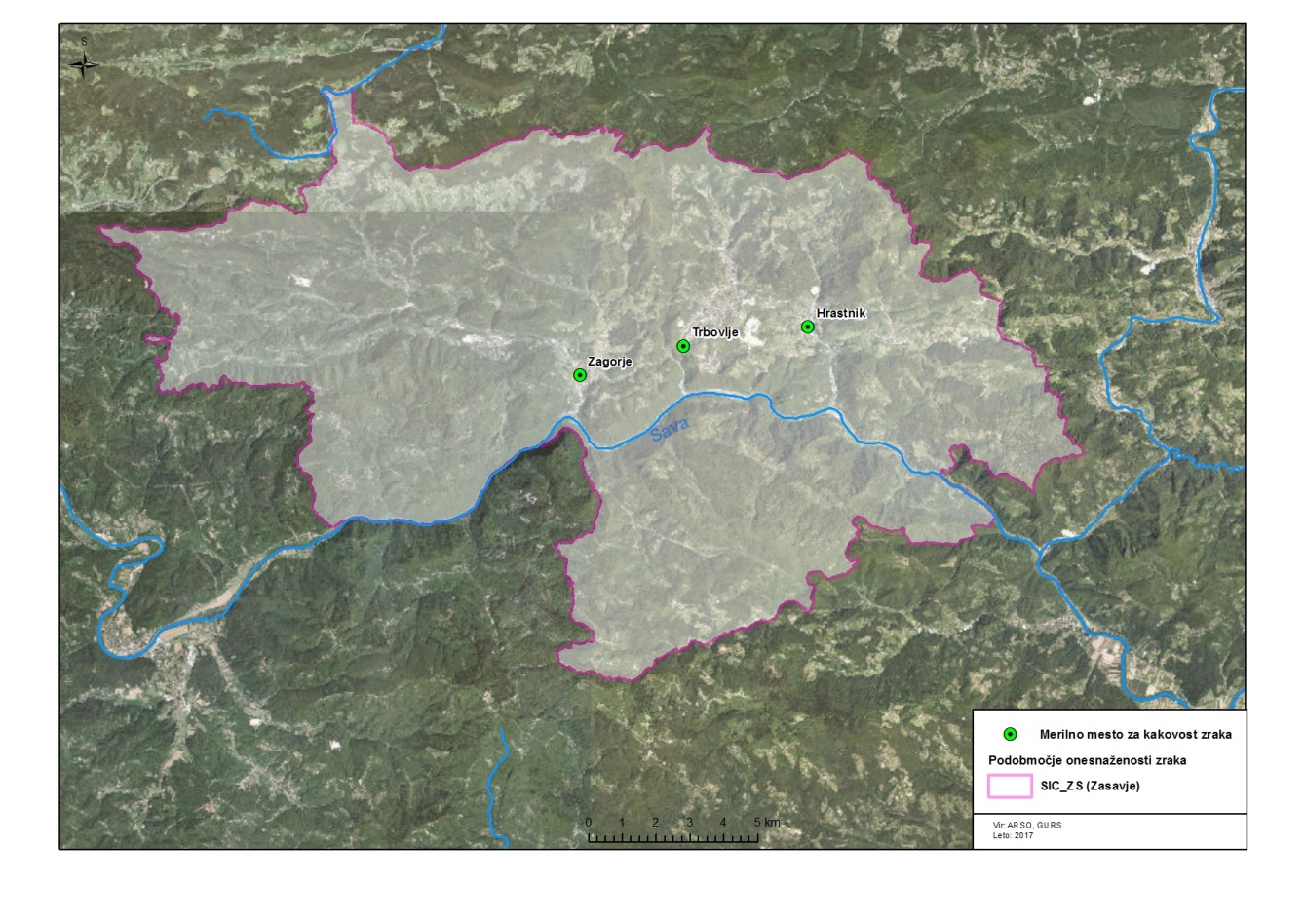 VirEmisije celotnega prahu (kg/leto)TERMOELEKTRARNA TRBOVLJE, D. O. O. – v likvidaciji10.897Lafarge Cement, d. o. o.6.741IGM ZAGORJE, d. o. o.3.582STEKLARNA HRASTNIK, d. o. o., PE Vitrum675ETI, d. d.456TKI HRASTNIK, d. d.455STEKLARNA HRASTNIK, d. o. o., PE Special247KUM-PLAST, d. o. o., Zagorje ob Savi, PE Kisovec246TELKOM, trgovina in storitve, d. o. o.235BARTEC VARNOST, d. o. o.51JP KOMUNALA TRBOVLJE, d. o. o. 50PETROL ENERGETIKA, d. o. o., PE HRASTNIK48DOM UPOKOJENCEV FRANC SALAMON Trbovlje22FORSTEK orodjarstvo, inženiring, trgovina, zastopstvo, d. o. o.13KOVIT PROJEKTI, projektiranje, izdelava in montaža kovinskih izdelkov, d. o. o.11Drugi viri*27Skupaj23.755*Posamezni vir ne presega 10 kg izpusta na leto.LetoEmisije celotnega prahu (kg/leto)2011112.308201423.755Št.ukrepaUkrepDodatna pojasnilaVIR SPODBUDE: K-kohezija, P-podnebni sklad, EZCelotna vrednost projektaFinanciranje občinaFinanciranje občinaFinanciranje občinaFinanciranje občinaFinanciranje državaFinanciranje državaFinanciranje državaFinanciranje državaDrugi subjektiDrugi subjektiDrugi subjektiDrugi subjektiŠt.ukrepaUkrepDodatna pojasnilaVIR SPODBUDE: K-kohezija, P-podnebni sklad, EZCelotna vrednost projekta201720182019Skupaj občina201720182019Skupaj država201720182019Skupaj drugi4.1.1.1Vzdrževanje sistema daljinskega ogrevanja, njegova optimizacija in povečevanje njegove učinkovitosti ter proučitev možnosti odjema iz sistema daljinskega ogrevanja iz geotermalne energije00000000000004.1.1.2Povečevanje odjema in širitev sistemov za daljinsko ogrevanjePriključitev starejše eno-dvo stanovanjske stavbe -nakup toplotne postaje po EZ. Največja možna spodbuda je 2.000 EUR. EZ115.290000038.43038.43038.430115.29000004.1.2.1Širitev plinovodnega omrežja00000000000004.1.2.2Priključevanje objektov na plinovodno omrežjeVgradnja pl. kond.kotla za cent. ogrevanje v starejše stanovansjke zgradbeEZ48.687000016.22916.22916.22948.68700004.1.3.1Dodatno spodbujanje  zamenjav obstoječih kurilnih naprav z ustreznejšimi kurilnimi napravami in drugimi načini ogrevanja z obnovljivimi viri energijeO skupne vsote 5.000.000 EUR po Programu sklada za podnebne spremembe se ocenjuje, da bo samo za območja preseganj skupno zagotovljeno polovico sredstev. Višina spodbud za območja preseganj bo višja, sama razdelitev med območji preseganj je načelna in odvisna od samega interesa gospodinjstev  ob razpisu.P121.719000040.57340.57340.573121.71900004.1.3.2Svetovanje in informiranje občanom za boljše posluževanje malih kurilnih naprav in merjenje vlažnosti lesne biomase 00000000000004.1.3.3Izobraževanje in vzpostavitev posebnega spletnega mesta za umno uporabo lesne biomase kot goriva v malih kurilnih napravahGradiva pripravlja MOP skupaj z drugimi resorji, občina dostavlja tiskana gradiva gospodinjstvom.5.0001.6671.6671.6675.000000000004.1.3.4Izvajanje poostrenega nadzora nad kurjenjem odpadkov v malih kurilnih napravah00000000000004.1.3.5Zagotavljanje kakovosti lesnih goriv v malih kurilnih napravah preko skupne spletne platformeSkupno je za pripravo platforme predvideno 25.000 EUR (za vse načrte skupaj). Načelno torej za en načrt deljeno s sedem.P3.57100001.1901.1901.1903.57100004.1.3.6Vzpostavitev in delovanje mobilnega demostracijskega centra za kurjenje v malih kurilnih napravah00000000000004.1.3.7Sanacija (sanitarno čiščenje) slovenskih gozdov in uporaba še uporabne lesne biomase kot trdno gorivo v kotlovnicah daljinskega ogrevanja 00000000000004.1.3.8Obvladovanje nenadnih velikih presežkov lesne biomase po ujmah in izbruhih bolezni v gozdovih 00000000000004.1.3.9Trajno odvažanje lesne biomase kot ostankov obrezovanja sadnega in okrasnega drevja v sezoni 00000000000004.1.4.1Lokalna energetska zasnova00000000000004.1.4.2Obveščanje in spodbujanje zmanjševanja toplotnih izgub stavb 00000000000004.1.4.3Vzpostavi se organizirano energetsko upravljanje objektov v občinski lasti in obnova teh objektovKonkretna višina sredstev in delež spodbude države bo znana ob razpisu.00000000000004.1.4.4Natančna evidenca malih kurilnih naprav0000000000000SKUPAJ URE IN OVE EURE294.2671.6671.6671.6675.00096.42296.42296.422289.2670000PROMET4.2.1Spodbujanje trajnostnega prevoza na ravni občin00000000000004.2.2.Zagotovitev parkiranja koles na železniških postajališčih, ob zgradbah javne uprave in vseh mestih večje zgostitve kolesarskega prometaK75.32915.00015.00015.00045.000015.16415.16430.32800004.2.3Nadgraditev obstoječih postaj in postajališč JPP z vidika prometne varnosti in standardov kakovosti storitev JPPK360.000027.00027.00054.0000153.000153.000306.00000004.2.4Trajnostna parkirna politikaK100.00007.5007.50015.000042.50042.50085.00000004.2.5Urejanje javnega potniškega prometa 00000000000004.2.6Spodbujanje izdelave mobilnostnih načrtov in promocija trajnostne mobilnostiStrošek vključuje tudi delno uresničevanje mobilnostnih načrtovK90.00013.5000013.50076.5000076.50000004.2.7Preusmeritev tovornega prometa na železnico 00000000000004.2.8Izboljšanje cestne infrastrukture  0000000000004.2.9Ukrepi za zmanjšanje emisij zaradi zimskega posipanja cest00000000000004.2.10Komunalna vozila in taksi službaNakup komunalnih vozil emisijkega razreda Euro VI, delež državne spodbude je 80% brez DDV. Izračun je izhodiščni, v času priprav na razpis se zagotovi, da Zasavje lahko v praksi enakopravno kandidira.P58.4243.2463.2463.2469.73716.22916.22916.22948.68700004.2.11Spodbujanje elektromobilnosti in njen preboj00000000000004.2.12Izboljšanje cestne infrastrukture, namenjene kolesarjem in pešcem  0000000000004.2.13Omejevanja in umirjanje prometa00000000000004.2.13Odprava zastojev v prometu in zagotavljanje visoke pretočnosti v prometuP286.32100000163.612122.709286.32100004.2.2014Odprava zastojev v prometu in zagotavljanje visoke pretočnosti v prometu00000000000004.2.15Priročnik in promocija varčne vožnje (prilagojen za kakovost zraka)00000000000004.2.16Ustanavljanje klubov lastnikov avtomobilov in skupne uporabe avtomobilov 00000000000004.2.17Zagotavljanje prevoza na klic gibalno oviranim osebam in skupinam ljudi, ki nimajo ali ne želijo imeti osebnega avtomobila ter prevoza z območij, kjer ni smiselno imeti JPP z rednim voznim redom (prevoz na »zahtevo«)00000000000004.2.18Stimulacija prihoda v službo na trajnostni način 00000000000004.2.19Zagotavljanje prevoza koles na avtobusih in vlakih v javnem potniškem prometuGre za razvojno fazo in možna testiranja00000000000004.2.20Ureditev kolesarskih stez in ureditev cestišč za uporabo koles ter odprava ključnih pomanjkljivosti za množično uporabo kolesarjenja za dnevne opravke00000000000004.2.21Sprotna in intenzivna promocija novih kolesarskih stez4.2.22Sprotna in intenzivna promocija uporabe JPP00000000000004.2.23Ureditev pločnikov, varni prehodi za pešce in odprava ključnih pomanjkljivosti za množično uporabo pešhoje za dnevne opravke00000000000004.2.24Promocija – kampanje: a) pešhoje in pohodništva,b) pešhoje in tekaštva – maraton,c) pešhoje in planinarjenja4.2.25Kolesu prijazna vrtec in šola4.2.26Peš v šolo4.2.27Uvedba sistema izposoje koles in električnih koles v občinahUvedba celotnega sistema z nakupom koles, delež državne spodbude je 80% brez DDV. P200.00000000200.000200.000000SKUPAJ PROMET 1.170.07431.74652.74652.746137.23792.729390.505549.6021.032.8360000UKREPI NA DRUGIH PODROČJIH4.3.1.1Povečanje učinkovitosti javne uprave za boljšo kakovost zraka4.3.1.2Ozelenitev občin00000000000004.3.1.3Delovanje posebnega spletnega mesta za kakovost zraka in njegovo izboljševanje00000000000004.3.1.4Izvajanje stalne medsektorske sociološko-ekonomske analize kot podlage za načrtovanje ukrepov00000000000004.3.1.5Izobraževanje in ozaveščanje o kakovosti zunanjega zraka0000000000004.3.1.6Preprečevanje ognjemetov v času kurilne sezone00000000000004.3.1.7Vključitev zagotavljanja kakovosti zraka v občinske akte00000000000004.3.1.8Spodbujanje in promocija tehnoloških rešitev za izboljšanje kakovosti zraka na področju URE in OVE ter trajnostne mobilnosti00000000000004.3.1.9Prostorsko načrtovanje skladno s potrebami izboljšanja kakovosti zraka00000000000004.3.1.10Izdelava videoprodukcij, digitalnih in animiranih vsebin s področja kakovosti zraka in njihovo posredovanje javnosti 00000000000004.3.1.11Določitev skrbnika izvajanja tega odloka v občini00000000000004.3.2.1Izvajalci gospodarskih dejavnosti00000000000004.3.2.2Uveljavitev sistema ravnanja z okoljem00000000000004.3.2.3Spodbujanje tehnologij BAT00000000000004.3.2.4Zmanjševanje prašenja pri prevozu sipkega tovora00000000000004.3.2.5Zaščita površin z različnimi odprtimi materiali00000000000004.3.2.6Skupne naloge občine in gospodarstva0000000000000SKUPAJ DRUGI UKREPI 0000000000000CELOTNI PROGRAM1.464.34133.41254.41254.412142.237189.151486.927646.0241.322.1030000